                                                                                                      УТВЕРЖДЕНА:                                                                                       Решением Клинцовского городского                                                                                       Совета народных депутатов                                                                                       от 08.04.2020 № 7-93ПРОГРАММА КОМПЛЕКСНОГО РАЗВИТИЯ СИСТЕМ КОММУНАЛЬНОЙ ИНФРАСТРУКТУРЫ ГОРОДСКОГО ОКРУГА «ГОРОД КЛИНЦЫ БРЯНСКОЙ ОБЛАСТИ»НА ПЕРИОД 2020-2023 ГГ. С ПЕРСПЕКТИВОЙ ДО 2030 ГОДА Обосновывающие материалыПерспективные показатели развития городского округа  для разработки программыХарактеристика городского округа Городской округ  «город Клинцы Брянской области» расположен на реке Московке (Туросне Картавой), притоке реки Туросны бассейна Днепра, в 172 километрах на запад от Брянска, в 5 км от автодороги М13 Брянск — Новозыбков — граница Республики Беларусь. Город является торгово- экономическим центром юго-западных районов Брянской области.Помимо административного центра в состав городского округа «город Клинцы Брянской области» входят населенные пункты:-	поселок Ардонь;-	село Займище.Общая площадь земель в границах поселения на 01.01.2015 год составила 64 кв. км. Население поселения на 01.01.2018 г. составляет 62 936 человек или 5 % численности населения Брянской области.В городе расположены ОАО «Клинцовский автокрановый завод» (входит в тройку крупнейших российских производителей автокранов, с 2008 г. помимо автокранов выпускает гусеничные краны), завод поршневых колец, авторемонтный завод, швейная фабрика, трикотажная фабрика, комбинат строительных материалов, завод телефонной аппаратуры, велозавод, фабрика«Школьная мебель», завод «Метробетон», цементный завод, совместное предприятие мягкой игрушки «Рэббит», завод огранки бриллиантов, силикатный завод, консервный завод, обувная фабрика «Кливия», Ленинская и Ногинская фабрики, шпагатная фабрика (одна из трѐх в России), ткацкая фабрика «8 Марта», ювелирная и алмазогранильная фабрики, ООО «Балтком Юни» (производство молочных продуктов питания). C 1937 года в городе действует Клинцовская ТЭЦ.Муниципальное образование города Клинцы наделено статусом городского округа , в состав которого входят населенные пункты: г. Клинцы, с. Ардонь, с. Займище.Город Клинцы – крупный внутриобластной промышленный центр в западной части области и центр межселенного обслуживания (с концентрацией объектов социальной инфраструктуры областного значения). В г. Клинцы находятся следующие учебные заведения: государственное автономное профессиональное образовательное учреждение «Клинцовский индустриально-педагогический колледж», Клинцовский филиал Государственного автономного профессионального образовательного учреждения «Брянский техникум энергомашиностроения и радиоэлектроники им. Героя Советского Союза М.А. Афанасьева», гимназия, общеобразовательные школы.В городе действует филиал областного краеведческого музея.КлиматКлимат Брянской области умеренно-континентальный, с теплым летом и умеренно холодной зимой. В атмосферной циркуляции преобладает западный перенос с Атлантического океана, для которого характерна частая смена волн теплого и холодного воздуха. Такой характер атмосферной циркуляции приводит к неустойчивости погодных процессов и вызывает грозовые дожди летом, а также частые кратковременные оттепели зимой.Зима в Брянской области продолжается 4,5-5 месяцев и начинается в первых числах декабря. В это время замерзают реки и озера, и образуется постоянный снежный покров. Зима в Брянской области сравнительно мягкая, с самым холодным месяцем – январем, со средней температурой –9 градусов. Зимой преобладает пасмурная погода, сопровождающаяся снегопадами. В среднем устойчивый снежный покров держится 3,5-4 месяца и достигает в конце февраля максимальной высоты 20-40 см.Погода весной в Брянской области неустойчивая. В разные годы весна может быть ранней или поздней, затяжной или короткой, теплой или холодной. Обычно весна начинается во второй половине марта, и к концу месяца происходит разрушение устойчивого снежного покрова. Температура начинает заметно повышаться только к середине апреля, но даже в мае еще возможны заморозки. В конце мая среднесуточная температура воздуха превышает +15 градусов, и это можно уже считать началом лета.Лето в Брянской области продолжается 3-3,5 месяца. Самым теплым месяцем является июль, со средней температурой воздуха +20 градусов. Осадки летом выпадают по времени неравномерно, и иногда бывает несколько недель без дождя, что может приводить к засухе. Август характеризуется преобладанием малооблачной, сухой и жаркой погоды.Осень в Брянской области начинается в первых числах сентября и продолжается около двух месяцев. Погода в сентябре обычно ясная и солнечная. В начале октября возможны возвраты тепла, называемые «бабье лето», которые продолжаются около недели. В начале октября уже часты заморозки в воздухе. Для конца осени характерна пасмурная погода с затяжными дождями. Заканчивается сезон в середине ноября, когда среднесуточная температура опускается ниже ноля градусов.Брянская область находится в зоне достаточного увлажнения. Среднегодовое количество осадков составляет около 600 мм. Наибольшее количество осадков выпадает в июле, а наименьшее – в декабре-феврале.Среднегодовая температура воздуха составляет -2 °С. Продолжительность отопительного периода - 199 суток, продолжительность безморозного периода 160 дней.Преобладающее направление ветров в зимний период – юго-восточное, а в летний период северо-западное.Годовая сумма осадков составляет около 600 мм. Среднегодовая относительная влажность воздуха около 73 %.Нормативная глубина сезонного промерзания в зависимости от природно-территориальных условий влажности, плотности грунтов и их разновидности: для суглинков и глин 1,2 м, для супесей, песков мелких и пылеватых 1,4 м, для песков гравелистых, крупных и средней крупности 1,5 м, для крупнообломочных грунтов 1,7 м.В районе городского округа преобладают дерново-слабоподзолистые грунты. Дерново- подзолистые почвы обладают низким естественным плодородием.По климатическому районированию г. Клинцы относится к ΙΙ климатическому району подрайона ΙΙ В (согласно СП 131.13330.2012). Данные краткой климатической характеристики представлены в таблице 1.1.1.Таблица 1.1.1. Климатическая характеристика.Средняя месячная и годовая температуры воздуха приведены в таблице 1.1.2.Таблица 1.1.2.  Средние значения температур по месяцам (градусы Цельсия)Прогноз численности и состава населения (демографический прогноз).Определение перспективной численности населения необходимо для расчета объемов жилищного строительства, сети объектов социальной инфраструктуры на первую очередь и на расчетный срок, и для формирования перечня предлагаемых мероприятий по обеспечению населения основными объектами обслуживания. Перспективная численность населения определяется с учетом таких факторов, как сложившийся уровень рождаемости и смертности, величина миграционного сальдо и ожидаемые тренды изменения этих параметров. Кроме демографических тенденций последнего времени, учитывается также совокупность факторов, оказывающих влияние на уровень перспективного социально-экономического развития территории. Изменение численности и возрастной структуры городского округа , несомненно, будет происходить в тесной связи с аналогичными процессами в Брянской области в целом. Поэтому для прогнозирования изменения численности населения целесообразно ориентироваться на тенденции изменения основных показателей естественного движения населения, которые задействованы в вариантах прогноза, предлагаемых Росстатом для Брянской области. В генеральном плане учитывается новый прогноз, выполненный Росстатом для субъектов Российской Федерации и в т.ч. для Брянской области на период до 2035 года, показывающий общее изменение тенденций развития демографической ситуации (Статистический бюллетень «Предположительная численность населения Российской Федерации до 2035 года», М., 2017). В Схеме территориального планирования Брянской области для городского округа «Город Клинцы Брянской области» на 2017 г. прогнозировалась численность населения 71,9-72,5 тыс. человек (то есть выше фактического показателя на начало 2017 г.), на 2027 г. по прогнозу предполагалось достижение численности 68,4-75,7 тыс. человек. В соответствии с прогнозом Росстата в перспективе общий уровень рождаемости по Брянской области должен снижаться по причине вступления в основной детородный возраст относительно малочисленного поколения женщин, стабилизация значений показателя ожидается в районе 2030 года с последующим его ростом. Прогноз по показателю смертности населения более диверсифицирован. Высокий вариант прогноза предполагает некоторое снижение и последующую длительную стабилизацию общего коэффициента смертности с возвратом к современным значениям в конце прогнозного периода. По среднему и низкому вариантам прогноза предполагается плавный рост показателя смертности соответственно до значений 15,4 и 17,0 промилле (человек на тысячу) всего населения. Максимальные значения показателя рождаемости и минимальные показателя рождаемости смертности предусматриваются в высоком варианте прогноза (рисунок 1.2.1.).Рисунок 1.2.1.Коэффициенты рождаемости и смертности по прогнозу Росстата для Брянской областиВ настоящем разделе для городского округа «Город Клинцы Брянской области» произведено формирование прогноза демографической ситуации в трех вариантах. Тренды изменения рождаемости и смертности приняты подобными аналогичным трендам в прогнозе Росстата для Брянской области. Прогноз учитывает реально сложившиеся в городском округе современные уровни рождаемости и смертности, которые по данным Росстата за 2016 г. составляют соответственно 11,0 и 13,6 промилле. Более высокий, чем в целом по области уровень рождаемости при сходном уровне смертности является основанием для более оптимистичного прогноза в отношении динамики численности населения и формирования относительно более молодой возрастной структуры на расчетный срок. Принятые в прогнозе для городского округа перспективные показатели рождаемости и смертности по вариантам прогноза представлены на рисунке 1.2.2.Рисунок 1.2.2. Коэффициенты рождаемости и смертности по городскому округу «Город Клинцы Брянской области»Сводные показатели прогнозируемого естественного и механического движения населения представлены по вариантам демографического прогноза в таблице 3.2.1. предполагается более активная и с большим положительным сальдо миграция, чем в прогнозе Росстата предусмотрено в среднем для области. Следует отметить, что без притока мигрантов и в условиях прогнозируемой естественной убыли населения итоговая его численность на конец расчетного срока при самых благоприятных раскладах не превысит 66-67 тысяч человек. Возрастная структура прибывающих на жительство мигрантов в прогнозе принята в соответствии с возрастной структурой сальдо миграции за 2015-2016 годы по городскому округу. Возрастная структура смертности принята по данным Росстата за 2016 г. для городского населения Брянской области.Таблица 1.2.3.Основные показатели вариантов демографического прогнозапо городскому округу «Город Клинцы Брянской области», тыс. чел.Рисунок 1.2.4. Прогноз динамики численности населения городского округа «Город Клинцы Брянской области», тыс. челВ расчете на дальнейшее успешное осуществление мероприятий демографической политики, инвестиционное и комплексное социально-экономического развитие территории городского округа вероятна реализация среднего и высокого вариантов демографического прогноза. В качестве основного (базового) варианта для дальнейших расчетов потребности населения в объектах обслуживания и в развитии инженерной и транспортной инфраструктуры выбран высокий вариант демографического прогноза 73,2 тыс. человек на начало 2028 г. и 76,0 тыс. человек на начало 2038 г. То есть в целом динамика численности остается в русле трендов, предусмотренных в схеме территориального планирования Брянской области.Использование метода «передвижки возрастов» в совокупности с учетом сложившейся возрастной структуры миграции позволяет привести подробный прогноз возрастной структуры населения на расчетный срок (таблица 1.2.5).Таблица 1.2.5Прогнозируемая возрастная структура населения по городскому округу «Город Клинцы Брянской области» (высокий вариант прогноза)В течение расчетного срока на проектируемой территории будут наблюдаться следующие характерные для многих Брянской области в целом тенденции: 1) снижение доли лиц, находящихся в трудоспособном возрасте и доли молодежи, 2) рост доли лиц в возрасте старше трудоспособного (постарение населения). Перспективные показатели спроса на коммунальные ресурсыОценка потребления товаров и услуг организаций коммунального комплекса играет важное значение при разработке программы комплексного развития систем коммунальной инфраструктуры и схем ресурсоснабжения. Во-первых, объемы потребления должны быть обеспечены соответствующими производственными мощностями организаций коммунального комплекса. Системы коммунальной инфраструктуры должны обеспечивать снабжение потребителей товарами и услугами в соответствии с требованиями к их качеству, в том числе круглосуточное и бесперебойное снабжение. Во- вторых, прогнозные объемы потребления товаров и услуг должны учитываться при расчете тарифов, которые являются одним из основных источников финансирования инвестиционных программ организаций коммунального комплекса.Для оценки перспективных объемов был проанализирован сложившийся уровень потребления товаров и услуг организаций коммунального комплекса городского округа .Совокупное потребление коммунальных услуг определяется как сумма потребления услуг по всем категориям потребителей. Оценка совокупного потребления для целей программы комплексного развития систем коммунальной инфраструктуры проводится по трем основным категориям:население;бюджетные учреждения;прочие предприятия и организации.2.1. Прогноз спроса на услуги по теплоснабжениюТеплоснабжение индивидуальной жилой застройки планируется осуществлять от индивидуальных отопительных систем (печи, камины, котлы).Развитие всей инфраструктуры теплоснабжения (строительство котельных, прокладка и перекладка теплопроводов) решается в увязке со сроками нового строительства и реконструкции.Прогноз спроса на услуги водоснабженияРазвитие систем водоснабжения на период до 2030 года учитывает увеличение размера застраиваемой территории и улучшение качества жизни населения.Таблица .2.2.1Основные показатели вариантов демографического прогноза по городскому округу «Город Клинцы Брянской области», тыс. чел.При проектировании системы водоснабжения определяется требуемый расход воды для потребителей. Расход воды на хозяйственно-питьевые нужды населения зависит от степени санитарно-технического благоустройства населённых пунктов и районов жилой застройки.Благоустройство жилой застройки для городскому округу «Город Клинцы Брянской области» принято следующим:- планируемая жилая застройка на конец расчётного срока 2030 года оборудуется внутренними системами водоснабжения;- существующий мало и среднеэтажный жилой фонд оборудуется местными водонагревателями.Расчетные объемы водопотребления, как и объемы сточных вод, определены исходя из степени благоустройства жилой застройки и сохраняемого жилого фонда. В соответствии с СП 30.13330.2010 «Внутренний водопровод и канализация зданий» приняты следующие нормы:160 л/сут. - среднесуточная норма водопотребления на человека принята по СП 31.13330.2012 «Водоснабжение. Наружные сети и сооружения» и признана международным сообществом достаточной для удовлетворения физиологических потребностей человека (журнал «Сантехника» №2  за 2009г., издательство «АВОК-ПРЕСС» стр.15).Количество воды на неучтенные расходы приняты дополнительно в размере 20% расхода воды на хозяйственно-питьевые нужды населения. Таблица .2.2.2.Таблица суммарного водопотребления ГО «город Клинцы Брянской области» на период с 2020 по 2030 гг.Согласно СНиП 2.04.02-84* п.2.1., удельное водопотребление включает  расходы воды на хозяйственно-питьевые и бытовые нужды в общественных зданиях. Полив не должен производиться артезианской водой, поэтому в расчете хозяйственно-питьевого водопотребления не учитывается. Воду на полив использовать из открытых источников. Для обеспечения указанных объемов водоснабжения ГО «город Клинцы Брянской области» необходимо проведение комплексной реконструкции водоводов и разводящих сетей хозяйственно-питьевого водопровода.Данные нормы включают расходы воды на хозяйственные и питьевые нужды в жилых и общественных зданиях, нужды местной промышленности, поливку улиц. Расходы воды для целей пожаротушения, устанавливаются в зависимости от численности населенного пункта и рассчитываются на следующих стадиях проектирования.Прогноз спроса на услуги водоотведенияДля повышения уровня благоустройства жилья и улучшения экологической обстановки в городском поселении необходима реконструкция канализационных сетей и сооружений на них. Система водоотведения городского округа «город Клинцы Брянской области» является раздельной, при которой хозяйственно-бытовая сеть прокладывается для отведения стоков от жилой, общественной застройки и промышленных предприятий. Поверхностные стоки отводятся по самостоятельной сети дождевой канализации. Ввиду значительных перепадов отметок поверхности земли сеть города имеет 13 канализационных насосных станций. Дополнительно в сети водоотведения происходит поступление ливневых стоков из-за недостаточно развитой системы ливневой канализации города.Прогноз объема сточных вод.Расчетные объемы сточных вод, как и расходы воды, определены исходя из степени благоустройства жилой застройки и сохраняемого жилого фонда. При этом удельные нормы водоотведения принимаются равными нормам водопотребления в соответствии с требованиями СНиП 2.04.01-85*.  Прогноз водоотведения населением на питьевые и хозяйственно-бытовые нужды, м3/сутТаблица 2.3.1. Прогноз водоотведения населением на питьевые и хозяйственно-бытовые нужды, м3/сутПрогноз спроса на услуги электроснабженияЭлектрические нагрузки жилищно-коммунального сектора рассчитываются по удельным нормам коммунально-бытового электропотребления на одного жителя. Нормы предусматривают электроснабжение жилых и общественных зданий, объектами транспортного обслуживания (гаражи и открытые автостоянки предприятий), коммунально-бытового обслуживания наружным освещением, системами водоснабжения и теплоснабжения.Нормы удельного коммунально-бытового электропотребления приняты по укрупненным показателям расхода электроэнергии коммунально-бытовыми потребителями на основании СП 42.13330.10. Таблица 2.4.1. Укрупненные показатели электропотребленияПринятые удельные нормы обеспечивают:электроосвещение по научнообоснованным нормам освещенности;возможность использования широкого набора электробытовых приборов;применение электротермического оборудования для приготовления пищи на предприятиях общественного питания, в детских и учебных учреждениях;достаточное водоснабжение, канализацию и централизованное теплоснабжение лечебных и общественных зданий.В жилищном фонде предусматривается обеспечение нагрузки освещения квартир, приборов малой мощности (холодильник, телевизор, магнитофон и прочее), стиральной и посудомоечных машин с подогревом воды.Нормы не учитывают осветительную и силовую нагрузку встроенных (пристроенных) помещений общественного назначения, рекламу, нагрузки электроотопления, электроводонагревателей и бытовых кондиционеров (за исключением застройки повышенной комфортности и коттеджной).Нагрузки коммунально-бытовых потребителей городского округа  "город Клинцы Брянской области" на перспективу определены по удельным показателям в соответствии с «Инструкцией по проектированию городских электрических сетей» РД 34.20.185–94 (изменения и дополнения .) с учетом пищеприготовления в жилых домах на газовых плитах. Удельная электрическая нагрузка на расчетный срок составит 0,5 кВт на человека. Подсчет электрических нагрузок приведен в таблице 2.4.2.Таблица 2.4.2. Электрические нагрузки коммунально-бытовых потребителейПотребление электроэнергии коммунально-бытовыми потребителями составит на расчетный срок 152000 МВт · ч в год.Электроснабжение городского округа  "Город Клинцы Брянской области" на перспективу будет осуществляться от существующих подстанций (ПС): 110/10 кВ "Залинейная", 110/6 кВ «Западная» и 110/35/6 кВ «Водоочистная».В соответствии с электрическими нагрузками потребителей, намечаемого в генеральном плане нового строительства, для обеспечения их электроэнергией потребуется развитие сетей 6-10 кВ со строительством новых трансформаторных подстанций 6-10/0,4 кВ и сетей 6-10 кВ.Прогноз спроса на услуги газоснабженияГазоснабжение городского округа «город Клинцы Брянской области» в проектный период до 2030 года будет осуществляться природным сетевым газом по действующей схеме.В проектный период потребуется расширение газораспределительной сети высокого и низкого давлений для обеспечения газификации новых потребителей, располагаемых в проектируемой индивидуальной, мало-, средне- и многоэтажной застройке.Расход газа на жилищно-коммунальные нужды населения принят в соответствии со СП 42-101-2003 и составит:300 куб. м/год на человека для потребителей индивидуальной жилой застройки;120 куб. м/год на человека для потребителей, обеспеченных централизованным теплоснабжением.Прогнозируемые расходы газа приведены таблице 2.5.1.Таблица 2.5.1. Прогнозируемые потребности природного газа на жилищно-коммунальные нуждыОриентировочный объем потребления природного газа на расчетный срок составит 159,51 млн. куб. м.Прогноз объёма утилизации твердых коммунальных отходовПерспективный объём утилизации твёрдых коммунальных отходов представлен с учетом прогноза численности населения. Годовая норма накопления ТКО на одного жителя принимается: твердые бытовые отходы – 450 кг на 1 чел. в год (в соответствии с СП 42.13330.2011. Свод правил. Градостроительство. Планировка и застройка городских и сельских поселений. Актуализированная редакция СНиП 2.07.01-89* (утв. Приказом Минрегиона РФ от 28.12.2010 N 820). На расчетный срок объем утилизируемых бытовых отходов составит 32400 тыс. кг. в год.Характеристика состояния и проблем коммунальной инфраструктурыОписание состояния систем коммунальной инфраструктуры городского округа В современных условиях инженерная инфраструктура городского округа  – это сложный территориально-отраслевой комплекс, включающий совокупность технических объектов и выполняющий жизненно важные функции по обеспечению потребителей энергетическими и водными ресурсами, средствами связи, информацией и другими услугами. Основными предприятиями, осуществляющими эксплуатацию и обслуживание объектов инженерных систем г. Клинцы являются предприятия жилищно-коммунального комплекса:Таблица 3.1.1.Жилищный фонд городского округа  «город Клинцы Брянской области» на 01.01.2018 года составляет 1695,5 тыс. кв. м; средняя обеспеченность на одного жителя общей площадью жилищного фонда – 24 кв. м. На 01.01.2017 общее количество многоквартирных домов составляет 354 единицы, также расположена 542 дома блокированной застройки, 11644 индивидуальные жилые дома. Площадь аварийного жилищного фонда на территории городского округа  составляет 7162,7 кв. м (0,4 % от общей площади жилищного фонда). По данным Федеральной службы государственной статистики, на начало 2016 года общая площадь жилых помещений в ветхих и аварийных жилых домах составляла 27,4 тыс. кв. м (1,6% от общей площади жилищного фонда).В сравнении со средними показателями по Брянской области и Российской Федерации (Таблица 2.1.2.) уровень благоустройства жилищного фонда города Клинцы находится на среднем уровне.Таблица 3.1.2.Перечень домов, признанных аварийными и подлежащих сносу Характеристика существующего жилищного фонда по этажности по городскому округу приводится в таблице.Таблица 3.1.3Характеристика существующего жилищного фонда по этажности По своим техническим данным существующий жилищный фонд находится в удовлетворительном состоянии. Ветхий и аварийный жилищный фонд г. Клинцы представлен в таблице 3.1.3.За 2010-2016 гг. объемы жилищного строительства составляют в среднем порядка 25,5 тыс. кв. м в год, что в пересчете на душу населения составляет порядка 0,36 кв. м на чел. в год. В последние годы темпы ввода в действие жилых домов постепенно возрастали, строились как индивидуальные, так и многоквартирные жилые дома. Объем ввода индивидуальных жилых домов составляет в среднем 7,2 тыс. кв. м в год, что составляет порядка 28 % всего жилищного строительства. Число семей, стоящих на учете в качестве нуждающихся в жилых помещениях в городском округе на конец 2017 г. составило 755 единиц, число очередников в последние годы уменьшается. Получили жилые помещения и улучшили жилищные условия в 2017 г. 95 семей. В рамках реализации муниципальной программы «Реализация полномочий в сфере жилищной политики городского округа  «город Клинцы Брянской области» на 01.01.2018 г. 105 молодых семей признаны нуждающимися в улучшении жилищных условий.На территории городского округа реализуется муниципальная адресная программа «Переселение граждан из аварийного жилищного фонда на территории городского округа «город Клинцы Брянской области» (2019-2025 годы). Всего в программу включено 13 многоквартирных домов признанных аварийными и подлежащими сносу. Необходимо переселить 378 человек.Таблица 3.1.4Ввод в действие жилых домов, кв. м общей площадиОписание состояния системы теплоснабжения городского округа Централизованное теплоснабжение городского округа «город Клинцы Брянской области» осуществляется от Клинцовской ТЭЦ, установленной тепловой мощностью в 165,8 Гкал/час. Присоединенная тепловая нагрузка ТЭЦ равна 85 Гкал/час (среднегодовой отпуск тепла – 250 тыс. Гкал/год). Основным топливом для ТЭЦ служит природный газ (резервное топливо – топочный мазут). Протяженность тепловых сетей на балансе ТЭЦ составляет около 3,4 км в 2-х трубном исчислении.Часть потребителей городского округа «город Клинцы Брянской области» получают теплоэнергию от множества локальных котельных, а также от индивидуальных тепловых систем. Основные технические характеристики котельных МУП «Тепловые сети» за 2017 год приведены в таблице 1.Все крупнейшие предприятия ГО «город Клинцы Брянской области» снабжаются тепловой энергии от Клинцовской ТЭЦ и не имеют собственных котельных.МУП «Тепловые сети» эксплуатирует 22 муниципальных котельных с магистральными и межквартальными тепловыми сетями, находящихся в г. Клинцы, поселке Ардонь, селе Займище;ООО «Клинцовская теплосетевая компания» эксплуатирует 9 центральных тепловых пунктов с магистральными и межквартальными тепловыми сетями, а также тепловые сети от Клинцовской ТЭЦ.Федеральное казенное учреждение управления Федеральной службы исполнения наказаний исправительная колония №6 является балансодержателем источника тепловой энергии, и осуществляет отопление и централизованное горячее водоснабжение зданий, находящихся на территории исправительного учреждения, а также пяти жилых домов. Тепловые сети эксплуатирует МУП «Тепловые сети», граница балансовой принадлежности – забор колонии.В соответствии с информацией по перспективной застройке, полученной от Клинцовской городской администрации, на протяжении расчетного срока схемы теплоснабжения зоны действия источников не претерпят значительных изменений.Таблица 3.1.1.1.Технические характеристики котельных МУП «Тепловые сети» по состоянию на 2020 годОписание состояния системы водоснабжения городского округа В проекте использованы данные актуализированной "Схемы водоснабжения и водоотведения городского округа "город Клинцы Брянской области" до 2030 года. (Постановление об утверждении № 880 от 27.02. 2017 г).В городского округа «город Клинцы Брянской области» три населенных пункта имеют централизованное водоснабжение, где гарантирующим поставщиком является МУП «Водопроводно-канализационное хозяйство г. Клинцы»:Таблица 3.1.2.1Территории МО городского округа  «город Клинцы Брянской области» не охваченные централизованными системами водоснабжения: район Займище, район Новостроек, с. Ардонь.Описание технологической зоны водоснабженияТехнологические зоны МО «город Клинцы Брянской области»:Технологической зоной № 1 централизованного водоснабжения г. Клинцы.Технологической зоной № 2 централизованного водоснабжения с. Ардонь.Технологической зоной № 3 централизованного водоснабжения с. Займище.Таблица 3.1.2.2Показатели значения напора воды, протяженность водопроводных сетей и характеристика эксплуатируемых водонапорных башен, резервуаров чистой воды (РЧВ) городского округа .Фактические значения давления воды соответствует СП 30.13330.2012 (актуализированная редакция СНиП 2.04.01-85 «Внутренний водопровод и канализация зданий»).Результаты технического обследования централизованных систем водоснабженияВодоснабжение населения и промышленных предприятий городского округа  «город Клинцы Брянской области» осуществляется из подземных источников (артезианских скважин) и речного водозабора. Группы скважин «объединены» в водозаборные узлы. Город Клинцы по обеспеченности водой питьевого качества, относится к надежно-обеспеченным. В настоящее время собственником объектов водопроводно-канализационного хозяйства является Клинцовская городская администрация, которые находятся в хозяйственном ведении - МУП «ВКХ г. Клинцы».В хозяйственном ведении МУП «ВКХ г. Клинцы» находятся следующие объекты водоснабжения:- 39 артезианских скважин;- водонапорные башни – 6 шт.;- насосные станции II подъема -1 шт.; насосные станции III подъема - 1 шт.;- повысительные насосные станции – 4 шт.- РЧВ – 4 шт., общий объем -  15 600 м3;- общая протяженность водопроводных сетей -  216,5 км.По данным МУП «ВКХ г. Клинцы» качество питьевой воды после очистки соответствует основным показателям физико-химических и бактериологических свойств воды подземного и поверхностного водозабора, то есть гигиеническим нормативам СанПиН 2.1.4.1074-01 «Вода питьевая. Гигиенические требования к качеству воды централизованных систем питьевого водоснабжения. Контроль качества».Гидрогеологическая характеристика водозаборных сооруженийГород Клинцы обеспечивается водой из поверхностного водозабора р. Ипуть и подземного водозабора.Подземные воды приурочены к коренным и к четвертичным отложениям. Эксплуатируемым водоносным горизонтом артезианских скважин является альб-сеноманский водоносный горизонт. Остальные артскважины осуществляют подъем воды из кампан-маастрихтский карбонатный горизонт, турон-сантонский карбонатный комплекс.Источниками горячего водоснабжения являются: котельная № 3, котельная № 22, котельная № 24, котельная № 31, котельная ФОК, ЦТП № 1, ЦТП № 3, ЦТП № 4, ЦТП № 5, ЦТП № 12, ЦТП № 45, ЦТП № 47. Характеристика водоносного горизонтаАльб-сеноманский водоносный горизонтАльб-сеноманский водоносный горизонт залегает в данном районе на глубине 150-280м, представлен разнозернистыми, реже пылеватыми, иногда глинистыми песками, песчаниками. Уклон горизонта 0,0025 - 0,0035 в юго-западном направлении. Воды горизонта напорные и напоры варьируют от 150 до 200 м. Статический уровень устанавливается на глубинах от 4,3 м в речных долинах до 95 м на водоразделах. Водообильность горизонта характеризуется выдержанностью по площади. Область питания горизонта находится в северной части области и севернее. В водах отмечается незначительно повышенное содержание железа до 0,7 - 1,0 мг/дм.Компан-маастрихтский водоносный горизонтКомпан-маастрихтский водоносный горизонт имеет повсеместное распространение. Глубина залегания кровли горизонта изменяется от 0 метров до 80 - 90 метров. Глубина залегания статического уровня воды колеблется от 0м до 90м.  Питание водоносного горизонта происходит за счет инфильтрации атмосферных осадков в междуречьях и путем перетока из вышележащих гидрогеологических подразделений. Разгрузка происходит в пределах речных долин, где отмечаются многочисленные родники.Турон-сантонский карбонатный комплексТурон-сантонский водоносный горизонт залегает в данном районе на глубине 130-160м, представлен разнозернистыми, реже пылеватыми, иногда глинистыми песками, песчаниками. Уклон горизонта 0,0025 - 0,0035 в юго-западном направлении. Воды горизонта напорные и напоры варьируют от 150 до 200 м. Статический уровень устанавливается на глубинах от 4,3 м в речных долинах до 95 м на водоразделах. Водообильность горизонта характеризуется выдержанностью по площади. Область питания горизонта находится в северной части области и севернее. В водах отмечается незначительно повышенное содержание железа до 0,7 - 1,0 мг/дм.Таблица 3.1.2.3.Территориальное расположение, геологическая характеристика и обеспечение ЗСО водозаборных сооруженийЗоны санитарной охраны (ЗСО) источников водоснабжения и водопроводных сооружений соблюдены и соответствуют нормам СанПиН 2.1.4.1110-02 «2.1.4. Питьевая вода и водоснабжение населенных мест. Зоны санитарной охраны источников водоснабжения и водопроводов питьевого назначения».Таблица 3.1.2.4.Показатели проектируемой производительности водозаборных сооружений городского округа  «город Клинцы Брянской областиТаблица 3.1.2.5Техническая характеристика резервуаров чистой воды городского округа .Существующие сооружения очистки и подготовки водыХарактеристика Ипутьских водозаборных сооружений.Система Ипутьских водозаборных сооружений включает в себя:- водозабор с насосной станцией I подъёма;- 2 напорных водовода от ст. I подъёма до водоочистной станции протяжённостью 22,5 км, Д – 800 мм.-водоочистная станция со станцией II подъема;Станция I подъема Ипутьских водозаборных сооружений находится в 22,5 км. от города Клинцы, вблизи деревни Унеча, на левой пойме р. Ипуть. Водозабор на р. Ипуть состоит из следующих основных сооружений:водоприёмный оголовок, служащий для забора воды из р. Ипуть;самотечный трубопровод Д – 1 000 мм – 2 нитки;береговой колодец с вращающейся сороудерживающей сеткой; насосная станция I подъёма.камера переключения.Водоприёмный оголовок представляет собой закрытую сверху железобетонную камеру размером 4 000 x 3 000 x 18 200 мм с боковыми фронтальными окнами, служащими для поступления речной воды к водозаборным трубам. Окна оголовка перекрыты металлическими решётками с габаритными размерами 1 300 x 1 600 мм. Водозаборные трубы в пределах оголовка имеют перфорацию и при наличии железобетонной разделительной стенки могут работать независимо друг от друга. Для предотвращения попадания рыб в береговой водозаборный колодец установлено рыбозащитное устройство, состоящее из пластин - турбулизаторов. Пластины - турбулизаторы представляют прямоугольные металлические пластины толщиной 3 мм., установленные перед водозаборными окнами. Рыбозащитный эффект основан на рефлекторном поведении рыбы, встречающей на пути движения в потоке воды препятствия или зоны течений с повышенной турбулентностью. Из-за отпугивающего эффекта, рыба инстинктивно стремится уйти от таких препятствий. При этом создаётся такая зона турбулентности, которая чаще встречается в естественных условиях, то есть, когда рыбы имеют возможность обойти преграду сбоку и сверху. Пластины - турбулизаторы имеют наклон 45° к боковой поверхности водоприёмного оголовка, что придаёт сооружению обтекаемость и направление потоков воды и находящейся в ней рыбе в сторону от водозаборных окон. При этом расчётные транзитные скорости потока на поверхности пластин - турбулизаторов составляют 0,30 м/с.Из водоприёмного оголовка поверхностная вода из р. Ипуть поступает на насосную станцию I подъема, выполненную по индивидуальному проекту. Насосная станция I подъема состоит их 2-х частей: наземной и подземной. Наземная часть представляет собой прямоугольное здание 12x15 м и высотой 9 м. Подземная часть круглая, Д-15 м, глубина 8 м - и состоит из 2-х половин, разделённых водонепроницаемой перегородкой водоприёмного отделения.Водоприёмное отделение состоит из 2-х водоприёмных камер, разделённых поперечной перегородкой. Каждая камера соединяется самотечным водоводом Д-1000 мм. На концах водоводов установлены задвижки, служащие для закрытия одного из водоводов при чистке камер и других ремонтах, а также для самотечных линий.В машинном отделении установлены насосы: № 1 и № 3, марка - IД-800-56, производительность - 800 мЗ/час; № 3 марка - 1-Д-1250-125, производительность -1250 мЗ/час.Для откачки дренажных вод в машинном отделении и опорожнения водопроводных камер установлены два насоса С-539 и ЗК-6.Камера переключения предназначена для переключения с одной нитки напорного водовода на другую при авариях и других работах. Размер камеры 12x12, глубина- 7 м.Со станции I подъёма вода по двум водоводам Д – 800 мм поступает на водоочистную станцию.Водоочистная станция Ипутьских водозаборных сооружений расположена в лесном массиве от северной окраины города, занимает участок 49 735 м2, окружена двойным забором. Охрана осуществляется ФГУП «Охрана МВД РФ» по Брянской области.Проектная мощность водозабора составляет 32 тыс. м3 /сутки. Введены в эксплуатацию Ипутьские водозаборные сооружения в 1985г.В целях обеспечения доброкачественной питьевой водой из р. Ипуть населения и предприятий г. Клинцы на основании Постановления Главного государственного врача РФ от 14.03.2002 г. № 10 «О введении в действие Санитарных правил и норм. Зоны санитарной охраны источников водоснабжения и водопроводов питьевого назначения СанПин 2.1.4.1110-02», исполком областного Совета народных депутатов утвердил границы зоны санитарной охраны источника водоснабжения и водопроводных сооружений из 1,2,3 поясов.В 1 пояс санитарной охраны входит ст. I подъема в д. Унеча и водоочистная станция. Граница пояса санитарной охраны для станции I подъема установлены: на воде - по р. Ипуть в 300 м выше и в 100 м ниже водозаборного оголовка, по суше по левому берегу в 100 м, по правому в 50 м от уреза воды в р. Ипуть, в 300 м ниже от насосной станции I подъема.Границы 1 пояса сан. охраны для водоочистной станции установлены в 30 м от наружных сетей водопроводных сооружений по периметру ограждения. Протяженность границы 1 пояса водоочистной станции составляет 870 м.Границы 2 пояса зоны санитарной охраны установлены в следующих пределах: верхняя граница по р. Ипуть в 86 км выше водозабора, по р. Унеча в 40 км; нижняя граница по р. Ипуть протяженностью 2 км. Боковые границы на расстоянии 0,5-1 км от уреза воды. Общая протяженность границы 2 пояса - 229,5 км, площадь 129 км2. Во 2-й пояс зоны санитарной охраны входят 15 населенных пунктов.В 3-й пояс зоны санитарной охраны входят: смежная со 2 поясом территория части водосборной площади р. Ипуть и р. Унеча в сторону водоразделов, территория по трассе водоводов. Общая протяженность границы 3 пояса зоны санитарной охраны по водозабору санитарной охраны составляет 173 км, площадь 411 км. В 3 пояс зоны санитарной охраны входит 61 населенный пункт. Со ст. I подъёма вода подаётся по водоводу на микрофильтры водоочистной станции, применяемые для грубого осветления воды, главным образом для удаления из природной воды зоопланктона, а также до 25% взвешенных веществ. После микрофильтров вода поступает в водоприемную и контактную камеру, куда подается хлорная вода для первичного хлорирования. Водоприемная камера выполнена в моноблоке (размеры: длина-25м, ширина-12м, высота- 12м). Контакт обрабатываемой воды в камере с хлорной водой происходит в течение 30 минут. После контакта в камере вода поступает в смеситель коридорного типа с горизонтальным движением воды. В начале смесителя подается коагулянт: сернокислый алюминий. Для дальнейшей обработки вода поступает на контактные осветлители, где очищается, пройдя через слой зернистой загрузки. После осветлителей окончательно обработанная вода подается в резервуары чистой воды, откуда насосная станция II подъема по водоводам подает воду в город к потребителям. Перед резервуаром чистой воды сделана врезка вторичного хлорирования.На площадке водоочистной станции располагаются сооружения:главный корпус;корпус реагентного хозяйства;резервуары чистой воды;насосная станция 2 подъема;резервуар промышленных вод;насосная станция промышленных вод;хлораторная;котельная;мастерская;проходная (помещение охраны);КНС.Согласно санитарно-эпидемиологическому заключению ТОУ Роспотребнадзора, качество питьевой воды после очистки по содержанию железа, мутности и жесткости соответствует требованиям СанПиН 2.1.1074-01 «Питьевая вода. Гигиенические требования к качеству воды централизованных систем питьевого водоснабжения. Контроль качества» и соблюдены величины допустимого уровня по показателям, не более:- содержание железа 0,3 мг/л (ГОСТ 4011-72);- мутность 1,5 мг/куб. дм (ГОСТ 3351-74);- жесткость 7,0 мг. экв. /куб. дм (ГОСТ Р 52407-2005).Учитывая особенности рельефа, в городском округе эксплуатируются станция II подъема и станция III подъема.Таблица 3.1.2.6Техническая характеристика станций II подъемаТаблица 3.1.2.7Техническая характеристика станций III подъемаВ соответствии со статьей 13 Федерального закона от 23.11.2009г. № 261–ФЗ «Об энергосбережении и о повышении энергетической эффективности, и о внесении изменений в отдельные законодательные акты Российской Федерации», производимые, передаваемые и потребляемые энергетические ресурсы подлежат обязательному учету с применением приборов учета, используемых энергетических ресурсов. Все водозаборные сооружения оснащены контрольно-измерительными приборами по учету расходов поднятой воды и фактически затраченной электрической энергии, необходимой для ее подъема. Заключение: учет добычи подземных вод ведется по приборам учета, что позволяет корректно контролировать подъем холодной воды, потери при производстве и транспортировке, а также реализацию данного ресурса потребителям.Состояние и функционирование водопроводных сетей систем водоснабжения, включая оценку величины износа сетейОбщая протяженность водоводов и уличной водопроводной сети городского округа  в однотрубном исчислении – 216,5 км. Водопроводная сеть представлена диаметрами труб 25 – 800 мм. Отдельные участки водопроводной сети требуют полной замены в связи с их износом (до 80%) и длительным сроком эксплуатации (водопроводные сети 80-х годов прокладки). В городском округе ежегодно проводятся мероприятия по реконструкции и замене водопроводных сетей.Таблица 3.1.2.8Перечень протяженности эксплуатируемого трубопровода сетей водоснабженияТаблица 3.1.2.9Характеристика водопровода по диаметрамТаблица 3.1.2.10Характеристика водопровода по показателю «материал изготовления»Согласно бухгалтерской отчетности МУП «ВКХ г. Клинцы», технический износ системы водоснабжения составляет:2013 год – 60%; 2014 год – 61%; 2015 год – 62 %; 2016 год – 63%.Однако с учетом сроков ввода в эксплуатацию водопроводных сетей, фактический износ составляет порядка 70%.Ежегодно проводятся мероприятия по реконструкции водопроводных сетей, замена существующего водопровода на водопровод из некоррозирующего материала. Данные мероприятия позволяют содержать водопроводно-канализационную систему городского округа  в работоспособном состоянии, полностью выполняющей функции по бесперебойному обеспечению потребителей холодным водоснабжением.Общий баланс подачи и реализации водыТаблица 3.1.2.11Общий баланс подачи и реализации питьевой воды, включая оценку потерь при производстве и транспортировке.Подъем технической воды из артезианских скважин МУП «ВКХ г. Клинцы» не осуществляется.Описание состояния системы водоотведения городского округа Водоотведение городского округа «город Клинцы Брянской области» представляет собой сложный комплекс инженерных сооружений и технологических процессов, условно разделенный на три составляющих:-	сбор и транспортировка хозяйственно-бытовых сточных вод от населения и предприятий, направляемых по самотечным и напорным коллекторам на очистные сооружения канализации.-	механическая и биологическая очистка хозяйственно-бытовых стоков на очистных сооружениях канализации.Система водоотведения городского округа «город Клинцы Брянской области» является раздельной, при которой хозяйственно-бытовая сеть прокладывается для отведения стоков от жилой, общественной застройки и промышленных предприятий. Поверхностные стоки отводятся по самостоятельной сети дождевой канализации. Ввиду значительных перепадов отметок поверхности земли сеть города имеет 13 канализационных насосных станций. Дополнительно в сети водоотведения происходит поступление ливневых стоков из-за недостаточно развитой системы ливневой канализации города.Город расположен на реке Московке, притоке реки Туросны бассейна Днепра, в 172 километрах на запад от Брянска, в 5 км от автодороги М13 Брянск — Новозыбков — граница Республики Беларусь.Существующие очистные сооружения канализации построены по классической схеме на полную биологическую очистку в составе: песколовки, первичные отстойники, аэротенки, воздуходувная станция, вторичные отстойники, контактные осветлители, иловые площадки, биопруды.Принципиальная схема хозяйственно-бытовой канализации: хозяйственно-бытовые сточные воды по системе напорно-самотечных коллекторов собираются в ГКНС, откуда перекачиваются на очистные сооружения. Сточные воды по системе напорно-самотечных коллекторов поступают к насосным станциям и далее попадают на ГНС и по напорным коллекторам на очистные сооружения. Водоотведение городского округа «город Клинцы» представляет собой сложную инженерную систему, включающую в себя:Описание результатов технического обследования централизованной системы водоотведения, включая описание существующих канализационных очистных сооружений, в том числе оценку соответствия применяемой технологической схемы очистки сточных вод требованиям обеспечения нормативов качества очистки сточных вод, определение существующего дефицита (резерва) мощностей сооруженийВ муниципальном образовании имеются канализационные очистные сооружения, состоящие на балансе МУП «ВКХ г. Клинцы». Проектная производительность 25 тыс. м3/сут.Проект комплекса очистных сооружений разработан в 1962 году институтом «Брянскгражданпроект». Очистные сооружения г. КлинцыОчистные сооружения предназначены для очистки бытовых и производственных сточных вод.Технологическая схема процесса очистки сточных вод включает в себя стадии механической и биологической очистки, а также стадию доочистки в биопрудах. Очистку суточных вод осуществляет комплекс канализационных очистных сооружений производительностью 25 тыс. м3/сут. (проектная) в следующем составе:  Самотечный коллектор диаметром 1000 мм;Главная насосная станция;Напорный коллектор 2 ветки диаметром 500 мм;Приемная камера;Здание решеток;Песколовки – 2 шт.;Первичные отстойники диаметром 9 м – 10 шт.;Аэротенки 80*8*4 м – 1 шт. (2 секции по 4 коридора каждая);Вторичные отстойники: вертикальные диаметром 9 м – 13 шт. и радиальные диаметром 18 м – 2 шт.;Контактные резервуары 14*14 м – 3 шт.;Воздуходувная станция, совмещенная с насосной станцией перекачки циркуляционного активного ила;Песковые площадки – 3 шт.;Насосная станция дренажных и хоз. бытовых вод;Насосная станция сырого осадка и избыточного активного ила;Иловые площадки;Площадки для осадка и избыточного активного ила;Биопруды 3 коридора размером 280*36*2 м каждый.Механический этапПроизводится предварительная очистка поступающих на очистные сооружения сточных вод с целью подготовки их к биологической очистке. На механическом этапе происходит задержание нерастворимых примесей.Сооружения для механической очистки сточных вод:решетки;песколовки;первичные отстойники.           Решётка — сооружение для механической очистки сточных вод, служит для задержания крупных загрязнений органического и минерального происхождения. Решётки подготавливают сточную жидкость к дальнейшей очистке. Максимальная ширина прозоров решетки составляет 16 мм. Отбросы с решёток вывозят в места обработки твёрдых бытовых и промышленных отходов площадки ТБО (полигон).          Песколовка — сооружение для механической очистки сточных вод, служит для выделения мелких тяжёлых минеральных частиц (песок, шлак, бой стекла и т. п.) путём осаждения. Песколовки подготавливают сточную жидкость к дальнейшей очистке. На ОС имеются песколовки горизонтальные с круговым движением воды. Песок из песколовок складируется на песковых картах.          Первичный отстойник (вертикального типа)- очистное сооружение, предназначенное для механической очистки сточных вод. На этой стадии из воды под действием гравитационных сил извлекаются механические примеси и взвешенные вещества, в виде сырого осадка, который затем удаляется на иловые карты для обезвоживания и складирования.  В результате механической очистки удаляется до 60-70% минеральных загрязнений, а БПК5 снижается на 30%. Кроме того, механическая стадия очистки важна для создания равномерного движения сточных вод и позволяет избежать колебаний объема стоков на биологическом этапе.Главная насосная станция предназначена для подачи сточной жидкости на  очистные сооружения. В подземной насосной станции размещены:приёмный резервуар ёмкостью 75 м3;помещение решеток;машинное отделение (насос № 1 – ФНГ-800/33, насос № 2 – ФНГ 800/33Б, насос № 3 – СМ-250-200-400/4).Биологический этап         Биологическая очистка предполагает деградацию органической составляющей сточных вод микроорганизмами (бактериями и простейшими). На данном этапе происходит минерализация сточных вод, удаление органического азота и фосфора, главной целью является снижение БПК5.          Сооружения для биологической очистки сточных вод:аэротенки,вторичные отстойники,контактные резервуары,биопруды.        Аэротенк — резервуар прямоугольного сечения, по которому протекает сточная вода смешанная с активным илом, где происходит биохимическая очистка сточной воды. Воздух, вводимый с помощью механических аэраторов — аэрационной системы, перемешивает обрабатываемую сточную воду с активным илом и насыщает её кислородом, необходимым для жизнедеятельности бактерий.Метод биологической очистки основан на способности некоторых видов микроорганизмов в определённых условиях использовать загрязняющие вещества в качестве своего питания. Множество микроорганизмов, составляющих активный ил биологического очистного сооружения, находясь в сточной жидкости, поглощает загрязняющие вещества внутрь клетки, где они под воздействием ферментов подвергаются биохимическим превращениям.    Окисление органических веществ в аэротенках происходят непрерывно, но неравномерно. Вначале окисляются легко окисляемые органические вещества, затем окисляются трудно окисляемые вещества.        Вторичный отстойник (вертикального и радиального типов) -это резервуар, предназначенный для отделения иловой смеси (после аэротенок) на очищенную воду и активный ил, а также дальнейшую биологическую очистку.         Контактный резервуар - для дальнейшей биологической очистки и контакта очищенной воды с хлором (сейчас на ОС хлор не используют).        Биопруды – для глубокой биологической очистки в естественных условиях (кислород поступает с окружающей среды).Сточная жидкость поступает на очистные сооружения по 2-м напорным трубопроводам протяженностью 1,68 км, диаметром 500 мм каждый от главной насосной станции и последовательно проходит приемную камеру, решётки, песколовки, первичные отстойники, аэротенки, вторичные отстойники, контактные резервуары, биопруды.	В приемной камере происходит гашение напора подающей жидкости. Проходя через решетку, сточная жидкость оставляет на ней крупные отбросы. В песколовках при скорости движения воды от 0,15 м/сек до 0,33 м/сек происходит осаждение тяжелых примесей, в основном минерального происхождения. Осевший в песколовках осадок, по мере накопления, гидроэлеватором, удаляется на песковую площадку, где происходит его подсушка.	Из песколовок стоки поступают в первичные отстойники (биокоагуляторы), в которых происходит задержание грубодисперсных органических веществ.	Осевший на дно отстойников осадок по иловым трубам под гидростатическим давлением удаляется в резервуар иловой насосной станции, откуда его насосом перекачивают на сбраживание. Пройдя отстойники, сточная жидкость поступает в аэротенки для минерализации органических веществ, находящихся в коллоидном и растворенном состоянии, микроорганизмами активного ила в присутствии кислорода воздуха.	Иловая смесь из аэротенков направляется во вторичные отстойники, в которых происходит отделение активного ила от очищенной жидкости. Осевший на дно ил под гидростатическим давлением и самотечному коллектору поступает в нижний канал активного ила аэротенков, откуда часть его насосами перекачивается в аэротенки /циркулирующий ил/, часть сбрасывается в илоуплотнители на уплотнение /избыточный ил/. Очищенная в аэротенках и вторичных отстойниках сточная жидкость поступает в контактные резервуары. Образующийся при этом осадок по иловым трубам удаляется на иловые площадки.	После контактных резервуаров очищенная вода по самотечному коллектору поступает на биопруды на доочистку с последующим выпуском в реку Московка. Иловая вода с песковых и иловых площадок, хозбытовые стоки, дренажные воды поступают в местную канализационную станцию и перекачиваются в приемную камеру на очистку.Канализационные очистные сооружения введены в эксплуатацию в 1973 году.Описание технологических зон водоотведения, зон централизованного и нецентрализованного водоотведения (территорий, на которых водоотведение осуществляется с использованием централизованных и нецентрализованных систем водоотведения) и перечень централизованных систем водоотведенияВ МУП «ВКХ г. Клинцы» имеют одну производственную площадку очистных сооружений на территории городского округа .Технологической зоной водоотведения очистных сооружений канализации являются централизованные системы водоотведения, принимающие сточные воды (хозяйственно-бытовые и производственные) г. Клинцы.Таблица 3.1.3.1Список населенных пунктов, входящих в состав МОгородского округа  «город Клинцы»Отвод и транспортировку хозяйственно-бытовых стоков от абонентов осуществляется через систему самотечных и напорных трубопроводов с установленными на них канализационными насосными станциями.Таблица 3.1.3.2Данные по сетям канализации, находящиеся на балансе МУП «ВКХ г. Клинцы».Около половины эксплуатируемых канализационных сетей (45,2%) – трубопровод диаметром от 100-150 мм.; 23,3% - трубопровод диаметром 200-250 мм.Таблица 3.1.3.3Характеристика сетей канализации по показателю «материал изготовления»Таблица 3.1.3.4Сведения по канализационным насосным станциям, находящимся МУП балансе «ВКХ г. Клинцы»Таблица 3.1.3.5Сведения по канализационным насосным станциям, находящимся балансе МУП «ВКХ г. Клинцы»Таблица 3.1.3.6Характеристика установленного электрооборудованияТП № 1 ГНС588Мкф-26,6 кВар600Мкф -365кВар    включены обе 53,8кВарТП № 3 ВоздуходувкаКЭК1-0,4-331/3-3У3С=667Мкф-30,3кВар - включенаС=667Мкф-30,3кВар - резерв		Центральная система водоотведения отсутствует в п. Синьковка, с. Займище, район Халтурино, район Банный, с. Ардонь, от ул. Свердлова в сторону бывшего аэропорта до ул. Маяковского и от пер. Пушкина в сторону северной части города, ул. Новая, ул. Школьная, ул. 25 Сентября, пер. Низы, пер. Концы, ул. Курганье, ул. Плющенко, ул. Чапаева, ул. Чкалова, Черняховского, ул. Лисименко, ул. Гутина, 2 пер Вишнёвый, ул. Кремка, пер. Кремка, пер. Гутина, пр-д Колхозный.Центральная система водоотведения отсутствует, как правило, в районах индивидуальной малоэтажной (до 3-х этажей) застройки, пользуясь для нужд водоотведения выгребными ямами. Не оборудование централизованными системами водоотведения городских улиц обусловлено сложным рельефом местности микрорайонов, при этом, ввиду значительных перепадов отметок поверхности земли, на канализационной сети следует размещать канализационные насосные станции (КНС) для перекачки сточных вод на более высокие отметки. Кроме того, плотная застройка индивидуальными жилыми домами и наличие прочих подземных инженерных коммуникаций усложняет задачу трассировки сетей хозяйственно-бытовой канализации и размещения КНС. Для обеспечения населения Городского округа  услугами централизованного водоотведения требуется разработка схемы канализования.Баланс поступления сточных вод в централизованную систему водоотведения и отведения стоков по технологическим зонам водоотведенияОбщий баланс водоотведения МУП «ВКХ г. Клинцы»Описание состояния системы газоснабжения городского округа Газоснабжение городского округа «город Клинцы Брянской области» осуществляется природным (естественным) газом от ГРС Клинцы, расположенной вблизи п. Заря Коржовоголубовского сельского поселения, через газопровод-отвод от магистрального газопровода Шебелинка-Белгород-Курск-Брянск (диаметр 273 мм).Эксплуатацию магистральных газопроводов и ГРС осуществляет ООО «Газпром трансгаз Москва».Для обеспечения нормальных условий эксплуатации и исключения повреждения магистральных газопроводов в соответствии с «Правилами охраны магистральных трубопроводов» вокруг объектов магистральных газовых сетей установлены охранные зоны в виде участков земли, ограниченных:замкнутой линией, отстоящей от границ территорий газораспределительных станций на 100 м во все стороны;условными линиями, проходящими в 25 метрах от оси трубопроводов с каждой стороны.С целью обеспечения безопасности населённых пунктов, расположенных вблизи магистральных газовых сетей, в соответствии СП 36.13330.2012 Магистральные трубопроводы (Актуализированная редакция СНиП 2.05.06-85*), определены минимально допустимые расстояния от объектов магистральных сетей до жилой застройки.Магистральные газопроводы, газопроводы-отводы к ГРС и газораспределительные станции имеют технические коридоры (зоны минимально-допустимых расстояний до объектов), составляющие:от газопровода условным диаметром 300 мм и менее P≤5,5 МПа – по 100 м от оси газопровода в каждую сторону;зона минимальных расстояний от ГРС Клинцы составляет 150 м.В соответствии с СанПиН 2.2.1/2.1.1.1200-03 «Санитарно-защитные зоны и санитарная классификация предприятий, сооружений и иных объектов» санитарно-защитная зона от газораспределительной станции составляет 300 м.Схема распределения газа в городском округе «город Клинцы Брянской области» по давлению двухступенчатая – высокого и низкого давлений. Связь между ступенями осуществляется посредством газорегуляторных пунктов (ГРП).Уровень газификации составляет 63,4% в «городской местности» и 86,4% в «сельской местности».Направления использования газа:технологические нужды промышленности;хозяйственно-бытовые нужды населения (в т.ч. пищеприготовление);энергоноситель для теплоисточников.ВыводыГазоснабжение потребителей города осуществляется на базе природного газа.Газораспределительная система города в целом находится в удовлетворительном состоянии.Расход газа на жилищно-коммунальные нужды населения принят в соответствии со СП 42-101-2003 и составит:300 куб. м/год на человека для потребителей индивидуальной жилой застройки;120 куб. м/год на человека для потребителей, обеспеченных централизованным теплоснабжением.Таблица 3.1.4.1Прогнозируемые расходы газаОриентировочный объем потребления природного газа на расчетный срок составит 159,51 млн. куб. м.Газоснабжение городского округа «город Клинцы Брянской области» в проектный период до 2038 года будет осуществляться природным сетевым газом по действующей схеме.В проектный период потребуется расширение газораспределительной сети высокого и низкого давлений для обеспечения газификации новых потребителей, располагаемых в проектируемой индивидуальной, мало-, средне- и многоэтажной застройке.Описание состояния системы электроснабжения городского округа Электроснабжение потребителей городского округа  "город Клинцы Брянской области" осуществляется от сетей филиала ПАО "МРСК Центра" ОАО "Брянскэнерго" через подстанции:- 110/10 кВ "Залинейная" (6,3 + 10 МВ·А), расположенной на городской территории в промышленной зоне,- 110/6 кВ «Западная» (2·16 МВ·А), расположенной на городской территории.- 110/35/6 кВ «Водоочистная» (10 + 6,3 МВ·А), расположенной за территорией города.На территории города находится генерирующий источник – Клинцовская ТЭЦ с установленной электрической мощностью 12 МВт.По территории городского округа  проходят линии электропередачи напряжением 110 кВ:- ВЛ 110 кВ Залинейная - Водоочистная,- ВЛ 110 кВ "Залинейная - Западная".- ВЛ 110 кВ "Западная - Водоочистная",- ВЛ 110 кВ "Индуктор - Залинейная",- ВЛ 110 кВ "Клинцовская ТЭЦ - Залинейная, - ВЛ 110 кВ "Клинцовская ТЭЦ - Найтоповичи".Распределение электроэнергии по потребителям города осуществляется на напряжении 6-10 кВ по линиям 6-10 кВ (890,0 км) через 147 трансформаторных подстанций 6-10/0,4 кВ. По данным Брянскэлектро изношенность городских электрических сетей 10-0,4 кВ составляет 65-72 %.В границах городского округа  планировочными ограничениями являются: охранные зоны воздушных линий электропередачи напряжением: 110 кВ и 6-10 кВ, проходящих по рассматриваемой территории и трансформаторных подстанций 110 кВ и 10 кВ.В соответствии с "Правилами установления охранных зон объектов электросетевого хозяйства и особых условий использования земельных участков, расположенных в границах таких зон» (постановление Правительства Российской Федерации от 24 февраля 2009 г. № 160), охранные зоны вдоль воздушных линий электропередачи составляют: 110 кВ - 20 м, 6-10 кВ – 10 м для не изолированного прововода, и 5 м-для провода марки СИП по обе стороны линии от крайних проводов при не отклонённом их положении.Охранная зона трансформаторных подстанций в соответствии с "Правилами установления охранных зон объектов электросетевого хозяйства и особых условий использования земельных участков, расположенных в границах таких зон" (постановление Правительства Российской Федерации от 24 февраля 2009 г. № 160, изменения от 26.08.2013 г) сотавляет: 110 кВ - 20 м, 10 кВ – 10 м вокруг подстанций - в виде части поверхности участка земли и воздушного пространства (на высоту, соответствующую высоте наивысшей точки подстанции), ограниченной вертикальными плоскостями, отстоящими от всех сторон ограждения подстанции по периметру.Годовое потребление электроэнергии в г. Кинцы за 2016 г составило:- промышленные потребители 17831070 кВт · ч.- коммунально-бытовые потребители 95050763 кВт · ч.ВыводыДля обеспечения надежного электроснабжения потребителей требуется реконструкция существующих сетей 6-10 кВ и замена изношенного оборудования трансформаторных подстанций 6-10/0,4 кВ.Нагрузки коммунально-бытовых потребителей городского округа  "город Клинцы Брянской области" на перспективу определены по удельным показателям в соответствии с «Инструкцией по проектированию городских электрических сетей» РД 34.20.185–94 (изменения и дополнения 1999 г.) с учетом пищеприготовления в жилых домах на газовых плитах. Удельная электрическая нагрузка на расчетный срок составит 0,5 кВт на человека. Подсчет электрических нагрузок приведен в таблице 3.1.5.1.Таблица 3.1.5.1Электрические нагрузки коммунально-бытовых потребителейПотребление электроэнергии коммунально-бытовыми потребителями составит на расчетный срок 152000 МВт · ч в год.Описание	состояния системы утилизации твёрдых коммунальных отходов городского округа В соответствии с требованиями п.2 ст. 44 Федерального закона N7-ФЗ «Об охране окружающей среды» при планировании городских и сельских поселений должны приниматься меры по санитарной очистке, обезвреживанию и безопасному размещению отходов производства и потребления.Организация в соответствии с современными требованиям санитарной очистки территории населенных пунктов с решением проблем утилизации, вывоза и обезвреживания твердых бытовых и жидких нечистот  вносит  значительный вклад в предотвращение загрязнения воды, почвы, атмосферного воздуха и улучшения состояния окружающей среды. К вопросам местного значения поселения относится организация сбора и вывоза бытовых отходов и мусора (согласно п. 18 ч. 1 ст. 14 № 131-ФЗ от 06.10.2003 г. «Об общих принципах организации местного самоуправления в Российской Федерации»).В соответствии с требованиями СанПиН 2.1.7.1322-03 «Гигиенические требования к размещению и обезвреживанию отходов производства и потребления» опасные отходы Ι и ΙΙ класса опасности (ртутные лампы, люменисцентные лампы, кислота аккумуляторная) собираются на предприятиях, в учреждениях и организациях в специально отведенных помещениях или на открытых площадках в закрытой таре и затем отправляются для обезвреживания на предприятии или направляются для переработки на специализированное предприятие (ООО «ЭКОС»).Так же туда передаются все отходы ΙΙΙ класса опасности. Отходы  ΙV класса – лом черных металлов, цветных металлов, остатки и огарки стальных электродов, остатки абразивных кругов передаются в ООО «Вторчермет», остальные захораниваются на полигоне для ТКО. Там же захораниваются отходы потребления и производства ΙV и V классов опасности, принимаемые от юридических и физических лиц. Полигон ТКО расположен в западной части городского округа . Площадка полигона представляет собой отработанный карьер. Площадка разбита на карты. Внутри полигона имеются подъездные пути к картам, на которых складируются бытовые и иные разрешенные к вывозу на полигон отходы потребления и производства. На полигоне имеется дезбарьер для специализированного транспорта и осуществляется отработка мусоровозов.Сбор, транспортировку, обработку, обезвреживание, утилизацию (захоронение) ТКО, в соответствии с региональной программой и территориальной схемой обеспечивет региональный оператор АО «Чистая планета». От частного сектора ТКО вывозятся поведерно. На городской полигон вывозится порядка 82 тыс. куб. м ТКО.На территории городского округа  существуют следующие проблемы:Отсутствует единая система учета и контроля за потоками твердых бытовых отходов;Система сбора и вывоза отходов потребления не полностью отвечает санитарно-гигиеническим и техническим требованиям.Генеральная схема очистки - проект, направленный на решение комплекса работ по организации сбора, вывоза, переработке, утилизации, обезвреживания бытовых отходов и уборки городских территорий. Необходимость её разработки определена СанПиН 42-128-4690-88 «Санитарные правила содержания территорий населенных мест».На территории городского округа  «Город Клинцы Брянской области» Генеральная схема очистки территории не разработана.Для создания рационального обращения с отходами в городе в первую очередь необходимо:утверждение «Генеральной схемы санитарной очистки городского округа г. Клинцы»;разработка муниципальной целевой программы по «отходам»;внедрение селективного (раздельного) сбора отходов;организация вывоза отсортированных отходов на вторичное использование их на промышленных предприятиях области.В целях улучшения экологической обстановки и организации рациональной системы сбора, хранения, регулярного вывоза отходов необходимо выполнение комплекса природоохранных мероприятий:строительство мусороперерабатывающего завода;внедрение системы учета и контроля сбора, транспортировки, обезвреживания и складирования ТКО;проведение инвентаризации отходов и мест их размещения;усиление производственного контроля за сбором, сортировкой и вывозом отходов на предприятиях;разработка системы контроля за несанкционированными свалками и создание условий, исключающие возможность их появления;проведение работ по определению морфологического состава отходов потребления для более подробного экономического расчета целесообразности и эффективности раздельного сбора отходов, а также сепарации ТКО на всех стадиях движения отходов;приобретение машин с прессовальной техникой, которая позволяет сокращать объем отходов от 4 до 8 раз.Зимняя уборка территорийуборка снега и снежно-ледяных образований с проезжей части улиц, дорог, с подходов к школам, к детским дошкольным учреждениям, ФАПам, общественным помещениям (производится при снегопадах, образовании гололёда, оттепели и в др. периоды по мере необходимости);очистка крыш от снега, снежных наростов и образований ледяных сосулек (производится по мере необходимости в зависимости от погодных условий, с обязательным осуществлением комплекса охранных мероприятий);учреждения по эксплуатации зданий с наступлением весны организовывают общую очистку дворовых территорий после окончания таяния снега, собирая и удаляя мусор, оставшийся снег и лёд.Летняя уборка территорийпри переходе на летнюю уборку тщательно очищаются пешеходные дорожки и площадки дворов с усовершенствованными покрытиями от наносов, а всю территорию поселения – от накопившихся за зиму загрязнений;проводится уборка придомовых территорий;производится расчистка и благоустройство основных и прилегающих территорий кладбищ (уборка мусора, свалок, удаление валежника, скашивание травы, прореживание кустарника, а также удаление сухостоя и аварийных деревьев на территории кладбищ), не занятых непосредственно захоронениями, а также территорий, прилегающих к ограждению кладбищ;проводятся мероприятия по выявлению несанкционированных свалок мусора и бытовых отходов и их ликвидации. Описание проблем коммунальной инфраструктуры городского округа ТеплоснабжениеТеплоснабжение индивидуальной жилой застройки планируется осуществлять от индивидуальных отопительных систем (печи, камины, котлы).Развитие всей инфраструктуры теплоснабжения (строительство котельных, прокладка и перекладка теплопроводов) решается в увязке со сроками нового строительства и реконструкции.ВодоснабжениеАнализ существующей системы водоснабжения и дальнейшие перспективы развития поселения показывает, что действующие сети водоснабжения работают на пределе ресурсной надежности. Работающее оборудование морально и физически устарело. Одной из главных проблем качественной поставки воды населению является изношенность водопроводных сетей - 70 %, вследствие чего число ежегодных порывов увеличивается, а потери в сетях достигают. Это способствует вторичному загрязнению воды, особенно в летний период, когда возможны подсосы загрязнений через поврежденные участки труб. Кроме  того, такое состояние сетей увеличивает концентрацию железа и показателя жесткости.Износ разводящей водопроводной сети, насосно-силового оборудования и сооружений системы водоснабжения резко снижает надежность и безопасность системы водоснабжения.Установка современных приборов учета позволит не только решить проблему достоверной информации о потреблении воды, но и позволит стимулировать потребителей к рациональному использованию воды. В целом по городу Клинцы отмечается средняя оснащенность систем водоснабжения приборами учета. В перспективе возможно снижение удельного водопотребления потребителей (около 30%) за счет установки счетчиков воды, оплаты по фактическому потреблению воды.Необходима полная модернизация системы водоснабжения, включающая в себя реконструкцию сетей и замену устаревшего оборудования на современное, отвечающее энергосберегающим технологиям.Водоотведение	Сточные воды, сбрасываемые без очистки в водный объект не соответствуют предельно-допустимым нормам сброса, имеют неудовлетворительные органолептические показатели (цвет, запах) и визуально низкую прозрачность. По данным контрольных анализов проб сточных и природных вод установлено превышение фоновой концентрации загрязняющих веществ. 	Длительная эксплуатация, агрессивная среда, а так же увеличение объёмов сточных вод привели к физическому износу сетей, оборудования и сооружений систем водоотведения. Канализационные сети находятся в крайне неудовлетворительном состоянии. Центральные коллектора и разводящие канализационные сети требуют замены и прочистки с последующим удалением иловых отложений.3.2.4. ЭлектроснабжениеОсновные проблемы системы электроснабжения:1.  Не санкционированное присоединение потребителей к электрическим сетям.2.  Безучетное потребление электрической энергии абонентами.3.Хищение электрической энергии потребителями.5.Большой износ подстанционного оборудования и элементов линий электропередач.6.Отсутствие инвестиций в модернизацию и реконструкцию энергетических объектов.7.Дефицит квалифицированного персонала.Для обеспечения  ГО «город Клинцы Брянской области» бесперебойным снабжением качественной электроэнергией, увеличения пропускных показателей сетей, создания энергоустойчивой системы электроснабжения необходимы следующие мероприятия: -реконструкция и модернизация существующих сетей; -строительство новых и полная замена изношенных; -замена провода АС на СИП. 3.2.5. Утилизация (захоронение) твердых коммунальных отходовВ ГО «город Клинцы Брянской области» необходимо принять муниципальную целевую программу по обращению твердых бытовых отходов с целью организации планово-регулярной системы сбора, транспортировки всех бытовых отходов (включая уличный смет), их обезвреживание и утилизацию.Основные проблемы санитарной очистки, выявленные на территории Доброводского сельского поселения:- разбросанный мусор вокруг контейнерных площадок вследствие растаскивания мусора бродячими животными, разноса мусора ветром, вызывает недовольство жителей.В целях улучшения экологической обстановки и организации рациональной системы сбора, хранения, регулярного вывоза отходов необходимо выполнение комплекса природоохранных мероприятий:строительство мусороперерабатывающего завода;внедрение системы учета и контроля сбора, транспортировки, обезвреживания и складирования ТКО;проведение инвентаризации отходов и мест их размещения;усиление производственного контроля за сбором, сортировкой и вывозом отходов на предприятиях;разработка системы контроля за несанкционированными свалками и создание условий, исключающие возможность их появления;проведение работ по определению морфологического состава отходов потребления для более подробного экономического расчета целесообразности и эффективности раздельного сбора отходов, а также сепарации ТКО на всех стадиях движения отходов;приобретение машин с прессовальной техникой, которая позволяет сокращать объем отходов от 4 до 8 раз.Характеристика состояния и проблем в реализации энергоресурсосбережения и учета, и сбора информацииОбеспечение учета всего объема потребляемых энергетических ресурсов возможно при оснащении приборами учета энергоресурсов и устройствами регулирования потребления энергии всех объектов ГО «город Клинцы Брянской области».На данный момент не все объекты муниципальной собственности оснащены приборами учета электрической энергии, холодной воды и природного газа.Данные по оснащенности потребителей приборами учета г. Клинцы представлены в таблице 4.1.Таблица 4.1.Сведения об оснащенности жилищного фонда приборами учёта используемых энергетических ресурсов.* Включая дома блокированной застройки с установленными ИПУ газа.Проблемы в реализации энергосбережения в сфере теплоснабжения городского округа Недостаточная степень оснащённости потребителей коммерческими приборами учёта затрудняет процесс сбора и учёта информации о потреблении тепловой энергии.Проблемы	в реализации энергосбережения в сфере водоснабжения и водоотведения городского округа Анализ существующей системы водоснабжения и водоотведения городского округа  позволяет выявить следующие проблемы в сфере энергосбережения:запасы производительности насосного оборудования, которые закладываются при проектировании, исходя из условий возможности дальнейшего развития территории;не квалифицированный подбор и замена оборудования эксплуатирующими организациями;коррозия и замена труб;износ насосного оборудования.Основным направлением в энергосбережении системы водоснабжения и водоотведения района является замена существующего инженерного оборудования водозаборов, станций второго подъёма и сетей водоснабжения с применением современных энергосберегающих технологий.Недостаточная степень оснащённости потребителей коммерческими приборами учёта затрудняет процесс сбора и учёта информации о потреблении холодной воды.Целевые показатели развития коммунальной инфраструктурыРезультаты реализации программы определяются с достижением уровня запланированных технических и финансово-экономических целевых показателей.Перечень целевых показателей с детализацией по системам коммунальной инфраструктуры принят согласно «Методическим рекомендациям по разработке программ комплексного развития систем коммунальной инфраструктуры поселений, городских округов», утвержденные Приказом Министерства регионального развития РФ № 359/ГС от 01.10.2013 г., к которым относятся:критерии доступности коммунальных услуг для населения;показатели спроса на коммунальные ресурсы и перспективные нагрузки;величины новых нагрузок;показатели качества поставляемого ресурса;показатели степени охвата потребителей приборами учета;показатели надежности поставки ресурсов;показатели эффективности производства и транспортировки ресурсов;показатели эффективности потребления коммунальных ресурсов;показатели воздействия на окружающую среду.Количественные значения целевых показателей определены с учетом выполнения всех мероприятий Программы в запланированные сроки. В перечень целевых показателей были включены показатели, актуальные для систем коммунальной инфраструктуры данного городского округа . Целевые показатели развития коммунальной инфраструктуры городского округа  представлены в таблице.Целевые показатели развития коммунальной инфраструктуры городского округа Удельные расходы по потреблению коммунальных услуг отражают достаточный для поддержания жизнедеятельности объем потребления населением материального носителя коммунальных услуг.Охват потребителей услугами используется для оценки качества работы систем жизнеобеспечения.Уровень использования производственных мощностей, обеспеченность приборами учета, характеризуют сбалансированность систем.Качество оказываемых услуг организациями коммунального комплекса характеризует соответствие качества оказываемых услуг установленным ГОСТам, эпидемиологическим нормам и правилам.Надежность обслуживания систем жизнеобеспечения характеризует способность коммунальных объектов обеспечивать жизнедеятельность городского округа  без существенного снижения качества среды обитания при любых воздействиях извне, то есть оценкой возможности функционирования коммунальных систем практически без аварий, повреждений, других нарушений в работе.Надежность работы объектов коммунальной инфраструктуры характеризуется обратной величиной – интенсивностью отказов (количеством аварий и повреждений на единицу масштаба объекта, например на 1 км инженерных сетей); износом коммунальных сетей, протяженностью сетей, нуждающихся в замене; долей ежегодно заменяемых сетей; уровнем потерь и неучтенных расходов.Ресурсная эффективность определяет рациональность использования ресурсов, характеризуется следующими показателями: удельный расход электроэнергии, удельный расход топлива.Перспективная схема электроснабжения городаСхемой и программой развития электроэнергетики Брянской области на период 2020-2024 годов, утвержденной распоряжением губернатора Брянской области от 29 апреля 2019 года № 385-рг, мероприятия в городском округе "Город Клинцы Брянской области" не предусматриваются.Также Схемой территориального планирования Брянской области, утвержденная постановлением администрации Брянской области от 14 июня 2011 г. № 528 в области электроснабжения предусматривается реконструкция Клинцовской ТЭЦ.Для обеспечения надежного электроснабжения потребителей городского округа  потребуется проведения следующих мероприятий:Мероприятия местного значения•	Строительство 15 трансформаторных подстанций 10/0,4 кВ и 6,3 км сетей 10 кВ для электроснабжения потребителей нового строительства;•	Реконструкция существующих трансформаторных подстанций 6-10/0,4 кВ с применением энергосберегающих технологий;•	Реконструкция существующих сетей 6-0,4 кВ с применением изолированного провода марки СИП. Мероприятия по энергосбережению и повышению энергетической эффективности объектов наружного освещения представлены в таблице 6.1.Таблица 6.1.Мероприятия по энергосбережению и повышению энергетической эффективности объектов наружного освещенияПерспективная схема теплоснабжения городаРазвитие системы теплоснабжения ГО «город Клинцы Брянской области» предлагается базировать на преимущественном использовании Клинцовской ТЭЦ, и существующих муниципальных котельных, находящихся в эксплуатации МУП «Тепловые сети». При этом в схеме теплоснабжения предлагается оптимальный вариант развития системы теплоснабжения на рассматриваемый период. Реализация комплекса работ по реконструкции и техническому перевооружению станции и котельных и тепловых сетей приведет к улучшению теплоснабжения в поселении и повышению надежности, удовлетворению спроса на тепло, при снижении себестоимости вырабатываемого тепла и минимизации тарифов на тепловую энергию для потребителей.На момент разработки схемы теплоснабжения централизованное теплоснабжение потребителей на территории городского округа «город Клинцы Брянской области» организованно от Клинцовской ТЭЦ, МУП «Тепловые сети» эксплуатирующего 23 газовых  котельных и ООО «Клинцовская теплосетевая компания» эксплуатирующего 9 центральных тепловых пунктов, Федерального казенного учреждения управления Федеральной службы исполнения наказаний исправительная колония №6, являющейся балансодержателем источника тепловой энергии и осуществляющей отопление и централизованное горячее водоснабжение зданий, находящихся на территории исправительного учреждения а также, пяти жилых домов. Тарифы на тепловую энергию и услуги по передаче тепловой энергии, тарифы на услугу горячего водоснабжения устанавливаются Управлением Государственного Регулирования Тарифов Брянской Области.Развитие системы централизованного теплоснабжения ГО «город Клинцы Брянской области разработаны в соответствии с приказом №839 от 22 ноября 2013 года Министерства энергетики Российской Федерации в соответствии с пунктами 30, 34 и 35 Правил вывода объектов электроэнергетики в ремонт и из эксплуатации, утвержденных постановлением Правительства Российской Федерации от 26 июля 2007г. №484, на основании заключения ОАО «СО ЕЭС», направленного письмом от 20 ноября 2013 г. №Б41-I-2-19-15992 предписывается согласовать вывод из эксплуатации с 1 апреля 2016 г. турбоагрегатов №3 и №4 Клинцовской ТЭЦ ОАО «Квадра», установив, что с 1 апреля 2014 года вывод указанных объектов из эксплуатации по условиям угрозы дефицита теплоснабжения в насточщее время осуществляется строительство в зоне действия Клинцовской ТЭЦ газо-поршневой установки. ГПУ может работать в режиме когенерации, ориентировочная тепловая мощность станции составит 7 Гкал/ч в горячей воде и 10 МВт установленной электрической мощности. ГПУ будет использоваться для выработки электрической энергии на нужды ТЭЦ и сбыта ее на рынке, тепловая мощность может быть использована для покрытия пиковых нагрузок в отопительный период, а также на нужды ГВС в межотопительном периоде.Перечень мероприятий, направленных на развитие системы теплоснабжения ГО «город Клинцы Брянской области» представлен в таблице 7.1.Таблица 7.1Мероприятия по строительству и реконструкции источников тепловой энергииТаблица 7.2Мероприятия по строительству и реконструкции тепловых сетейПерспективная схема водоснабжения городаПроектом предусматривается дальнейшее развитие систем водоснабжения городского округа «город Клинцы Брянской области» в соответствии с имеющимися федеральными и областными программами, в том числе строительство и реконструкция скважин, водонапорных башен, уличных водопроводных сетей, обустройство зон санитарной охраны водозаборов и водопроводных сооружений, освоение разведанных месторождений подземных вод. Забор воды планируется осуществлять из наиболее защищенных от загрязнения водоносных горизонтов. В целом сохраняется существующая схема водоснабжения населенных пунктов сельского поселения.Зоны санитарной охраны источников водоснабжения и водопроводных сооружений должны соответствовать нормам СанПиН 2.1.4.1110-02 «2.1.4. Питьевая вода и водоснабжение населенных мест. Зоны санитарной охраны источников водоснабжения и водопроводов питьевого назначения». В соответствии с СанПиН 2.1.4.1110-02, зоны санитарной охраны подземного источника устанавливается на расстоянии не менее 30 м от водозабора – при использовании защищенных подземных вод и на расстоянии не менее 50 м – при использовании недостаточно защищенных подземных вод.В целом по городу Клинцы отмечается средняя оснащенность систем водоснабжения приборами учета. В перспективе возможно снижение удельного водопотребления потребителей (около 30%) за счет установки счетчиков воды, оплаты по фактическому потреблению воды.На I очередь предлагается реализация следующих мероприятий:•	Разработка технико-экономического обоснования по расширению сетей водоснабжения в населенных пунктах.•	Выявление и оценка новых месторождений подземных вод.•	Реализация мероприятий по общему улучшению качества воды. Обеспечение полного обеззараживания воды (целесообразно использование установок, работающих на ультрафиолетовых лучах) и очистки воды, внедрение современных технологий очистки. Установка станций обезжелезивания, в связи с повышенным содержанием железа в подземных водах. Оснащение всех водозаборов устройствами водоподготовки для соответствия воды стандартам качества в соответствии с требованиями, предъявляемыми к качеству питьевой воды СанПиН 2.1.4.1074-01 «Питьевая вода. Гигиенические требования к качеству воды централизованных систем питьевого водоснабжения. Контроль качества». •	Применение в строительстве сетей современных технологий и материалов, в том числе труб из полимерных материалов, что приведет к  увеличению нормативного срока службы сетей и улучшению качества подаваемой к потребителям воды.•	Установка счетчиков потребления воды в подключаемых к водопроводной сети домовладениях, а также плановая их установка в уже подключенных к сети домовладениях, что позволит сократить нагрузку на водопроводную систему, а также в целом приведет к экономии воды и электроэнергии. Внедрение передовых технологий по рациональному использованию и экономии воды. •	Промывка и дезинфекция водопроводных сетей, водозаборных сооружений, водонапорных башен.•	Проектирование и строительство водопроводных сетей в п. Банный: •	ул. Гражданская, ул. Песчаная, ул. Чернецкая, ул. Народная, ул. Речная, пер. Песчаный•	Проектирование и строительство двух артскважин, водопроводных башен и водопроводных сетей в с. Ардонь•	Разработка ПСД и строительство водопроводных сетей в с. Займище по пер. Клинцовский 1,2,3; по ул. Дорожная, ул. Кирпичная   •	Проектирование и строительство аварийного участка магистрального водопровода по ул. Орджоникидзе: от ул. Октябрьская до ул. Свердлова; Д-800 мм•	Перекладка аварийного участка магистрального водопровода по ул. Рябко: от ул. Восточной до ул. Ворошилова; Д – 600 мм•	Реконструкция существующих водопроводных сетей. Таблица 8.1.План реализации муниципальной программы "Развитие топливно-энергетического комплекса, жилищно-коммунального и дорожного хозяйства городского округа  "город Клинцы Брянской области" (2019-2024 годы)Перспективная схема водоотведения городаНа I очередь проектом предусматривается реализация мероприятий:•	Реконструкция канализационных очистных сооружений;•	Перекладка аварийного участка канализационной линии Д-500 мм по ул. Мира, в районе жилого дома № 99;•	Разработка ПСД на перекладку главного самотечного канализационного коллектора;•	Строительство главного самотечного канализационного коллектора;•	Проектирование и строительство КНС и канализационных сетей в районе п. Халтурино;•	Проектирование и строительство канализационных сетей в районе «Новостроек».На расчетный срок предусматривается реализация следующих мероприятий:•	Реконструкция существующих канализационных сетей;•	Прокладка канализационных сетей и строительство канализационных коллекторов для планируемой застройки на расчетный срок и подключение новых потребителей к централизованной системе водоотведения.Данные мероприятия позволят обеспечить эффективное функционирование и устойчивое развитие отрасли водоснабжения и водоотведения в МО, защиту окружающей среды и улучшение здоровья и качества жизни населения за счет обеспечения бесперебойного и качественного централизованного водоснабжения и водоотведения. Развитие систем водоснабжения (централизованных или индивидуальных) решается в увязке со сроками нового строительства и реконструкции.Перспективная схема обращения с твердыми коммунальными отходамиДля создания рационального обращения с отходами в городе в первую очередь необходимо:утверждение «Генеральной схемы санитарной очистки городского округа «город Клинцы Брянской области»;разработка муниципальной целевой программы по «отходам»;внедрение селективного (раздельного) сбора отходов;организация вывоза отсортированных отходов на вторичное использование их на промышленных предприятиях области.В целях улучшения экологической обстановки и организации рациональной системы сбора, хранения, регулярного вывоза отходов необходимо выполнение комплекса природоохранных мероприятий:строительство мусороперерабатывающего завода;внедрение системы учета и контроля сбора, транспортировки, обезвреживания и складирования ТКО;проведение инвентаризации отходов и мест их размещения;усиление производственного контроля за сбором, сортировкой и вывозом отходов на предприятиях;разработка системы контроля за несанкционированными свалками и создание условий, исключающие возможность их появления;проведение работ по определению морфологического состава отходов потребления для более подробного экономического расчета целесообразности и эффективности раздельного сбора отходов, а также сепарации ТКО на всех стадиях движения отходов;приобретение машин с прессовальной техникой, которая позволяет сокращать объем отходов от 4 до 8 раз.Общая программа проектов по развитию систем коммунальной инфраструктуры городского округа Результатами реализация мероприятий по развитию систем водоснабжения городского округа  являются:обеспечение бесперебойной подачи качественной воды от источника до потребителя;улучшение качества жилищно-коммунального обслуживания населения по системе водоснабжения;обеспечение энергосбережения;обеспечение возможности подключения строящихся объектов к системе водоснабжения при гарантированном объеме заявленной мощности.Результатами реализация мероприятий по развитию систем водоотведения являются:обеспечение возможности подключения строящихся объектов к системе водоотведения при гарантированном объеме заявленной мощности;повышение надежности и обеспечение бесперебойной работы объектов водоотведения;уменьшение техногенного воздействия на среду обитания;улучшение качества жилищно-коммунального обслуживания населения по системе водоотведения;обеспечение энергосбережения.Реализация мероприятий по системе электроснабжения позволит достичь следующего эффекта:обеспечение бесперебойного электроснабжения;повышение качества и надежности электроснабжения, снижение уровня потерь;обеспечение резерва мощности, необходимого для электроснабжения районов, планируемых к застройке; Реализация программных мероприятий по системе газоснабжения позволит достичь следующего эффекта:обеспечение надежности и бесперебойности газоснабжения;обеспечение возможности строительства и ввода в эксплуатацию систем газоснабжения по частям.Реализация программных мероприятий по системе в захоронении (утилизации) ТКО обеспечит улучшение экологической обстановки.Финансовые потребности для реализации ПрограммыОбъемы финансирования инвестиций по проектам Программы определены в ценах отчетного года, носят оценочный характер и подлежат ежегодному уточнению, исходя из возможностей бюджетов и степени реализации мероприятий. Финансовое обеспечение программных инвестиционных проектов может осуществляться за счет средств бюджетов всех уровней на  основании  Законов  Брянской области, нормативно-правовых актов городского округа , утверждающих бюджет. Предоставление субсидий из областного бюджета бюджетам муниципальных образований Брянской области осуществляется в соответствии с Правилами, устанавливаемыми Субъектом РФ.Реализация разработанных мероприятий направлена как на повышение качества и надежности теплоснабжения потребителей, так и на снижение расходов на тепловую энергию, что позволяет говорить о снижении эксплуатационных затрат за счет экономии топлива, энергии, трудовых ресурсов.При рассматриваемой форме реализации инвестиционных проектов наиболее эффективными по критерию минимизации стоимости ресурсов для потребителей городского округа  будут являться механизмы их финансирования:с привлечением бюджетных средств (для оплаты части инвестиционных проектов или оплаты процентов по заемным средствам):федеральный бюджет;областной бюджет;местный бюджет.с привлечением внебюджетных источников:за счет платы (тарифа) на подключение вновь создаваемых (реконструируемых) объектов недвижимости к системам коммунальной инфраструктуры и тарифов организации коммунального комплекса на подключение;надбавки к ценам (тарифам) для потребителей товаров и услуг организаций коммунального комплекса и надбавок к тарифам на товары и услуги организаций коммунального комплекса;привлеченные средства (кредиты);средства организаций и других инвесторов (прибыль, амортизационные отчисления, снижение затрат за счет реализации проектов);Иные механизмы финансирования инвестиционных проектов предполагают включение в расходы на их реализацию платы за привлечение заемных средств инвесторов (кредитных организаций), увеличивая стоимость ресурсов для потребителей.Объемы	финансирования	инвестиций по проектам Программы определены в ценах отчетного года, носят оценочный характер и подлежат ежегодному уточнению, исходя  из  возможностей  бюджетов и степени реализации мероприятий.В 1 квартале текущего года, следующего за отчетным, Программа ежегодно корректируется Координатором по итогам фактического финансирования из всех видов источников.Таблица 7.1.Объемы и источники инвестицийОрганизация реализации проектовМеханизмы реализации мероприятий Программы определяются в зависимости от следующих основных факторов:форма собственности на системы коммунальной инфраструктуры и форма эксплуатации такой инфраструктуры ресурсоснабжающей организацией (организацией коммунального комплекса);источник финансирования инвестиционных проектов (бюджетный, внебюджетный);технологическая связанность реализуемых инвестиционных проектов с существующей коммунальной инфраструктурой;экономическая целесообразность выбора формы реализации инвестиционных проектов, основанная на сопоставлении расходов на организацию данных форм.Выбор формы реализации инвестиционных проектов должен основываться на совокупной оценке приведенных выше критериев.Исходя из указанных факторов можно сформировать два направления реализации мероприятий настоящей Программы:первое направление – инфраструктура частной или муниципальной формы собственности (с последующим заключением договора аренды или передача в хозяйственное ведение во втором случае), наличие внебюджетных источников финансирования. К этому направлению относятся проекты Программы в сферах теплоснабжения, водоснабжения, водоотведения, электроснабжения, газоснабжения;второе направление – реализация «greenfield»-проектов (строительство проектов «с нуля» на неосвоенной территории) без привлечения бюджетных источников инвестиций. К этому направлению относятся инвестиционные проекты в сфере утилизации (захоронения) ТКО.Стратегический принцип развития систем коммунальной инфраструктуры городского округа  по указанным направлениям заключается в переориентации целей деятельности по эксплуатации систем коммунальной инфраструктуры: приоритетом должно стать не обслуживание инфраструктуры как имущественного комплекса, а обеспечение потребителей товарами и услугами в соответствии с заданными стандартами качества, надежности и безопасности.Данный принцип реализуется посредством следующих управленческих механизмов:построение системы ключевых показателей и индикаторов деятельности ресурсоснабжающих организаций и организаций коммунального комплекса городского округа . Данные показатели и  индикаторы  должны базироваться на Программе и отражать основные условия функционирования и развития инженерной инфраструктуры, которые должны быть обеспечены соответствующим предприятием. На основе данных индикаторов должны формироваться производственные (для обеспечения условий функционирования) и инвестиционные (для обеспечения условий развития) программы  ресурсоснабжающих организаций и организаций коммунального комплекса. Оценка деятельности организаций должна основываться в первую очередь на оценке достижения установленных значений ключевых показателей и индикаторов;утверждение инвестиционных программ ресурсоснабжающих организаций и организаций коммунального комплекса и заключение договоров между администрацией городского округа  и соответствующей организацией на  их реализацию. Инвестиционные программы должны стать инструментом для достижения установленных Программой целевых показателей и индикаторов. Разработка инвестиционных программ должна осуществляться в соответствии с требованиями, установленными к таким программам. Инвестиционные программы утверждаются уполномоченными органами городского округа . Однако для обеспечения возможности реализации мероприятий Программы такие инвестиционные программы должны предварительно рассматриваться и согласовываться администрацией городского округа ;договоры, определяющие условия реализации инвестиционных программ, заключаются в целях развития систем коммунальной инфраструктуры. Договоры заключаются между администрацией городского округа  и соответствующей ресурсоснабжающей организацией и организацией коммунального комплекса. Такие договоры должны включать:цели договора, представленные системой показателей и индикаторов, характеризующих развитие систем коммунальной инфраструктуры (показатели обеспечения надежности, сбалансированности систем, эффективности деятельности, обеспечения экологической безопасности, энергосбережения и повышения энергетической эффективности, достижение которых должно быть обеспечено в результате реализации Программы, и их значения);права и обязанности сторон по таким ключевым вопросам, как порядок финансирования мероприятий, порядок выполнения мероприятий, порядок регистрации прав на создаваемые объекты и сооружения систем коммунальной инфраструктуры, порядок осуществления контроля и мониторинга, порядок и основания для пересмотра инвестиционной программы, тарифов;ответственность сторон;перечень мероприятий инвестиционной программы и их стоимость;объемы и источники финансирования мероприятий (в том числе собственные средства организации коммунального комплекса, бюджетные средства, заемные средства);график поступления денежных средств для реализации инвестиционной программы, а также график осуществления инвестиций;порядок и условия приостановления реализации инвестиционной программы в случае нарушения графиков финансирования инвестиционной программы, а также определение условий возобновления реализации инвестиционной программы;переход к долгосрочному тарифному регулированию, включающему установление тарифов на товары и услуги ресурсоснабжающих организаций и организаций коммунального комплекса.При этом целесообразно предусмотреть различные механизмы финансирования мероприятий инвестиционной программы:финансирование мероприятий со сроком окупаемости, не превышающим срок действия тарифов (3 – 5 лет), должно компенсироваться за счет экономии, полученной в результате реализации мероприятия. При этом расходы, которые снижаются от реализации мероприятия, при установлении тарифов учитываются в размере, характерном до момента реализации мероприятия;финансирование мероприятий со сроком окупаемости, превышающим срок действий тарифов (3 – 5 лет), осуществляется посредством включения необходимых расходов в финансовые потребности на реализацию инвестиционной программы.Программы инвестиционных проектов, тариф и плата (тариф) за подключение (присоединение)Рекомендуется различать группы проектов по следующим признакам:нацеленные на присоединение новых потребителей;обеспечивающие повышение надежности ресурсоснабжения;обеспечивающие выполнение экологических требований;обеспечивающие выполнение требований	законодательства об энергосбережении;высокоэффективные проекты (со сроками окупаемости за счет получаемых эффектов при принятой средней стоимости инвестиций до 7лет);проекты с длительным сроком окупаемости (со сроками окупаемости от 7 до15 лет за счет получаемых эффектов при принятой средней стоимости инвестиций);проекты со сроками окупаемости более 15 лет.Все проекты, рекомендованные к реализации в рамках данной Программы, в основном имеют целью присоединение новых потребителей или повышение надежности ресурсоснабжения. Однако часть проектов рекомендуется осуществить для выполнения экологических требований (обустройство зон санитарной охраны на источниках водоснабжения) и повышения энергоэффективности. При рассматриваемой форме реализации инвестиционных проектов наиболее эффективными по критерию минимизации стоимости ресурсов для потребителей городского округа  будут являться механизмы их финансирования:с привлечением бюджетных средств (для оплаты части инвестиционных проектов или оплаты процентов по заемным средствам):федеральный бюджет;областной бюджет;местный бюджет.с привлечением внебюджетных источников:за счет платы (тарифа) на подключение вновь создаваемых (реконструируемых) объектов недвижимости к системам коммунальнойинфраструктуры и тарифов организации коммунального комплекса на подключение;надбавки к ценам (тарифам) для потребителей товаров и услуг организаций коммунального комплекса и надбавок к тарифам на товары и услуги организаций коммунального комплекса;привлеченные средства (кредиты);средства организаций и других инвесторов (прибыль, амортизационные отчисления, снижение затрат за счет реализации проектов);Иные механизмы финансирования инвестиционных проектов предполагают включение в расходы на их реализацию платы за привлечение заемных средств инвесторов (кредитных организаций), увеличивая стоимость ресурсов для потребителей.Объемы финансирования инвестиций по проектам Программы определены в ценах отчетного года, носят оценочный характер и подлежат ежегодному уточнению, исходя из возможностей  бюджетов и степени реализации мероприятий.В 1 квартале текущего года, следующего за отчетным, Программа ежегодно корректируется Координатором по итогам фактического финансирования из всех видов источников.Сведения о тарифах на услуги организаций коммунального комплекса ГО «город Клинцы Брянской области», установленных приказами управления государственного регулирования тарифов Брянской области на 2019 годТаблица 9.1. Тарифы на услуги водоснабжения и водоотведенияТаблица 9.2.Цены (тарифы) на электрическую энергию для населения и приравненным к нему категориям потребителей по Брянской области на 2019 годРозничные цены на природный газ, реализуемый населению по направлениям использования газа	Цены с 01 января 2019 года - приказ УГРТ Брянской области от 27.06.2018 года № 14/1-г (в редакции приказа от 29.11.2018 года № 32/20-г)цены с 01 июля 2019 года – приказ УГРТ Брянской области от 25.06.2019 года №15/1-гТаблица 9.3.* На период доведения регулируемых оптовых цен на газ для населения до уровня регулируемых оптовых цен на газ для прочих потребителей структура и уровень розничных цен  приняты с учетом необходимости соблюдения предельных уровней роста стоимости жилищно-коммунальных услуг и (или) платы граждан за них.В соответствии с Федеральным законом от 24.06.1998 № 89-ФЗ «Об отходах производства и потребления», постановлением Правительства РФ от 30.05.2016 № 484 «О ценообразовании в области обращения с твердыми коммунальными отходами», приказом ФАС России от 21.11.2016 № 1638/16 «Об утверждении методических указаний по расчету регулируемых тарифов в области обращения с твердыми коммунальными отходами» приказом управления от 19.12.2018 № 35/16-тко на 2019 год утверждены предельные единые тарифы на услугу регионального оператора по обращению с твердыми коммунальными отходами (далее – ТКО) в разрезе двух зон осуществления деятельности:руб. за 1 м3* Выделяется в целях реализации пункта 6 статьи 168 Налогового кодекса Российской Федерации (часть вторая)Таблица 9.4. Тарифы на услуги теплоснабженияТарифы на услуги теплоснабжения, горячего водоснабженияПрогноз расходов населения на коммунальные ресурсы, расходов бюджета на социальную поддержку и субсидии, проверка доступности тарифов на коммунальные услугиОценка уровней тарифов на каждый коммунальный ресурс приведена в таблице 9.5.Таблица 9.5. Анализ и прогноз роста тарифов на услуги ЖКХДоля расходов населения на коммунальные услуги в совокупном доходе семьи в каждом конкретном году рассчитывается по фактическим статистическим данным, содержащимся в форме 22-ЖКХ (сводная) конкретного городского округа , а также статистическим данным о его социально-экономическом развитии (в части численности населения и среднедушевых доходов населения).Согласно Приказа Министерства регионального развития Российской Федерации  от 23 августа 2010 г. N 378 «Об утверждении методических указаний по расчету предельных индексов изменения размера платы граждан за коммунальные услуги» оценка доступности  для граждан  прогнозируемой  платы за коммунальные услуги  по  критерию «доля расходов на коммунальные услуги в совокупном доходе семьи» проводится путем сопоставления прогнозируемой доли расходов средней семьи (среднего домохозяйства) на жилищно-коммунальные услуги (а в их составе на коммунальные услуги) в среднем прогнозном доходе семьи со значением соответствующего критерия.Если рассчитанная доля прогнозных расходов средней семьи на коммунальные услуги в среднем прогнозном доходе семьи в рассматриваемом муниципальном образовании превышает заданное значение данного критерия, то необходим пересмотр проекта тарифов ресурсоснабжающих организаций или выделение дополнительных бюджетных средств на выплату субсидий и мер социальной поддержки населению.При определении критерия доли расходов на жилищно-коммунальные услуги, а в их составе на коммунальные услуги в конкретных субъектах Российской Федерации и муниципальных образованиях учитываются среднедушевые доходы населения в них, а также обеспеченность коммунальными услугами и особенности их предоставления.В соответствии с Федеральным законом от от 24.06.1998 N 89-ФЗ «Об отходах производства и потребления» при установлении тарифов (цен) на товары и услуги коммунального комплекса следует учитывать доступность для потребителей данных товаров и услуг.Плата за коммунальные услуги включает в себя плату за холодное и горячее водоснабжение, водоотведение, электроснабжение, теплоснабжение, газоснабжение и вывоз твердых бытовых отходов.Оценка доступности для граждан прогнозируемой совокупной платы за потребляемые коммунальные услуги основана на объективных данных о платежеспособности населения, которые должны лежать в основе формирования тарифной политики и определения необходимой и возможной бюджетной помощи на компенсацию мер социальной поддержки населения и на выплату субсидий малообеспеченным гражданам на оплату жилья и коммунальных услуг.Для определения доступности приобретения и оплаты потребителями  соответствующих товаров и услуг организаций коммунального комплекса использованы данные об установленных ценах (тарифах) для потребителей и надбавках к ценам (тарифам) с учетом среднегодового дохода населения.Одним из принципов разработки Программы является обеспечение доступности коммунальных услуг для населения.Для определения возможности финансирования Программы за счет средств потребителей была произведена оценка доступности для населения Поселения совокупной платы за потребляемые коммунальные услуги по следующим показателям, установленным Методическими указаниями по расчету предельных индексов изменения размера платы граждан за коммунальные услуги, утвержденными приказом Министерства регионального развития Российской Федерации от 23.08.2010 № 378 «Об утверждении Методических указаний по расчету предельных индексов изменения размера платы граждан за коммунальные услуги» (далее в настоящем разделе - Методические указания):-доля расходов на коммунальные услуги в совокупном доходе семьи;-доля населения с доходами ниже прожиточного минимума;-доля получателей субсидий на оплату коммунальных услуг в общей численности населения.Прогноз расходов населения на коммунальные ресурсы, расходов бюджета на социальную поддержку и субсидии, проверка доступности тарифов на коммунальные услуги	Проверка доступности тарифов на коммунальные услуги для населения проведена путем определения пороговых значений платежеспособности потребителей за жилищно-коммунальных услуг. Анализ платежеспособной возможности населения товаров и услуг организаций коммунального комплекса осуществляется на основании следующих нормативных документов: 1. Постановления Правительства РФ от 29.08.2005 № 541 «О федеральных стандартах оплаты жилого помещения и коммунальных услуг»; 2.  Приказа Госстроя РФ от 17.01.2002 № 10 «Об утверждении Методических рекомендаций по формированию системы показателей оценки перехода к полной оплате ЖКУ населением муниципальных образований субъектов РФ»; Анализ платежеспособности населения основан на сопоставлении нормативной, ожидаемой и предельной платежеспособной возможности населения. Расчет платежеспособной возможности населения базируется на следующих показателях: среднедушевой доход населения; фактическая (установленная) величина платежей граждан за ЖКУ для населения в расчете на 1 м2 общей площади; федеральный стандарт предельной стоимости предоставляемых ЖКУ на 1 м2 общей площади жилья в Брянской области; Нормативная (расчетная) и фактическая (ожидаемая) величина платежей граждан за ЖКУ определяется согласно утвержденным и прогнозируемым ценам (тарифам) на жилищно-коммунальные услуги и уровню оплаты ЖКУ населением в расчете на 1 м2 общей площади. На 2019 – 2030 гг. сформирован прогноз изменения уровня платежей граждан городского округа , за счет включения инвестиционных составляющих в тарифы на электрическую энергию, тепловую энергию и газ, и утверждения инвестиционных надбавок к тарифам на услуги по водоснабжению, водоотведению. Нормативная величина платежей граждан (с учетом прогнозируемых тарифов) определена в соответствии с региональным стандартом для городского округа  по установленным нормативам потребления коммунальных ресурсов. При переходе от оплаты за коммунальные ресурсы по установленным нормативам потребления на оплату по фактическому потреблению по приборам учета и при отсутствии отдельных видов благоустройства фактическая величина платежей граждан может изменяться в меньшую сторону. Предельная величина платежей граждан за ЖКУ на 1 м2 общей площади жилья в зависимости от среднедушевого дохода населения определяется по следующей формуле: где:Д – среднедушевой доход населения, руб. на 1 чел. в месяц; 18 – установленный федеральный стандарт социальной нормы площади жилья на 1 чел., м2;22 – федеральный стандарт максимально допустимой доли собственных расходов граждан на оплату жилья и коммунальных услуг в совокупном семейном доходе, %. Региональный стандарт предельной стоимости предоставляемых ЖКУ на 1 м2 общей площади жилья в месяц для городского округа установлен на основе регионального стандарта стоимости ЖКУ на одного члена семьи из трех человек для многоквартирных жилых домов и регионального стандарта нормативной площади жилого помещения, используемой для расчета субсидий на оплату жилого помещения и коммунальных услуг для одного члена семьи, состоящей из трех человек, – 18 м2. Сравнительный анализ прогнозируемого изменения уровня платежей граждан, с утвержденным стандартом предельной стоимости предоставляемых услуг на 2019 – 2030 гг., представлен в таблице 15.1. Ожидаемая величина платежей граждан (по установленному нормативу) городского округа  по видам услуг не превышает предельную величину платежей граждан и составляет в разные годы от 55% до 57%.Таблица 15.1.Прогноз доступности коммунальных услуг для населения Экспертная оценка критерия доступности для потребителей коммунальных услуг городского округа  муниципальный округ осуществляется на основании: Оценка критерия доступности основана на сопоставлении предельной и фактической (ожидаемой) величины платежей граждан за услугу в расчете на 1м2 площади, а также сопоставлении максимально возможного тарифа с учетом инвестиционной составляющей в тарифе (инвестиционной надбавки) и прогнозируемого тарифа с учетом инвестиционной составляющей в тарифе (инвестиционной надбавки). Фактическая (ожидаемая) величина платежей граждан за услугу в расчете на 1м2 площади и прогнозируемый тариф с учетом инвестиционной составляющей в тарифе (инвестиционной надбавки) по видам коммунальных услуг в муниципальном образовании муниципальный округ на период до 2027г. не превышают ожидаемую величину платежей граждан (по установленному нормативу) и максимально возможный тариф с учетом инвестиционной составляющей в тарифе (инвестиционной надбавки) соответственно.Таблица 15.2.1) Предварительные данные, оценка показателей за указанные периоды рассчитана в соответствии с Методологическими положениями по расчету показателей денежных доходов и расходов населения (утвержденными приказом Росстата № 465 от 02.07.2014 с изменениями от 20.11.2018 № 680).Модель для расчета программыФормирование Программы инвестиционных проектов осуществляется на основании блок-схемы для расчета Программы комплексного развития систем коммунальной инфраструктуры городского округа  на 2020 - 2023 гг. и с перспективой до 2030 года. Оформление схем взаимодействия процессов в модели исполнено в нотации IDEF0 в соответствии с Р 50.1.028-2001 «Информационные технологии поддержки жизненного цикла продукции. Методология функционального моделирования». 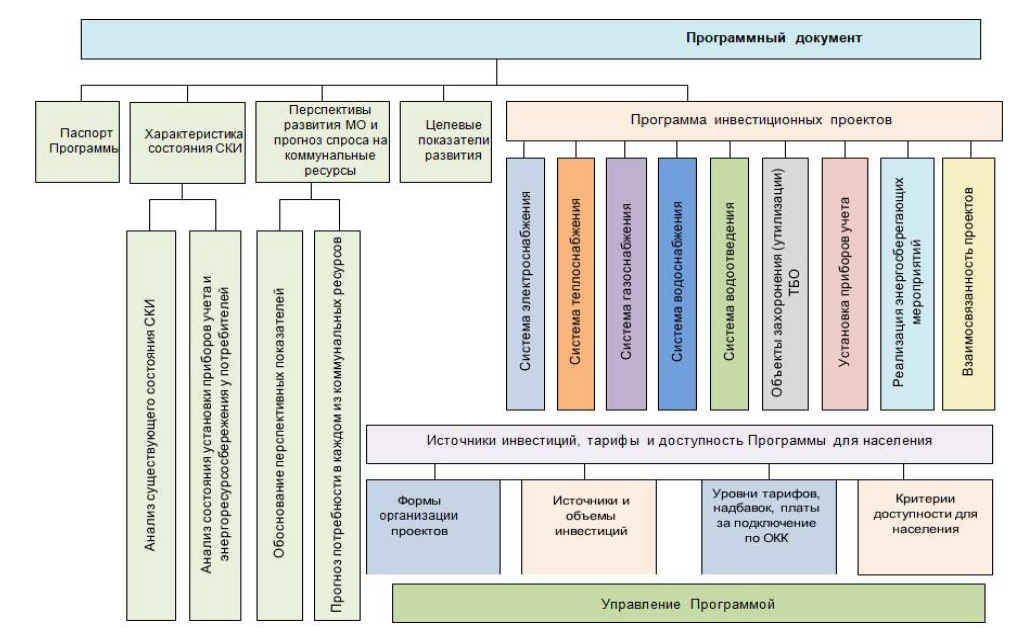 Рис. 16.1. Модель программы комплексного развития систем коммунальной инфрастуктуры городского округаНаименование параметраУсловное обозначениеЕдиница измеренияЗначениеПродолжительность отопительного периода.noсутки199Средняя за отопительный период температура наружного воздуха.to.ср°С-2Расчетная температура наружного воздуха для проектирования системы отопления.tpo°С-24ПоказательЯнварьФевральМартАпрельМайИюньИюльАвгустСентябрьОктябрьНоябрьДекабрьГодСредняя температура наружного воздуха-7,4-6,6-1.27.013,616,918,417,211,75,6-0,4-5,05,8ПоказательПоказательВариантВариантВариантПоказательПоказательНизкийСреднийВысокийЧисленность населения на начало года2020год70,270,270,2Численность населения на начало года2028 год71,272,673,2Численность населения на начало года2038 год72,174,776,0Число умерших (суммарно)2020-2027 годы11,1810,8710,43Число умерших (суммарно)2028-2037 годы11,5610,9110,28Число умерших (суммарно)всего 2017-2037 годы22,7421,7820,71Число родившихся (суммарно)2020-2027 годы7,388,148,22Число родившихся (суммарно)2028-2037 годы6,327,297,70Число родившихся (суммарно)всего 2017-2037 годы13,7015,4315,92Миграция (суммарно)2020-2027 годы4,845,125,27Миграция (суммарно)2028-2037 годы6,195,795,35Миграция (суммарно)всего 2020-2037 годы11,0310,9110,63Возрастная структураЧисленность населения на начало года, тыс. человекЧисленность населения на начало года, тыс. человекЧисленность населения на начало года, тыс. человекТо же в % к общей численности населенияТо же в % к общей численности населенияТо же в % к общей численности населенияВозраст2020 год2028год2038 год2020 год2028год2038год00,790,710,831,11,01,1 1-65,194,214,467,45,85,9 7-156,596,876,439,49,48,516-171,432,241,512,03,12,018-191,221,721,511,72,42,020-243,573,884,215,15,35,525-295,074,315,737,25,97,530-345,434,434,847,76,16,435-395,005,264,797,17,26,340-444,905,524,657,07,56,145-494,865,165,346,97,07,050-544,764,945,546,86,77,355-595,134,805,117,36,66,760-644,594,494,676,56,16,165-694,394,404,246,36,05,670+7,2510,2712,1310,314,016,0ВСЕГО, в т.ч. в возрасте:70,1673,2276,00100,0100,0100,0моложе трудоспособного возраста12,5611,8011,7217,916,115,4трудоспособный возраст38,3839,4740,2654,753,953,0старше трудоспособного возраста19,2221,9624,0227,430,031,6ПоказательПоказательВариантВариантВариантПоказательПоказательНизкийСреднийВысокийЧисленность населения на начало года2020 год70,270,270,2Численность населения на начало года2028 год71,272,673,2Численность населения на начало года2038 год72,174,776,0Число умерших (суммарно)2020-2027 годы11,1810,8710,43Число умерших (суммарно)2028-2037 годы11,5610,9110,28Число умерших (суммарно)всего 2020-2037 годы22,7421,7820,71Число родившихся (суммарно)2020-2027 годы7,388,148,22Число родившихся (суммарно)2028-2037 годы6,327,297,70Число родившихся (суммарно)всего 2020-2037 годы13,7015,4315,92Миграция (суммарно)2020-2027 годы4,845,125,27Миграция (суммарно)2028-2037 годы6,195,795,35Миграция (суммарно)всего 2020-2037 годы11,0310,9110,63Населенный пунктТип застройкиЕд. измер.Кол-воНорма СП 30.13330.2012Общий объем стоков, тыс.м3/сутГодовое
тыс. м³/годI этап  реализации схемы водоснабжения и водоотведенияI этап  реализации схемы водоснабжения и водоотведенияI этап  реализации схемы водоснабжения и водоотведенияI этап  реализации схемы водоснабжения и водоотведенияI этап  реализации схемы водоснабжения и водоотведенияI этап  реализации схемы водоснабжения и водоотведенияI этап  реализации схемы водоснабжения и водоотведениягородского округа  «город Клинцы Брянской области»индивидуальная жилая застройкатыс. чел.7216011,5204204,8общехозяйственные расходы,  10% от общего объемаобщехозяйственные расходы,  10% от общего объема---1,152420,5Итого----12,6724625,3Расчетный период реализации схемы водоснабжения и водоотведенияРасчетный период реализации схемы водоснабжения и водоотведенияРасчетный период реализации схемы водоснабжения и водоотведенияРасчетный период реализации схемы водоснабжения и водоотведенияРасчетный период реализации схемы водоснабжения и водоотведенияРасчетный период реализации схемы водоснабжения и водоотведенияРасчетный период реализации схемы водоснабжения и водоотведениягородского округа  «город Клинцы Брянской области»индивидуальная жилая застройкатыс. чел.7516012,04380общехозяйственные расходы,  10% от общего объемаобщехозяйственные расходы,  10% от общего объема---1,2438Итого----13,24818Населенный пунктТип застройкиЕд. измер.Кол-воНорма СП 30.13330.2012Общий объем стоков, тыс.м3/сутГодовое
тыс. м³/годI этап  реализации схемы водоснабжения и водоотведенияI этап  реализации схемы водоснабжения и водоотведенияI этап  реализации схемы водоснабжения и водоотведенияI этап  реализации схемы водоснабжения и водоотведенияI этап  реализации схемы водоснабжения и водоотведенияI этап  реализации схемы водоснабжения и водоотведенияI этап  реализации схемы водоснабжения и водоотведениягородской округ  «город Клинцы Брянской области»индивидуальная жилая застройкачеловек72 00025018,006,570общехозяйственные расходы,  10% от общего объемаобщехозяйственные расходы,  10% от общего объема---1,80,657Итого----19,87,227Расчетный период реализации схемы водоснабжения и водоотведенияРасчетный период реализации схемы водоснабжения и водоотведенияРасчетный период реализации схемы водоснабжения и водоотведенияРасчетный период реализации схемы водоснабжения и водоотведенияРасчетный период реализации схемы водоснабжения и водоотведенияРасчетный период реализации схемы водоснабжения и водоотведенияРасчетный период реализации схемы водоснабжения и водоотведениягородского округа  «город Клинцы Брянской области»индивидуальная жилая застройкачеловек75 00025018,7506,844общехозяйственные расходы,  10% от общего объемаобщехозяйственные расходы,  10% от общего объема---1,8750,684Итого----20,6257,528Степень благоустройства поселенийЭлектропотребление,
кВт. ч /год на 1 чел.Использование
максимума электрической нагрузки, ч/годГорода и населенные пункты городского типа, не оборудованные стационарными электроплитамиГорода и населенные пункты городского типа, не оборудованные стационарными электроплитамиГорода и населенные пункты городского типа, не оборудованные стационарными электроплитамибез кондиционеров17005200с кондиционерами20005700Города и населенные пункты городского типа,  оборудованные стационарными электроплитами (100% охвата)Города и населенные пункты городского типа,  оборудованные стационарными электроплитами (100% охвата)Города и населенные пункты городского типа,  оборудованные стационарными электроплитами (100% охвата)без кондиционеров21005300с кондиционерами24005800Сельские населенные пункты (без кондиционеров)Сельские населенные пункты (без кондиционеров)Сельские населенные пункты (без кондиционеров)не оборудованные стационарными
электроплитами9504100оборудованные стационарными
электроплитами (100% охвата)13504400№ппНаименованиеЧисленностьнаселения,тыс. человекЭлектрическаянагрузка,МВт1Новое жилищное строительство, всего,24,512,3г. Клинцы, всего,в том числе:- многоэтажная застройка, - среднеэтажная застройка.- малоэтажная застройка,- индивидуальная застройка.14,91,84,76,12,27,50,92,43,11,1с. Ардонь, всего, в том числе- малоэтажная застройка,- индивидуальная застройка.6,61,45,23,30,72,6с. Займище,- индивидуальная застройка.3,11,62Существующий сохраняемый жилой фонд, всего,в том числе:г. Клинцы,с. Ардонь, с. Займище51,546,55,025,823,32,5Всего по городскому округу:76,038,0№НаименованиеПотребительКоличество, млн. куб. м/годКоличество, млн. куб. м/год№НаименованиеПотребительРасчетный срокРасчетный срок№НаименованиеПотребительВсегов том числе, показатели для индивидуального строительстваСохраняемый фондСохраняемый фондСохраняемый фондСохраняемый фонд1Сохраняемый фондНаселение9,065,11Сохраняемый фондТеплоисточники111,9859,661Сохраняемый фондВсего121,0464,76Новое строительствоНовое строительствоНовое строительствоНовое строительство1г. КлинцыНаселение2,800,741г. КлинцыТеплоисточники20,953,731г. КлинцыВсего23,754,472с. АрдоньНаселение1,511,352с. АрдоньТеплоисточники8,426,922с. АрдоньВсего9,938,273с. ЗаймищеНаселение0,770,773с. ЗаймищеТеплоисточники4,024,023с. ЗаймищеВсего4,794,79Итого по новому строительствуНаселение5,082,86Итого по новому строительствуТеплоисточники33,3914,67Итого по новому строительствуВсего38,4717,53ВСЕГОНаселение14,147,96ВСЕГОТеплоисточники145,3774,33ВСЕГОВсего159,5182,29№ п/пНаименование организации/предприятияПредоставляемые услуги1ООО «Клинцовская ТЭЦ»Услуги теплоснабженияи ГВС2МУП «Тепловые сети»Услуги теплоснабжения и ГВС3ООО «Клинцовская теплосетевая компания»Услуги теплоснабжения и ГВС4ФКУ УФСИН ИК №6Услуги теплоснабжения и ГВС5АО «Клинцовский автокрановый завод»Услуги теплоснабжения и ГВС6МУП «Водопроводно канализационное хозяйство г. Клинцы»Услуги водоснабжения и водоотведения7Филиал ПАО "МРСК Центра" -"Брянскэнерго"Услуги электроснабжения8ООО «БрянскЭлектро» (Клинцовское СП)Услуги электроснабжения9Филиал АО «Газпром газораспределение Брянск»Услуги газоснабжения10АО «Чистая планета»Региональный оператор по обращению с ТКО в Брянской области№п/пАдресОбщая площадь, кв. мПримечание1г. Клинцы, ул. Свердлова, д. 3153,60Памятник, выявленный объект2г. Клинцы, ул. Свердлова, д. 5195,30Памятник, выявленный объект3г. Клинцы, ул. Советская, д. 17157,50Памятник, выявленный объект4г. Клинцы, ул. Багинская, д. 55142,405г. Клинцы, пер. Богунского Полка, д.759,906г. Клинцы, ул. Октябрьская, д. 56122,507г. Клинцы, ул. Кронштадтская, д. 39187,208г. Клинцы, ул. Кюстендилская, д. 37559,309г. Клинцы, ул. Богунского Полка, д.6143,9010г. Клинцы, ул. Союзная, д. 101А281,4011г. Клинцы, ул. Комсомольская, Д. 72238,8012г. Клинцы, с.Займище, ул. Клинцовская, д. 118536,5013г. Клинцы, ул. Максима Горького, д. 32, часть 21067,5014г. Клинцы, пер. Богунского Полка, д. 5157,4015г. Клинцы, с. Займище, ул. 1-я Путевая, д. 2973,3016г. Клинцы, ул. 2 Парковая, д. 23308,1017г. Клинцы, ул. Максима Горького, д. 29153,7018г. Клинцы, ул. Леонтьева, д. 11130,7019г. Клинцы, ул. Кюстендилская, д. ЗБ253,620г. Клинцы, ул. Парижской Коммуны, д. 105А240,1ВСЕГО7162,7Этажностьтыс. кв. м общей площади%Многоквартирные дома912,553,8Многоэтажные (9 -10 эт.)99,15,84Среднеэтажные (5-8 эт.)541,531,9Малоэтажные (до 4 эт.)271,916,03Индивидуальные дома с участками78346,2Всего1695,5100№ п/пАдрес Общая площадь, кв. м1г. Клинцы, пер. Богунского Полка, д. 5125,302г. Клинцы, ул. Багинская, д. 55142,403г. Клинцы, ул. Богунского Полка, д. 640,204г. Клинцы, ул. Комсомольская, д. 72 086,805г. Клинцы, ул. Кронштадтская, д. 39175,506г. Клинцы, ул. Кюстендилская, д. 37503,807г. Клинцы, ул. Максима Горького, д. 32 часть 21 032,608г. Клинцы, ул. Октябрьская, д. 5647,809г. Клинцы, ул. Свердлова, д. 3104,1010г. Клинцы, ул. Свердлова, д. 5143,1011г. Клинцы, ул. Советская, д. 17135,5012г. Клинцы, ул. Союзная, д. 101а247,3013г. Клинцы, с. Займище, ул. Клинцовская, д. 11841,20№п/пКотельнаяАдресМарка и количество котловУстановленнаямощность,Гкал/чПодключеннаянагрузка,Гкал/чРасполагаемаямощность,Гкал/чПотребление природного газа, куб. м за 2019 годИзнос, %Год ввода в эксплуатацию котельной1Котельная № 2 (32 кв.)г. Клинцы, пр. Ленина 25ТВГ-1,5x1КСВ-1,86x1НР-18x14,421,852,575664939019602Котельная № 3 (дет.)г. Клинцы, ул. СвердловаУниверсал-6х20,960,060,9419467519773Котельная № 7 (48 кв.)г. Клинцы, ул. Октябрьская, 66ТВГ-1,5х1КСВ-1,86х1НР-18х25,362,42,965486957519734Котельная № 8 (99 кв.)г. Клинцы, ул. Н.В. Гоголя, 2аНР-18х21,660,431,231229208019705Котельная № 9 (151 кв.)г. Клинцы, ул. ЩорсаТВГ-1,5x3НР-18x16,383,82,5810083717519706Котельная № 10 (141 кв.)г. Клинцы, ул. ДекабристовНР-18x2ТВГ-1,5x13,511,42,114523037519747Котельная № 11 (183 кв.)г. Клинцы, ул. СвердловаНР-18x21,660,521,14807716019828Котельная № 12 (база)г. Клинцы, ул. ПервомайскаяТВГ-1,5x1КСВ-1,86x1НР-18x13,531,142,391672685019929Котельная № 17 (42 кв.)г. Клинцы, пр. ЛенинаНР-18x1НР-17x32,481,70,7845989890196710Котельная № 18 (шк. п.)г. Клинцы, п. ЗаймищеНР-18x21,660,21,4613600360198611Котельная № 19 (шк. п. Ардонь)г. Клинцы, п. Ардонь, ул. СтахановскаяИшма-100х30,240,160,086461465197412Котельная № 20 (42 кв.)г. Клинцы, пр. ЛенинаНР-18x3НР-17x1КСВ-1,86x26,463,862/697311140199413Котельная № 21 (РТП)г. Клинцы, п. ОктябрьскаяНР-18x21,660,670/9925436175197414Котельная № 22 (52 кв.)г. Клинцы, ул. ОрджоникидзеУниверсал-6х20,960,350/6119255590196315Котельная № 24 (108 кв.)г. Клинцы, ул. Орджоникидзе, 2 бДесна-1Гх43,4430/44109422660196216Котельная № 26 (Халтури)г. Клинцы, п. ХалтуриноКва-0,5гx20,860,450/4112110480200417Котельная № 27г. Клинцы, ул. Зеленая, 104Electrolux FSB 50 Miх20,0860,050,0362341240199918Котельная № 28г. Клинцы, ул. Скачковская 4Electrolux FSB 50 Miх20,0860,060,082456740200319Котельная № 29г. Клинцы, п. Ардонь, ул. Зеленая, 21Electrolux FSB 60 Miх10,0510,040,0111609060197620Котельная № 30г. Клинцы, пер.Ferolipegasus х 20,380,30,08974790201221Котельная № 31 (роддом)г. Клинцы, ул. Ворошилова, 31 аE-1-0,9х3КВ-гм-1,5x37,565,61,965569980201322Котельная № _ (ледовый дворец)г. Клинцы, ул. Ворошилова, 39 аMega prex х 31,020,50,5214781402014№п/пНазваниеТип1КлинцыГород2АрдоньСело3ЗаймищеСелонаименование населенного пунктапротяженность водопроводных сетей, км.Значение напора (давления) воды, кгс/см2Водонапорная башня, шт.РЧВобъем, м3наименование населенного пунктапротяженность водопроводных сетей, км.Значение напора (давления) воды, кгс/см2Водонапорная башня, шт.РЧВобъем, м3г. Клинцы216,531450г. Клинцы216,531415 600с. Ардонь216,53125с. Займище216,534100ИТОГО216,56№ п/пНомер скважи-ны по ГВКНомер скважины по паспортуГлубина скважины по паспорту/ Фактическая глубина, м.Годбуренияпо паспортуВодоносный горизонтВодоотборм3/часВодоотборм3/часВодоотборм3/часМесто нахождения скважинМесто нахождения скважинМарканасосаМарканасосаСпособучета водоотбо-ра имарка водомераСпособучета водоотбо-ра имарка водомераДебетДебетФакт12345б77899101012121.18331175/1751936Альб-Сеноманский4040-Территория ОАО «КA3»Территория ОАО «КA3»----2.1834224/241946Кампан-маастрихтский карбонатный комплекс6060-Территория Бывшей фабрики «Коминтерна»Территория Бывшей фабрики «Коминтерна»----3.18353185/1851934Альб-Сеноманский3131~пер. Спартакпер. Спартак----4.47044175/1751994Альб-Сеноманский606025Сквер, ул. Свердлова и ЛуговаяСквер, ул. Свердлова и ЛуговаяЭЦВ 8-25-110ЭЦВ 8-25-110М/-100М/-1005.18465180/1801979Альб-Сеноманский606025ул. Свердлова, 36ул. Свердлова, 36ЭЦВ 8-25-100ЭЦВ 8-25-100СТВ-80СТВ-806.18436175/1751960Альб-Сеноманский3030-ул. Леснаяул. Лесная----7.18387153/1531955Турон-сантонский карбонатный комплекс404025ул. Гагаринаул. ГагаринаЭЦВ 8-25-100ЭЦВ 8-25-100СТВ-80СТВ-808.18458180/1801973Альб-Сеноманский272725ул. 11. Коммуныул. 11. КоммуныЭЦВ 8-25-100ЭЦВ 8-25-100СТВ-80СТВ-809.18479173/1731980Альб-Сеноманский10010065ул. Московскаяул. МосковскаяЭЦП 10-65-110ЭЦП 10-65-110CTB-J50CTB-J5012345б778991010121210.184810185/1851986Альб-Сеноманский606025ул. Ворошиловаул. ВорошиловаЭЦВ 8-25-100ЭЦВ 8-25-100VI 100VI 10011.185611180/1801989Альб-Сеноманский363640ул. Щорсаул. ЩорсаЭЦВ 8-40-120ЭЦВ 8-40-120СТВ-80СТВ-8012.491612180/1801975Альб-Сеноманский15015065тер. станции III подъематер. станции III подъемаЭЦВ 10-65-110ЭЦВ 10-65-110MZ-200MZ-20013.181213170/1701974Альб-Сеноманский414110Возле ГНС ул. ЗаводскаяВозле ГНС ул. ЗаводскаяЭЦВ 6-10-75ЭЦВ 6-10-75СТВ-80СТВ-8014.549819159,6/159,61987Альб-Сеноманский505025ул. Кирова возле д/с «Золотая рыбка»ул. Кирова возле д/с «Золотая рыбка»ЭЦВ 8-25-100ЭЦВ 8-25-100MZ -100MZ -10015.538720177,4/177,41997Альб-Сеноманский505025ул. Колхознаяул. КолхознаяЭЦВ 8-25-100ЭЦВ 8-25-100MZ-100MZ-10016.58503-140/401970Кампан-маастрихтский карбонатный комплекс303025п. Займищеп. ЗаймищеЭЦВ 8-25-100ЭЦВ 8-25-100MZ-200MZ-20017.58513-2175/1751975Альб-сеноманский терригенный горизонт10510565п. Займищеп. ЗаймищеЭЦВ 10-65-110ЭЦВ 10-65-110MZ-200MZ-20018.52193-338/381963Кампан-маастрихтский карбонатный комплекс323225п. Займищеп. ЗаймищеЭЦВ 8-25-100ЭЦВ 8-25-100MZ-200MZ-20019.28423-440/401971Кампан-маастрихтский карбонатный комплексКампан-маастрихтский карбонатный комплекс6065п. ЗаймищеЭЦВ 10-65-110ЭЦВ 10-65-110MZ -200MZ -20020.58523-5185/1851981Альб-СеноманскийАльб-Сеноманский6065п. ЗаймищеЭЦВ 10-65-110ЭЦВ 10-65-110MZ-200MZ-20021.18583-640/401992Кампан-маастрихтский карбонатный комплексКампан-маастрихтский карбонатный комплекс12-п. Займище--MZ-2O0MZ-2O022.18573-750/501991Кампан-маастрихтский карбонатный комплексКампан-маастрихтский карбонатный комплекс8016п. ЗаймищеЭЦВ 8-16-140ЭЦВ 8-16-140СТВ-80СТВ-8023.58543-8180/1801981Альб-СеноманскийАльб-Сеноманский15060п. ЗаймищеЭЦВ 10-63-100ЭЦВ 10-63-100СТВ-150СТВ-1502418503-937/371963Кампан-маастрихтский карбонатный комплексКампан-маастрихтский карбонатный комплекс3725п. ЗаймищеЭЦВ 8-25-100ЭЦВ 8-25-100MZ-200MZ-20025.17921493/931975Турон-сантонский карбонатный комплексТурон-сантонский карбонатный комплекс2010Вблизи РПТ р.п. ЗаймищеЭЦВ 6-10-110ЭЦВ 6-10-110СТВ-65СТВ-6512345б778991010121226.46081538/381992Кампан-маастрихтский карбонатный комплексКампан-маастрихтский карбонатный комплекс156,3п. Синьковка, ул. БуденногоЭЦВ 6-6,3-85ЭЦВ 6-6,3-85ВСКМ 90-40ВСКМ 90-4027.54191645/451990Кампан-маастрихтский карбонатный комплексКампан-маастрихтский карбонатный комплекс156,3п. Синьковка, ул. ПобедыЭЦВ 6-6,3-85ЭЦВ 6-6,3-85ВСКМ 90-40ВСКМ 90-4028.530117172/1721990Альб-СеноманскийАльб-Сеноманский1010р.п. Ардонь»ЭЦВ 6-10-75ЭЦВ 6-10-75ВСКМ 90-40ВСКМ 90-4029.17621898/981966Турон-сантонский карбонатный комплексТурон-сантонский карбонатный комплекс1410р.п. ХалтуриноЭЦВ 6-10-125ЭЦВ 6-10-125ВСКМ 90-40ВСКМ 90-4030.667531170/1702013Альб-СеноманскийАльб-Сеноманский2525ул. СувороваЭЦВ 8-25-100ЭЦВ 8-25-100СГВХ-65СГВХ-6531.647632170/1702010Альб-СеноманскийАльб-Сеноманский6060пер. ПригородныйЭЦВ 10-63-110ЭЦВ 10-63-110BCXH 80BCXH 8032.647733170/1702010Альб-СеноманскийАльб-Сеноманский6060пер. СухопаровскийЭЦВ 10-63-110ЭЦВ 10-63-110BCXH 80BCXH 8033.670634170/1702010Альб-СеноманскийАльб-Сеноманский6060р-н. ВетснабаЭЦВ 10-63-110ЭЦВ 10-63-110BCXН 80BCXН 8034.538830170/1701998Альб-СеноманскийАльб-Сеноманский6060ул. КрасинаЭЦВ 10-65-110ЭЦВ 10-65-110«Взлет ЭМ»«Взлет ЭМ»35.155/1552015Альб-СеноманскийАльб-Сеноманский6060пер. СпортивныйЭЦВ 10-65-110ЭЦВ 10-65-110«Взлет ЭМ»«Взлет ЭМ»36.155/1552015Альб-СеноманскийАльб-Сеноманский6060пер. 1-й ЛуговойЭЦВ 10-65-110ЭЦВ 10-65-110«Взлет ЭМ»«Взлет ЭМ»37.155/1552015Альб-СеноманскийАльб-Сеноманский6060пер. МолодогвардейцевЭЦВ 10-65-110ЭЦВ 10-65-110«Взлет ЭМ»«Взлет ЭМ»38.155/1552015Альб-СеноманскийАльб-Сеноманский6060пер. 1-й МолодогвардейцевЭЦВ 10-65-110ЭЦВ 10-65-110«Взлет ЭМ»«Взлет ЭМ»39.155/1552015Альб-СеноманскийАльб-Сеноманский6060пер. 2-й МолодогвардейцевЭЦВ 10-65-110ЭЦВ 10-65-110«Взлет ЭМ»«Взлет ЭМ»№ п/пНомер скважины по ГВКМесто нахождения скважинпроектируемая производительность (дебет)проектируемая производительность (дебет)проектируемая производительность (дебет)№ п/пНомер скважины по ГВКМесто нахождения скважинпроектируемая производительность (дебет)проектируемая производительность (дебет)проектируемая производительность (дебет)№ п/пНомер скважины по ГВКМесто нахождения скважинм3/часм3/сут.тыс.м3/год14704Сквер, ул. Свердлова и Луговая30720262,821846ул. Свердлова, 362560021931838ул. Гагарина2560021941845ул. 11. Коммуны2560021951847ул. Московская601 440525,661848ул. Ворошилова2560021971856ул. Щорса40960350,484916тер. станции III подъема601 440525,691812Возле ГНС ул. Заводская1024087,6105498ул. Кирова возле д/с «Золотая рыбка»25600219115387ул. Колхозная25600219125850с. Займище25600219135851с. Займище601 440525,6145219с. Займище25600219152842с. Займище601 440525,6165852с. Займище601 440525,6171857с. Займище16384140,16185854с. Займище601 440525,6191850с. Займище25600219201792Вблизи РПТ р.п. Займище1024087,6214608п. Синьковка, ул. Буденного6,3151,255,188225419п. Синьковка, ул. Победы6,3151,255,188235301р.п. Ардонь»1024087,6241762р.п. Халтурино1024087,6256675ул. Суворова25600219266476пер. Пригородный601 440525,6276477пер. Сухопаровский601 440525,6286706р-н Ветснаба601 440525,6295388ул. Красина651 560569,430пер. Спортивный651 560569,431пер. 1-й Луговой651 560569,432пер. Молодогвардейцев651 560569,433пер. 1-й Молодогвардейцев651 560569,434пер.  2–й Молодогвардейцев651 560569,4№ п\пнаименование водозаборного сооружениятип РЧВколичество РЧВ, шт.объем РЧВ, м3№ п\пнаименование водозаборного сооружениятип РЧВколичество РЧВ, шт.объем РЧВ, м31г. Клинцыпрямоугольный415 600ИТОГО415 600наименование водозабораустановленное оборудование насосной станции II подъемаQ,м3/часг. Клинцы Д  1250 63Б,  3 шт.1 050г. Клинцы Д  800-56А,  1 шт.740№ п/пНаименование станцииХарактеристика и количество насосов, двигателейQ, м3/часг. КлинцыД 315-50А, 2 шт.300наименование населенного пунктапротяженность водопроводных сетей, км.Городского округа  «город Клинцы Брянской области»216,5ИТОГО216,5Диаметр трубопровода800200150125100706050%30,06,331,31,121,31,35,73,0Материал изготовлениячугунстальасбестполиэтиленПротяженность, м122 986,968 175,25 522,819 825,8№п/пНаименованиеЕдиницыизмерения2013 г.2014г.2015г.2016г.1.Всего водоснабжение,тыс. куб.м.4 207,554 020,673 857,763 569,421.1.Питьевая водатыс. куб.м.4 207,554 020,673 857,763 569,42Всего водоснабжающая организация в т.ч.тыс. куб.м.4 207,554 020,673 857,763 569,42Собственные нуждытыс. куб.м.472,69436,09419,51307,47Объем реализации услугтыс. куб.м.3 380,313 258,213 125,682 990,47населениетыс. куб.м.2 969,932 858,192 716,722 299,64бюджеттыс. куб.м.136,53119,87123,52111,76прочиетыс. куб.м.273,85280,15285,44579,08На нужды ГВСтыс. куб.м.454,55411,01368,05370,91Количество  очистных сооружений1 шт.Общая протяженность канализационных сетейв однотрубном исчислении77,8 км., в том числе главный городской коллектор Д= 1000-1200 мм протяжённостью 6,092 км и напорный канализационный коллектор Д=500 мм протяжённостью 1 680 м. (2 ветки)Количество канализационных напорных станций13 шт. КНС общей производительностью – 435 м3/ч.ВидНаименование населенного пунктаНаселение2018 г., чел.Наличие системы центрального водоотведениягородКлинцы62 936имеетсяселоАрдонь2 831отсутствуетселоЗаймище5 142имеется частичноДиаметр, ммПротяженность, м10011 514,415025 714,320015 851,92501 586,53004 182,035045,04006 487,05503 296,06003 018,0800/10006 100,0Итого77 795,1Материал изготовленияПротяженность, м.чугун4 289,5железобетон9 818,0асбест6 743,0керамика40 563,3полиэтилен13 085,3сталь3 296,0итого77 795,1№ п/пАдрес КНСРасстояние до напорной трубы,мДавление в напорном коллекторе,кг/см2Ёмкость приемного резервуара, м31школа № 60,81,9222школа № 75,21,8323РТП0,92,2404с-з 1 мая1,251,3305141 квартал1,121,01,86ул. Первомайская5,51,21,57ул. Брянская31,21,58ул. Панчука311,59ул. Московская11,21810Родильный дом5,51,210,511ул. Скачковская211212ул. Октябрьская31,21,513пер. 6 Вьюнковский31,21,5№п/пАдрес КНСМарка электродвигателяЭлектрическая характеристика двигателяЭлектрическая характеристика двигателяЭлектрическая характеристика двигателяМарка насосаПроизводительность,               м3/часКоличество насосов, шт.№п/пАдрес КНСМарка электродвигателяоб/минкВтток, АМарка насосаПроизводительность,               м3/часКоличество насосов, шт.1школа № 6АИР 180 S1 5007,5151СМ 65-50-1602512школа № 7АИР 132 S41 5007,515СМ 100-65-2505023РТПмоноблок погружной3 0005,511Гном2514с-з 1 маяАИР 132 S41 5007,5151СМ 65-50-1602525141 кварталАИР 112 М41 5005,5111СМ 50-32-12512,526ул. Первомайскаямоноблок погружной3 0003,86,8Грундфос5027ул. Брянскаямоноблок погружной3 0001,83,2Грундфос2028ул. Панчукамоноблок погружной3 0001111Гном                5019ул. Московскаямоноблок погружной3 0005,511Гном50110Родильный доммоноблок погружной3 0003,86,8Грундфос45311ул. СкачковскаяАИР 112 М43 0005,51,11СМ 50-32-12512,5112ул. Октябрьскаямоноблок погружной3 0001,22Грундфос20213пер. 6 Вьюнковскиймоноблок погружной3 00037,5Гном502Итого435,022Электрооборудование ГНСЭлектрооборудование ГНСЭлектрооборудование ГНСЭлектрооборудование ГНСЭлектрооборудование ГНСЭлектрооборудование ГНСЭлектрооборудование ГНСЭлектрооборудование ГНСЭлектрооборудование ГНСЭлектрооборудование ГНСЭлектрооборудование ГНСЭлектрооборудование ГНСЭлектрооборудование ГНСЭлектрооборудование ГНСЭлектрооборудование ГНСЭлектрооборудование ГНСЭлектрооборудование ГНСЭлектрооборудование ГНСЭлектрооборудование ГНСЭлектрооборудование ГНСЭлектрооборудование ГНСтип двигателятип двигателямощность, кВтмощность, кВтЗаводской №Заводской №ток, Аток, Аоб/миноб/миннапр.напр.КПД,%КПД,%coscosкласс изол.класс изол.год  вып.год  вып.место установки5АМИ31586У65АМИ31586У6132132740740251/144251/14499099038038094,194,10,860,86FF20082008ГНСВА 02-315М-6У 2,5ВА 02-315М-6У 2,512512564564522722798898838038094940,870,87FF19871987ГНСД-АS1315-5806Д-АS1315-58067575153663153663267/140267/14098098038038092,592,50,820,82РР19881988ГНСАИР 100 L4АИР 100 L4442 0002 000380380ГНС4АМ80А6У34АМ80А6У30,750,751,51,598098038038090900,90,9FFГНС4АМ80А6У34АМ80А6У30,750,751,51,598098038038090900,90,9FFГНС3  подъем3  подъем1 3651 36538038092920,90,9FFэл. таль0,4 перед0,4 перед1 4001 400Электрооборудование здания решетокЭлектрооборудование здания решетокЭлектрооборудование здания решетокЭлектрооборудование здания решетокЭлектрооборудование здания решетокЭлектрооборудование здания решетокЭлектрооборудование здания решетокЭлектрооборудование здания решетокЭлектрооборудование здания решетокЭлектрооборудование здания решетокЭлектрооборудование здания решетокЭлектрооборудование здания решетокЭлектрооборудование здания решетокЭлектрооборудование здания решетокЭлектрооборудование здания решетокЭлектрооборудование здания решетокЭлектрооборудование здания решетокЭлектрооборудование здания решетокЭлектрооборудование здания решетокЭлектрооборудование здания решетокЭлектрооборудование здания решетоктип двигателятип двигателяМощность, кВтМощность, кВтЗаводской №Заводской №ток, Аток, Аоб/миноб/миннапр.напр.КПД,%КПД,%coscosкласс изол.класс изол.год вып.год вып.место установкиАИР180М2У3АИР180М2У32222304503045072/41,572/41,53 0003 00038038090,590,50,890,89РР1 9991 999насос4А180S4А180S222274,574,51 4801 48038038092920,90,9FFнасос4АМ80А6У34АМ80А6У30,750,751,51,598098038038090900,90,9FFграбли4АМ80А6У34АМ80А6У30,750,751,51,598098038038090900,90,9FFграбли3  подъем3  подъем4 3654 36538038092920,90,9FFэл. таль0,4 перед0,4 перед1 4001 400Электрооборудование воздуходувной станцииЭлектрооборудование воздуходувной станцииЭлектрооборудование воздуходувной станцииЭлектрооборудование воздуходувной станцииЭлектрооборудование воздуходувной станцииЭлектрооборудование воздуходувной станцииЭлектрооборудование воздуходувной станцииЭлектрооборудование воздуходувной станцииЭлектрооборудование воздуходувной станцииЭлектрооборудование воздуходувной станцииЭлектрооборудование воздуходувной станцииЭлектрооборудование воздуходувной станцииЭлектрооборудование воздуходувной станцииЭлектрооборудование воздуходувной станцииЭлектрооборудование воздуходувной станцииЭлектрооборудование воздуходувной станцииЭлектрооборудование воздуходувной станцииЭлектрооборудование воздуходувной станцииЭлектрооборудование воздуходувной станцииЭлектрооборудование воздуходувной станцииЭлектрооборудование воздуходувной станциитип двигателятип двигателямощность, кВтмощность, кВтЗаводской №Заводской №ток, Аток, Аоб/миноб/миннапр.напр.КПД,%КПД,%coscosкласс изол.класс изол.год вып.год вып.место установкиА225М2У3А225М2У355559100192891001928172/100172/1003000300038038093,593,50,90,9FFтурб.5АМ280S2У35АМ280S2У311011011111941942965296538038092920,920,92F/S1F/S120082008турб.4АН280М-24314АН280М-24311601602072020720288/168288/1682970297038038094940,90,9F/S1F/S119841984турб.4АН280М-2У314АН280М-2У312002003436934369359/207359/2072970297038038094,594,50,90,9F/S1F/S119861986турб.4АН280М-2У34АН280М-2У32002002179221792259/207259/2072970297038038094,594,50,90,9F/S1F/S119841984турб.Электрооборудование совмещенной иловой КНСЭлектрооборудование совмещенной иловой КНСЭлектрооборудование совмещенной иловой КНСЭлектрооборудование совмещенной иловой КНСЭлектрооборудование совмещенной иловой КНСЭлектрооборудование совмещенной иловой КНСЭлектрооборудование совмещенной иловой КНСЭлектрооборудование совмещенной иловой КНСЭлектрооборудование совмещенной иловой КНСЭлектрооборудование совмещенной иловой КНСЭлектрооборудование совмещенной иловой КНСЭлектрооборудование совмещенной иловой КНСЭлектрооборудование совмещенной иловой КНСЭлектрооборудование совмещенной иловой КНСЭлектрооборудование совмещенной иловой КНСЭлектрооборудование совмещенной иловой КНСЭлектрооборудование совмещенной иловой КНСЭлектрооборудование совмещенной иловой КНСЭлектрооборудование совмещенной иловой КНСЭлектрооборудование совмещенной иловой КНСЭлектрооборудование совмещенной иловой КНСтип двигателятип двигателямощность, кВтмощность, кВтЗаводской №Заводской №ток, Аток, Аоб/миноб/миннапр.напр.КПД,%КПД,%coscosкласс изол.класс изол.год вып.год вып.место установки4АМУ225М6У24АМУ225М6У2373746132746132772/4172/4198098038038091,191,10,860,86FF20062006насос №14А225М3У34А225М3У3373770/4070/4098098038038092,292,20,870,87F/S1F/S1насос №2WAS1280M75-6WAS1280M75-655555428654286182/106182/1069801980138038090900,860,86F/ИП44F/ИП4419801980насос №34A80B4A80B2,22,23000300038038087870,870,87FF19791979дренаж7  подъем7  подъем380380эл. тальЭлектрооборудование отдельно стоящей иловой КНСЭлектрооборудование отдельно стоящей иловой КНСЭлектрооборудование отдельно стоящей иловой КНСЭлектрооборудование отдельно стоящей иловой КНСЭлектрооборудование отдельно стоящей иловой КНСЭлектрооборудование отдельно стоящей иловой КНСЭлектрооборудование отдельно стоящей иловой КНСЭлектрооборудование отдельно стоящей иловой КНСЭлектрооборудование отдельно стоящей иловой КНСЭлектрооборудование отдельно стоящей иловой КНСЭлектрооборудование отдельно стоящей иловой КНСЭлектрооборудование отдельно стоящей иловой КНСЭлектрооборудование отдельно стоящей иловой КНСЭлектрооборудование отдельно стоящей иловой КНСЭлектрооборудование отдельно стоящей иловой КНСЭлектрооборудование отдельно стоящей иловой КНСЭлектрооборудование отдельно стоящей иловой КНСЭлектрооборудование отдельно стоящей иловой КНСЭлектрооборудование отдельно стоящей иловой КНСЭлектрооборудование отдельно стоящей иловой КНСЭлектрооборудование отдельно стоящей иловой КНСтип двигателятип двигателямощность, кВтмощность, кВтЗаводской №Заводской №ток, Аток, Аоб/миноб/миннапр.напр.КПД,%КПД,%coscosкласс изол.класс изол.год вып.год вып.место установкиАИР180М4У3АИР180М4У3303057,057,01470147038038092,092,00,870,87F/S1F/S120002000насос №14А160М4А160М18,518,52345234534,034,01480148038038090,090,00,860,86F/S1F/S119821982насос №24А160М4А160М18,518,534,034,01480148038038090,090,00,860,86F/S1F/S119801980насос №34А80В4А80В1,51,52,82,81480148038038092,092,00,870,87F/S1F/S1дренаж4АА50В4У34АА50В4У30,75 подъем0,75 подъем90,090,0380380FFэл. таль0,09 перед0,09 перед13801380Электрооборудование местной ГНСЭлектрооборудование местной ГНСЭлектрооборудование местной ГНСЭлектрооборудование местной ГНСЭлектрооборудование местной ГНСЭлектрооборудование местной ГНСЭлектрооборудование местной ГНСЭлектрооборудование местной ГНСЭлектрооборудование местной ГНСЭлектрооборудование местной ГНСЭлектрооборудование местной ГНСЭлектрооборудование местной ГНСЭлектрооборудование местной ГНСЭлектрооборудование местной ГНСЭлектрооборудование местной ГНСЭлектрооборудование местной ГНСЭлектрооборудование местной ГНСЭлектрооборудование местной ГНСЭлектрооборудование местной ГНСЭлектрооборудование местной ГНСЭлектрооборудование местной ГНСтип двигателямощность, кВтмощность, кВтЗаводской №Заводской №ток, Аток, Аоб/миноб/миннапр.напр.КПД,%КПД,%coscosкласс изол.класс изол.год вып.год вып.место установкиместо установкиАМ180S42222304503045074,5/4374,5/431450145038038090,590,50,860,86F/S1F/S1насос №1насос №1АИР180М4У33030200112001198,5/5798,5/571470147038038092,092,00,870,87F/S1F/S1насос №2насос №24А90L335,65,62 9802 98038038090,090,00,860,86F/S1F/S1дренаждренаж4АА50В4У30,75 подъем0,75 подъем90,090,038038092,092,00,860,86FF1 9831 983эл. тальэл. таль0,09 перед0,09 перед1 3801 380Единицы измерения2013г.2014г.2015г.2016г.тыс. м3/год2 952,822 749,962 655,332 591,56тыс. м3/мес.246,07229,16221,28215,96м3/сутки8 202,287 638,787 375,927 178,84№НаименованиеПотребительКоличество, млн. куб. м/годКоличество, млн. куб. м/год№НаименованиеПотребительРасчетный срокРасчетный срок№НаименованиеПотребительВсегов том числе, показатели для индивидуального строительстваСохраняемый фондСохраняемый фондСохраняемый фондСохраняемый фонд1Сохраняемый фондНаселение9,065,11Сохраняемый фондТеплоисточники111,9859,661Сохраняемый фондВсего121,0464,76Новое строительствоНовое строительствоНовое строительствоНовое строительство1г. КлинцыНаселение2,800,741г. КлинцыТеплоисточники20,953,731г. КлинцыВсего23,754,472с. АрдоньНаселение1,511,352с. АрдоньТеплоисточники8,426,922с. АрдоньВсего9,938,273с. ЗаймищеНаселение0,770,773с. ЗаймищеТеплоисточники4,024,023с. ЗаймищеВсего4,794,79Итого по новому строительствуНаселение5,082,86Итого по новому строительствуТеплоисточники33,3914,67Итого по новому строительствуВсего38,4717,53ВСЕГОНаселение14,147,96ВСЕГОТеплоисточники145,3774,33ВСЕГОВсего159,5182,29№площадкина планеНаименованиеЧисленностьнаселения,тыс. человекЭлектрическаянагрузка,МВт1Новое жилищное строительство, всего,24,512,3г. Клинцы, всего,в том числе:- многоэтажная застройка, - среднеэтажная застройка.- малоэтажная застройка,- индивидуальная застройка.14,91,84,76,12,27,50,92,43,11,1с. Ардонь, всего, в том числе- малоэтажная застройка,- индивидуальная застройка.6,61,45,23,30,72,6с. Займище,- индивидуальная застройка.3,11,62Существующий сохраняемый жилой фонд, всего,в том числе:г. Клинцы,с. Ардонь, с. Займище51,546,55,025,823,32,5Всего по городскому округу:76,038,0Наименование показателяПодлежит оснащению приборами учётаФактически оснащено приборами учётаЧисло многоквартирных домов, всего358322из них оснащено общедомовыми приборами учёта:холодной воды289289горячей воды7775отопления234162электрической энергии314170газа00Число жилых домов (индивидуально- определённых зданий) - всего116719555из них оснащено индивидуальными приборами учёта:холодной воды82756159горячей воды00отопления00электрической энергии1167111671газа1167111880*№ п.п.Целевые показатели развития систем коммунальной инфраструктуры городского округа Целевые показатели развития систем коммунальной инфраструктуры городского округа Целевые показатели развития систем коммунальной инфраструктуры городского округа Целевые показатели развития систем коммунальной инфраструктуры городского округа Целевые показатели развития систем коммунальной инфраструктуры городского округа Целевые показатели развития систем коммунальной инфраструктуры городского округа Целевые показатели развития систем коммунальной инфраструктуры городского округа Целевые показатели развития систем коммунальной инфраструктуры городского округа № п.п.Наименование целевого индикатораЕденица измеренияФактическое значение показателя, 2018 г.Рачётное значение показателяРачётное значение показателяРачётное значение показателяРачётное значение показателяРачётное значение показателя№ п.п.Наименование целевого индикатораЕденица измеренияФактическое значение показателя, 2018 г.2019202020212022-20252026-2030ВОДОСНАБЖЕНИЕВОДОСНАБЖЕНИЕВОДОСНАБЖЕНИЕВОДОСНАБЖЕНИЕВОДОСНАБЖЕНИЕВОДОСНАБЖЕНИЕВОДОСНАБЖЕНИЕВОДОСНАБЖЕНИЕВОДОСНАБЖЕНИЕ1Надёжность (бесперебойность) снабжения услугойНадёжность (бесперебойность) снабжения услугойНадёжность (бесперебойность) снабжения услугойНадёжность (бесперебойность) снабжения услугойНадёжность (бесперебойность) снабжения услугойНадёжность (бесперебойность) снабжения услугойНадёжность (бесперебойность) снабжения услугойНадёжность (бесперебойность) снабжения услугой1.1Аварийность систем коммунальной инфраструктурыед./км0,881,321,181,080,50,001.2Перебои в снабжении потребителейчас/чел.0,000,000,000,000,000,001.3Продолжительность (бесперебойность) поставки товаров и услугчас/ день2424242424241.4Уровень потерь%8,238,218,208,178,158,11.5Износ объектов водозабора/водоподготовки%48,5/7048,5/7040/6030/5010/150/01.6Удельный вес сетей, нуждающихся в замене%62,67555045200,02Сбалансированность систем коммунальной инфраструктурыСбалансированность систем коммунальной инфраструктурыСбалансированность систем коммунальной инфраструктурыСбалансированность систем коммунальной инфраструктурыСбалансированность систем коммунальной инфраструктурыСбалансированность систем коммунальной инфраструктурыСбалансированность систем коммунальной инфраструктурыСбалансированность систем коммунальной инфраструктуры2.1Уровень загрузки производственных мощностей%15,525355080852.2Обеспеченность потребления товаров и услуг приборами учета%58596465801003Показатели качества предоставляемых услугПоказатели качества предоставляемых услугПоказатели качества предоставляемых услугПоказатели качества предоставляемых услугПоказатели качества предоставляемых услугПоказатели качества предоставляемых услугПоказатели качества предоставляемых услугПоказатели качества предоставляемых услуг3.1Соответствие качества воды установленным требованиям%99,9299,921001001001004Доступность услуги для потребителейДоступность услуги для потребителейДоступность услуги для потребителейДоступность услуги для потребителейДоступность услуги для потребителейДоступность услуги для потребителейДоступность услуги для потребителейДоступность услуги для потребителей4.1Удельное водопотреблением3/чел45,55344,94940,88940,34740,34740,3474.2Доля потребителей в жилых домах, обеспеченных доступом к коммунальной инфраструктуре%96,5496,5496,5496,5499,00100ВОДООТВЕДЕНИЕВОДООТВЕДЕНИЕВОДООТВЕДЕНИЕВОДООТВЕДЕНИЕВОДООТВЕДЕНИЕВОДООТВЕДЕНИЕВОДООТВЕДЕНИЕВОДООТВЕДЕНИЕВОДООТВЕДЕНИЕ1Надежность (бесперебойность) снабжения услугойНадежность (бесперебойность) снабжения услугойНадежность (бесперебойность) снабжения услугойНадежность (бесперебойность) снабжения услугойНадежность (бесперебойность) снабжения услугойНадежность (бесперебойность) снабжения услугойНадежность (бесперебойность) снабжения услугойНадежность (бесперебойность) снабжения услугой1.1Аварийность систем коммунальной инфраструктурыед./км12,512,51050,000,001.2Перебои в снабжении потребителейчас/чел.0,000,000,000,000,000,001.3Продолжительность (бесперебойность) поставки товаров и услугчас/ день24,0024,0024,0024,0024,0024,001.4Износ систем коммунальной инфраструктуры%787065602501.5Удельный вес сетей, нуждающихся в замене%706555502502Показатели качества предоставляемых услугПоказатели качества предоставляемых услугПоказатели качества предоставляемых услугПоказатели качества предоставляемых услугПоказатели качества предоставляемых услугПоказатели качества предоставляемых услугПоказатели качества предоставляемых услугПоказатели качества предоставляемых услуг2.1Соответствие качества сточных вод установленным требованиям%8590951001001003Сбалансированность систем коммунальной инфраструктурыСбалансированность систем коммунальной инфраструктурыСбалансированность систем коммунальной инфраструктурыСбалансированность систем коммунальной инфраструктурыСбалансированность систем коммунальной инфраструктурыСбалансированность систем коммунальной инфраструктурыСбалансированность систем коммунальной инфраструктурыСбалансированность систем коммунальной инфраструктуры3.1Уровень загрузки производственных мощностей: канализационных насосных станций%68,770727580853.2Уровень загрузки производственных мощностей: канализационных очистных сооружений%28,7303235455044.1Доля потребителей в жилых домах, обеспеченных доступом к коммунальной инфраструктуре%9292,0095,0095,0099,00100ТЕПЛОСНАБЖЕНИЕТЕПЛОСНАБЖЕНИЕТЕПЛОСНАБЖЕНИЕТЕПЛОСНАБЖЕНИЕТЕПЛОСНАБЖЕНИЕТЕПЛОСНАБЖЕНИЕТЕПЛОСНАБЖЕНИЕТЕПЛОСНАБЖЕНИЕТЕПЛОСНАБЖЕНИЕ1Надежность (бесперебойность) снабжения услугойНадежность (бесперебойность) снабжения услугойНадежность (бесперебойность) снабжения услугойНадежность (бесперебойность) снабжения услугойНадежность (бесперебойность) снабжения услугойНадежность (бесперебойность) снабжения услугойНадежность (бесперебойность) снабжения услугойНадежность (бесперебойность) снабжения услугой1.1Аварийность системыед./кмн/дн/дн/дн/дн/дн/д1.2Перебои в снабжении потребителейчас/чел.0,000,000,000,000,000,001.3Продолжительность оказания услугчас/день2424242424241.4Уровень потерь%14,5814,5614,5414,5314,5314,531.5Удельный вес сетей, нуждающихся в замене%68,3605550200,001.6Протяженность сетей, нуждающихся в заменекм42,337,234,13112,40,002Доступность услуги для потребителейДоступность услуги для потребителейДоступность услуги для потребителейДоступность услуги для потребителейДоступность услуги для потребителейДоступность услуги для потребителейДоступность услуги для потребителейДоступность услуги для потребителей2.1Доля потребителей в жилых домах, обеспеченных доступом к услуге%н/дн/дн/дн/дн/дн/д2.2Удельное теплопотреблениеГкал/ чел.0,1760,1740,1670,1660,1660,166ГАЗОСНАБЖЕНИЕГАЗОСНАБЖЕНИЕГАЗОСНАБЖЕНИЕГАЗОСНАБЖЕНИЕГАЗОСНАБЖЕНИЕГАЗОСНАБЖЕНИЕГАЗОСНАБЖЕНИЕГАЗОСНАБЖЕНИЕГАЗОСНАБЖЕНИЕНадежность (бесперебойность) снабжения услугойНадежность (бесперебойность) снабжения услугойНадежность (бесперебойность) снабжения услугойНадежность (бесперебойность) снабжения услугойНадежность (бесперебойность) снабжения услугойНадежность (бесперебойность) снабжения услугойНадежность (бесперебойность) снабжения услугойНадежность (бесперебойность) снабжения услугойАварийность системыед./км000000Перебои в снабжении потребителейчас/чел.000000Продолжительность оказания услугчас/день242424242424Уровень потерь%н/дн/дн/дн/дн/дн/дУдельный вес сетей, нуждающихся в замене%н/дн/дн/дн/дн/дн/дПротяженность сетей, нуждающихся в заменекмн/дн/дн/дн/дн/дн/дДоступность услуги для потребителейДоступность услуги для потребителейДоступность услуги для потребителейДоступность услуги для потребителейДоступность услуги для потребителейДоступность услуги для потребителейДоступность услуги для потребителейДоступность услуги для потребителейДоля потребителей в жилых домах, обеспеченных доступом к услуге%7070707590100Удельное газопотреблениеТыс. м3/чел0,1660,1640,1500,1480,1480,148ЭЛЕКТРОСНАБЖЕНИЕЭЛЕКТРОСНАБЖЕНИЕЭЛЕКТРОСНАБЖЕНИЕЭЛЕКТРОСНАБЖЕНИЕЭЛЕКТРОСНАБЖЕНИЕЭЛЕКТРОСНАБЖЕНИЕЭЛЕКТРОСНАБЖЕНИЕЭЛЕКТРОСНАБЖЕНИЕЭЛЕКТРОСНАБЖЕНИЕНадежность (бесперебойность) снабжения услугойНадежность (бесперебойность) снабжения услугойНадежность (бесперебойность) снабжения услугойНадежность (бесперебойность) снабжения услугойНадежность (бесперебойность) снабжения услугойНадежность (бесперебойность) снабжения услугойНадежность (бесперебойность) снабжения услугойНадежность (бесперебойность) снабжения услугойАварийность системыед./кмн/дн/дн/дн/дн/дн/дПеребои в снабжении потребителейчас/чел.н/дн/дн/дн/дн/дн/дПродолжительность оказания услугчас/день242424242424Уровень потерь%н/дн/дн/дн/дн/дн/дУдельный вес сетей, нуждающихся в замене%727067656050Протяженность сетей, нуждающихся в заменекм640,8623596,3578,5534445Доступность услуги для потребителейДоступность услуги для потребителейДоступность услуги для потребителейДоступность услуги для потребителейДоступность услуги для потребителейДоступность услуги для потребителейДоступность услуги для потребителейДоступность услуги для потребителейДоля потребителей в жилых домах, обеспеченных доступом к услуге%100100100100100100Удельное электроснабжениекВт ч/ чел.0,50,50,50,50,50,5№Наименование подпрограммы, основное мероприятие, мероприятиеОтветственный исполнительИсточник финансового обеспеченияОбъем средств на реализацию, рублейОбъем средств на реализацию, рублейОбъем средств на реализацию, рублейОбъем средств на реализацию, рублейОбъем средств на реализацию, рублейОбъем средств на реализацию, рублей№Наименование подпрограммы, основное мероприятие, мероприятиеОтветственный исполнительИсточник финансового обеспеченияВсегов том числе по годамв том числе по годамв том числе по годамв том числе по годамв том числе по годам№Наименование подпрограммы, основное мероприятие, мероприятиеОтветственный исполнительИсточник финансового обеспеченияВсего2016201720182019202012345891011121.1Мероприятия по энергосбережению и повышению энергетической эффективности объектов наружного освещенияКлинцовская городская администрацияобластной бюджет0,00  0,00  0,00  0,00  0,00  0,00  1.1Мероприятия по энергосбережению и повышению энергетической эффективности объектов наружного освещенияКлинцовская городская администрациябюджет городского округа 17 398 742,22  9 488 867,81  7 909 874,41  0,00  0,00  0,00  1.1Мероприятия по энергосбережению и повышению энергетической эффективности объектов наружного освещенияКлинцовская городская администрациявнебюджетные источники0,00  0,00  0,00  0,00  0,00  0,00  1.1Мероприятия по энергосбережению и повышению энергетической эффективности объектов наружного освещенияКлинцовская городская администрацияитого17 398 742,22  9 488 867,81  7 909 874,41  0,00  0,00  0,00  1.1.1Реконструкция уличного освещения (муниципальный контракт на оказание услуг энергосервиса для муниципальных нужд)Клинцовская городская администрацияобластной бюджет0,00  0,00  0,00  0,00  0,00  0,00  1.1.1Реконструкция уличного освещения (муниципальный контракт на оказание услуг энергосервиса для муниципальных нужд)Клинцовская городская администрациябюджет городского округа 17 398 742,22  9 488 867,81  7 909 874,41  0,00  0,00  0,00  1.1.1Реконструкция уличного освещения (муниципальный контракт на оказание услуг энергосервиса для муниципальных нужд)Клинцовская городская администрациявнебюджетные источники0,00  0,00  0,00  0,00  0,00  0,00  1.1.1Реконструкция уличного освещения (муниципальный контракт на оказание услуг энергосервиса для муниципальных нужд)Клинцовская городская администрацияитого17 398 742,22  9 488 867,81  7 909 874,41  0,00  0,00  0,00  № п/пЗатратыЕд. изм.Объем вводимых, реконструируемых,модернизуемыхмощностейСрок реализации мероприятия, не позднееВ ценах года реализации программы без НДСОбоснование стоимости мероприятияIФинансовые потребности при реализации мероприятий в рамках инвестиционной программы по Клинцовской ТЭЦ г.Клинцы, тыс. руб без НДСФинансовые потребности при реализации мероприятий в рамках инвестиционной программы по Клинцовской ТЭЦ г.Клинцы, тыс. руб без НДСФинансовые потребности при реализации мероприятий в рамках инвестиционной программы по Клинцовской ТЭЦ г.Клинцы, тыс. руб без НДСФинансовые потребности при реализации мероприятий в рамках инвестиционной программы по Клинцовской ТЭЦ г.Клинцы, тыс. руб без НДС23392,7-1Реконструкция источниковтепловой энергииРеконструкция источниковтепловой энергииРеконструкция источниковтепловой энергииРеконструкция источниковтепловой энергии-1.1Реконструкция водогрейной котельной Клинцовской ТЭЦ всего, втом числе:23392,71.1-строительство инженерных коммуникацийкомплект131.12.2021г.23392,7В соответствии с НЦС, коммерческое предложение  ООО «Ремстройпроект» № 170 от 16.07.2018IIФинансовыепотребности при реализации мероприятийврамкахинвестиционной программыпоМУП"Тепловыесети" г. Клинцывзоне теплоснабжения отисточниковтепловойэнергии №№2, 3,7,8,9,10,11,12, 17,18, 19,20, 21,22, 24,26,27, 28,29, 30,31, ФКУ УФСИН ИК-6, тыс. руб без НДСФинансовыепотребности при реализации мероприятийврамкахинвестиционной программыпоМУП"Тепловыесети" г. Клинцывзоне теплоснабжения отисточниковтепловойэнергии №№2, 3,7,8,9,10,11,12, 17,18, 19,20, 21,22, 24,26,27, 28,29, 30,31, ФКУ УФСИН ИК-6, тыс. руб без НДСФинансовыепотребности при реализации мероприятийврамкахинвестиционной программыпоМУП"Тепловыесети" г. Клинцывзоне теплоснабжения отисточниковтепловойэнергии №№2, 3,7,8,9,10,11,12, 17,18, 19,20, 21,22, 24,26,27, 28,29, 30,31, ФКУ УФСИН ИК-6, тыс. руб без НДСФинансовыепотребности при реализации мероприятийврамкахинвестиционной программыпоМУП"Тепловыесети" г. Клинцывзоне теплоснабжения отисточниковтепловойэнергии №№2, 3,7,8,9,10,11,12, 17,18, 19,20, 21,22, 24,26,27, 28,29, 30,31, ФКУ УФСИН ИК-6, тыс. руб без НДС213739,38-1Строительство источников тепловой энергииСтроительство источников тепловой энергииСтроительство источников тепловой энергииСтроительство источников тепловой энергии204995,07-1.1Строительство блочно-модульной котельной №9(БМК №9) мощностью7.5МВт для обеспечения нужд населения в отоплении, переключение потребителей от источников тепловой энергии №9, 10 и №22на работу от новой БМК №9, с блочным модулем ГВС 0,135МВт для потребителей котельной №22источник131.12.2027г.34680.95Компредложение ООО "ГАЗТЕПЛОМОНТАЖ"от 20.07.20161.2Строительство блочно-модульной котельной №20(БМК №20) мощностью10,5МВт для обеспечения нужд населенияв отоплении, переключение потребителей от источников тепловой энергии №2, 17и №20 на работу от новой БМК №20источник131.12.2028г.44325.78Компредложение ООО "ГАЗТЕПЛОМОНТАЖ"от 20.07.20161.3Строительство блочно-модульной котельной №7(БМК №7) мощностью2,5МВт для обеспечения нужд населенияв отоплении, после вывода и зэксплуатации котельной №7источник131.12.2028г.19012.39Компредложение ООО "ГАЗТЕПЛОМОНТАЖ"от 20.07.20161.4Строительство блочно-модульной котельной №8(БМК №8) мощностью1МВт для обеспечения нужд населения в отоплении, после вывода из эксплуатации котельной № 8источник131.12.2022г.10848.75Компредложение ООО "ГАЗТЕПЛОМОНТАЖ"от1.5Строительство блочно-модульной котельной №11 (БМК №11) мощностью 1,2 МВт для обеспечения нужд населения в отоплении и горячем водоснабжении, после вывода изэксплуатации котельной № 11источник131.12.2029г.11 509.96Компредложение ООО "ГАЗТЕПЛОМОНТАЖ" от 20.07.20161.6Строительство блочно-модульной котельной №12 (БМК №12) мощностью 1,2 МВт для обеспечения нужд населения в отоплении, после вывода из эксплуатации котельной № 12источник131.12.2020г.10 852.44Компредложение ООО "ГАЗТЕПЛОМОНТАЖ" от 20.07.20161.7Строительство блочно-модульной котельной №18 (БМК №18) мощностью 0,5 МВт для обеспечения нужд населения в отоплении, после вывода из эксплуатации котельной № 18источник131.12.2021г.8 625.47Компредложение ООО "ГАЗТЕПЛОМОНТАЖ" от 20.07.20161.8Строительство блочно-модульной котельной №19 (БМК №19) мощностью 0,3 МВт для обеспечения нужд населения в отоплении, после вывода из эксплуатации котельной № 19источник131.12.2024г.7 657.73Компредложение ООО "ГАЗТЕПЛОМОНТАЖ" от 20.07.20161.9Строительство блочно-модульной котельной №21 (БМК №21) мощностью 1,2 МВт для обеспечения нужд населения в отоплении, после вывода из эксплуатации котельной № 21источник131.12.2023г.10 852.44Компредложение ООО "ГАЗТЕПЛОМОНТАЖ" от 20.07.20161.10Строительство блочно-модульной котельной №24 (БМК №24) мощностью 4,25 МВт для обеспечения нужд населения в отоплении и горячем водоснабжении, после вывода из эксплуатации котельной № 24источник131.12.2020г.20 364.96Компредложение ООО "ГАЗТЕПЛОМОНТАЖ" от 20.07.20161.11Строительство блочно-модульной котельной №26 (БМК №26) мощностью 0,8 МВт для обеспечения нужд населения в отоплении, после вывода из эксплуатации котельной № 26источник131.12.2030г.9 954.14Компредложение ООО "ГАЗТЕПЛОМОНТАЖ" от 20.07.20161.12Строительство блочно-модульной котельной №27 (БМК №27) мощностью 0,09 МВт для обеспечения нужд населения в отоплении, после вывода из эксплуатации котельной № 27источник131.12.2039г.1 829.80Компредложение ООО "ГАЗТЕПЛОМОНТАЖ" от 20.07.20161.13Строительство блочно-модульной котельной №28 (БМК №28) мощностью 0,09 МВт для обеспечения нужд населения в отоплении, после вывода из эксплуатации котельной № 28источник131.12.2039г.1 829.80Компредложение ООО "ГАЗТЕПЛОМОНТАЖ" от 20.07.20161.14Строительство блочно-модульной котельной ФКУ УФСИН (БМК ФКУ УФСИН) мощностью 1,2 МВт для обеспечения нужднаселения в отоплении и горячем водоснабжении, после выводаиз эксплуатации котельной ФКУ УФСИНисточник131.12.2020г.12 650.46Компредложение ООО "ГАЗТЕПЛОМОНТАЖ" от 20.07.20162Реконструкция источников тепловой энергииРеконструкция источников тепловой энергииРеконструкция источников тепловой энергииРеконструкция источников тепловой энергии8 744,31-2.1Реконструкция котельной №29 с заменой водогрейных котлов--31.12.2039г.576,27-2.1Замена водогрейных котловкотел331.12.2039г.222,03Компредложение ООО "Лунда"2.1Режимно-наладочные испытания котлов после монтажа оборудованияв котельнойобъект131.12.2039г.0.00-2.1Автоматизация (диспетчеризация) котельнойкомплект131.12.2039г.354.24Компредложение ООО "Контел"от 27.04.20162.2Реконструкция котельной №30 с заменых водогрейных котлов--31.12.2037г.2 294.10-2.2Замена водогрейных котловкотел231.12.2037г.674.61Коммерческое предложение2.2Режимно-наладочные испытания котлов после монтажа оборудованияв котельнойобъект131.12.2037г.0.00-2.2Автоматизация (диспетчеризация) котельнойкомплект131.12.2037г.1 619.49Компредложение ООО "Контел" от 27.04.20162.3Реконструкция котельной №31 с заменых водогрейных котлов-- 31.12.2033г.5 873.94-2.3Замена водогрейных котловкотел331.12.2033г.5 519.70Компредложение ОАО "Доргобужкотломаш" от18.04.20162.3Режимно-наладочные испытания котлов после монтажа оборудованияв котельнойобъект131.12.2033г.0.00-2.3Автоматизация (диспетчеризация) котельнойкомплект131.12.2033г.354.24Компредложение ООО "Контел"от 27.04.2016IIIФинансовые потребности при реализации мероприятий в рамках инвестиционной программы по МУП "Тепловые сети" г. Клинцыв зоне теплоснабжения от источника тепловой энергии «Город-2»", тыс. руб без НДСФинансовые потребности при реализации мероприятий в рамках инвестиционной программы по МУП "Тепловые сети" г. Клинцыв зоне теплоснабжения от источника тепловой энергии «Город-2»", тыс. руб без НДСФинансовые потребности при реализации мероприятий в рамках инвестиционной программы по МУП "Тепловые сети" г. Клинцыв зоне теплоснабжения от источника тепловой энергии «Город-2»", тыс. руб без НДСФинансовые потребности при реализации мероприятий в рамках инвестиционной программы по МУП "Тепловые сети" г. Клинцыв зоне теплоснабжения от источника тепловой энергии «Город-2»", тыс. руб без НДС32763,781Строительство источников тепловой энергииСтроительство источников тепловой энергииСтроительство источников тепловой энергииСтроительство источников тепловой энергии23 902,04-1.1Строительство блочно-модульной котельной «Город 2» (БМК «Город 2») мощностью 6 МВт для обеспечения нужд населения в отопленииисточник131.12.2031г.22 129.49Компредложение ООО "ГАЗТЕПЛОМОНТАЖ" от 20.07.20161.2Строительство газопровода высокого давления от ул. Свердлова до новой котельной Ду 100 мм длиной 833 мкм0.83331.12.2031г.1 772.55ЛСР №52Перевод потребителей тепловой энергии на индивидуальное отоплениеПеревод потребителей тепловой энергии на индивидуальное отоплениеПеревод потребителей тепловой энергии на индивидуальное отоплениеПеревод потребителей тепловой энергии на индивидуальное отопление8 861,74-2.1Перевод потребителей Клинцовская ТЭЦ направления Город-2 по ул. Ветка (5 жилых домов) на индивидуальное теплоснабжениеобъект531.12.2020г.1 537.60Расчет стоимости Protherm2.2Перевод потребителей Клинцовская ТЭЦ направления Город-2 по ул. Парковая (7 жилых домов) на индивидуальное теплоснабжениеобъект731.12.2020г.2 172.91Расчет стоимости Protherm2.3Перевод потребителей по улице Мира (15 жилых домов) на индивидуальное теплоснабжение с отключением потребителей от Клинцовской ТЭЦ направления "Поселок"объект1631.12.2020г.5 151.23Расчет стоимости Protherm№ п/пЗатратыЕд. изм.Объем вводимых, реконструируемых, модернизуемых мощностейСрок реализации мероприятия, не позднееВ ценах года реализации программы без НДСОбоснование стоимости мероприятияIФинансовые потребности при реализации мероприятий в рамках инвестиционной программы по МУП "Тепловые сети" г. Клинцы в зоне теплоснабжения от источников тепловой энергии №№ 2, 3, 7, 8, 9, 10, 11, 12, 17, 18, 19, 20, 21, 22, 24, 26, 27, 28, 29, 30, 31, ФКУ УФСИН ИК-6, тыс. руб. без НДСФинансовые потребности при реализации мероприятий в рамках инвестиционной программы по МУП "Тепловые сети" г. Клинцы в зоне теплоснабжения от источников тепловой энергии №№ 2, 3, 7, 8, 9, 10, 11, 12, 17, 18, 19, 20, 21, 22, 24, 26, 27, 28, 29, 30, 31, ФКУ УФСИН ИК-6, тыс. руб. без НДСФинансовые потребности при реализации мероприятий в рамках инвестиционной программы по МУП "Тепловые сети" г. Клинцы в зоне теплоснабжения от источников тепловой энергии №№ 2, 3, 7, 8, 9, 10, 11, 12, 17, 18, 19, 20, 21, 22, 24, 26, 27, 28, 29, 30, 31, ФКУ УФСИН ИК-6, тыс. руб. без НДСФинансовые потребности при реализации мероприятий в рамках инвестиционной программы по МУП "Тепловые сети" г. Клинцы в зоне теплоснабжения от источников тепловой энергии №№ 2, 3, 7, 8, 9, 10, 11, 12, 17, 18, 19, 20, 21, 22, 24, 26, 27, 28, 29, 30, 31, ФКУ УФСИН ИК-6, тыс. руб. без НДС-1Строительство, реконструкция и техническое перевооружение тепловых сетей в связи с мероприятиями по строительству новых источниковСтроительство, реконструкция и техническое перевооружение тепловых сетей в связи с мероприятиями по строительству новых источниковСтроительство, реконструкция и техническое перевооружение тепловых сетей в связи с мероприятиями по строительству новых источниковСтроительство, реконструкция и техническое перевооружение тепловых сетей в связи с мероприятиями по строительству новых источников10746,58-1.1Строительство трубопровода для переключения потребителей тепловой энергии №9, 10 и №22, в том числе:км в двухтрубномисчислении0.31331.12.2027г.4 018.25ЛСР №11.1Строительство трубопровода Ду 150 мм длиной 230 метровкм вдвухтрубном исчислении0.2331.12.2027г.3 123.17ЛСР №11.1Строительство трубопровода Ду 100 мм длиной 83 метровкм вдвухтрубном исчислении0.08331.12.2027г.895.08ЛСР №11.2Строительство (прокладка, перекладка) тепловых сетей для объединения котельных  №№ 2, 17, 20 (на базе котельной №20), в т.ч.:км в двухтрубномисчислении0.47031.12.2028г.6 728.33ЛСР №21.2Строительство участка трубопровода тепловой сети от ТК-2 до ТК-1 Ду=150 мм L= 140 мкм вдвухтрубном исчислении0.1431.12.2028г.1 901.06ЛСР №21.2Строительство участка трубопровода тепловой сети от ТК-3 до ТК-6 Ду=150 мм L= 215 мкм вдвухтрубном исчислении0.21531.12.2028г.2 919.49ЛСР №21.2Строительство участка трубопровода тепловой сети от новой котельной до ТК-4 Ду=300 мм L= 10 мкм вдвухтрубном исчислении0.0131.12.2028г.222.34ЛСР №21.2Реконструкция участка тепловой сети с увеличением диаметра от УТ-4 до ТК-2 с Ду=200 мм на Ду=300 L= 30мкм вдвухтрубном исчислении0.0331.12.2028г.667.01ЛСР №21.2Реконструкция участка тепловой сети с увеличением диаметра от ТК-2 до ТК-3 с Ду=100 мм на Ду=150 L= 75 мкм вдвухтрубном исчислении0.07531.12.2028г.1 018.43ЛСР №21.2Реконструкция тепловых сетей в связи с исчерпанием эксплуатационного ресурса182 315-2Реконструкция тепловых сетей от котельных в связи с исчерпанием эксплуатационного ресурса, в том числе:Реконструкция тепловых сетей от котельных в связи с исчерпанием эксплуатационного ресурса, в том числе:Реконструкция тепловых сетей от котельных в связи с исчерпанием эксплуатационного ресурса, в том числе:Реконструкция тепловых сетей от котельных в связи с исчерпанием эксплуатационного ресурса, в том числе:Реконструкция тепловых сетей от котельных в связи с исчерпанием эксплуатационного ресурса, в том числе:164083,142.12.1Реконструкция тепловых сетей от котельных в связи с исчерпанием эксплуатационного ресурсакм вдвухтрубном исчислении0.8031.12.2020г.9 115.73ЛСР №72.12.1Реконструкция тепловых сетей от котельных в связи с исчерпанием эксплуатационного ресурсакм вдвухтрубном исчислении0.8031.12.2021г.9 115.73ЛСР №72.12.1Реконструкция тепловых сетей от котельных в связи с исчерпанием эксплуатационного ресурсакм вдвухтрубном исчислении0.8031.12.2022г.9 115.73ЛСР №72.12.1Реконструкция тепловых сетей от котельных в связи с исчерпанием эксплуатационного ресурсакм вдвухтрубном исчислении0.8031.12.2023г.9 115.73ЛСР №72.12.1Реконструкция тепловых сетей от котельных в связи с исчерпанием эксплуатационного ресурсакм вдвухтрубном исчислении0.8031.12.2024г.9 115.73ЛСР №72.12.1Реконструкция тепловых сетей от котельных в связи с исчерпанием эксплуатационного ресурсакм вдвухтрубном исчислении0.8031.12.2025г.9 115.73ЛСР №7Реконструкция тепловых сетей от котельных в связи с исчерпанием эксплуатационного ресурсакм вдвухтрубном исчислении0.8031.12.2026г.9 115.73ЛСР №7Реконструкция тепловых сетей от котельных в связи с исчерпанием эксплуатационного ресурсакм вдвухтрубном исчислении0.8031.12.2029г.9 115.73ЛСР №7Реконструкция тепловых сетей от котельных в связи с исчерпанием эксплуатационного ресурсакм вдвухтрубном исчислении0.8031.12.2030г.9 115.73ЛСР №7Реконструкция тепловых сетей от котельных в связи с исчерпанием эксплуатационного ресурсакм вдвухтрубном исчислении0.8031.12.2032г.9 115.73ЛСР №7Реконструкция тепловых сетей от котельных в связи с исчерпанием эксплуатационного ресурсакм вдвухтрубном исчислении0.8031.12.2033г.9 115.73ЛСР №7Реконструкция тепловых сетей от котельных в связи с исчерпанием эксплуатационного ресурсакм вдвухтрубном исчислении0.8031.12.2034г.9 115.73ЛСР №7Реконструкция тепловых сетей от котельных в связи с исчерпанием эксплуатационного ресурсакм вдвухтрубном исчислении0.8031.12.2035г.9 115.73ЛСР №7Реконструкция тепловых сетей от котельных в связи с исчерпанием эксплуатационного ресурсакм вдвухтрубном исчислении0.8031.12.2036г.9 115.73ЛСР №7Реконструкция тепловых сетей от котельных в связи с исчерпанием эксплуатационного ресурсакм вдвухтрубном исчислении0.8031.12.2037г.9 115.73ЛСР №7Реконструкция тепловых сетей от котельных в связи с исчерпанием эксплуатационного ресурсакм вдвухтрубном исчислении0.8031.12.2038г.9 115.73ЛСР №7Реконструкция тепловых сетей от котельных в связи с исчерпанием эксплуатационного ресурсакм вдвухтрубном исчислении0.8031.12.2039г.9 115.73ЛСР №7Реконструкция тепловых сетей от котельных в связи с исчерпанием эксплуатационного ресурсакм вдвухтрубном исчислении0.8031.12.2040г.9 115.73ЛСР №7IIIIФинансовые потребности при реализации мероприятий в рамках инвестиционной программы по МУП "Тепловые сети" г. Клинцы в зоне теплоснабжения от источника тепловой энергии «Город-2»", тыс. руб без НДСФинансовые потребности при реализации мероприятий в рамках инвестиционной программы по МУП "Тепловые сети" г. Клинцы в зоне теплоснабжения от источника тепловой энергии «Город-2»", тыс. руб без НДСФинансовые потребности при реализации мероприятий в рамках инвестиционной программы по МУП "Тепловые сети" г. Клинцы в зоне теплоснабжения от источника тепловой энергии «Город-2»", тыс. руб без НДСФинансовые потребности при реализации мероприятий в рамках инвестиционной программы по МУП "Тепловые сети" г. Клинцы в зоне теплоснабжения от источника тепловой энергии «Город-2»", тыс. руб без НДС42685,37‬1.11.1Строительство участка трубопровода тепловой сети от ТК-252 новой котельной Город-2 Ду 250 мм длиной 28 мкм в двухтрубномисчислении0.02831.12.2031г.548,99ЛСР №411Реконструкция тепловых сетей в связи с исчерпанием эксплуатационного ресурсаРеконструкция тепловых сетей в связи с исчерпанием эксплуатационного ресурсаРеконструкция тепловых сетей в связи с исчерпанием эксплуатационного ресурсаРеконструкция тепловых сетей в связи с исчерпанием эксплуатационного ресурса--1.11.1Реконструкция тепловых сетей по направлению Город-2 в связи с исчерпанием эксплуатационного ресурса, в том числе:км в двухтрубном исчислении4.01731.12.2029г.42 136.38ЛСР №9Реконструкция тепловых сетей по направлению Город-2 в связи с исчерпанием эксплуатационного ресурсакм вдвухтрубном исчислении0.36531.12.2029г.3 830.58ЛСР №9Реконструкция тепловых сетей по направлению Город-2 в связи с исчерпанием эксплуатационного ресурсакм вдвухтрубном исчислении0.36531.12.2030г.3 830.58ЛСР №9Реконструкция тепловых сетей по направлению Город-2 в связи с исчерпанием эксплуатационного ресурсакм вдвухтрубном исчислении0.36531.12.2032г.3 830.58ЛСР №9Реконструкция тепловых сетей по направлению Город-2 в связи с исчерпанием эксплуатационного ресурсакм вдвухтрубном исчислении0.36531.12.2033г.3 830.58ЛСР №9Реконструкция тепловых сетей по направлению Город-2 в связи с исчерпанием эксплуатационного ресурсакм вдвухтрубном исчислении0.36531.12.2034г.3 830.58ЛСР №9Реконструкция тепловых сетей по направлению Город-2 в связи с исчерпанием эксплуатационного ресурсакм вдвухтрубном исчислении0.36531.12.2035г.3 830.58ЛСР №9Реконструкция тепловых сетей по направлению Город-2 в связи с исчерпанием эксплуатационного ресурсакм вдвухтрубном исчислении0.36531.12.2036г.3 830.58ЛСР №9Реконструкция тепловых сетей по направлению Город-2 в связи с исчерпанием эксплуатационного ресурсакм вдвухтрубном исчислении0.36531.12.2037г.3 830.58ЛСР №9Реконструкция тепловых сетей по направлению Город-2 в связи с исчерпанием эксплуатационного ресурсакм вдвухтрубном исчислении0.36531.12.2038г.3 830.58ЛСР №9Реконструкция тепловых сетей по направлению Город-2 в связи с исчерпанием эксплуатационного ресурсакм вдвухтрубном исчислении0.36531.12.2039г.3 830.58ЛСР №9Реконструкция тепловых сетей по направлению Город-2 в связи с исчерпанием эксплуатационного ресурсакм вдвухтрубном исчислении0.36531.12.2040г.3 830.58ЛСР №9IIIIIIФинансовые потребности при реализации мероприятий в рамках схемы теплоснабженияФинансовые потребности при реализации мероприятий в рамках схемы теплоснабженияФинансовые потребности при реализации мероприятий в рамках схемы теплоснабженияФинансовые потребности при реализации мероприятий в рамках схемы теплоснабжения-11Реконструкция тепловых сетей в связи с исчерпанием эксплуатационного ресурсаРеконструкция тепловых сетей в связи с исчерпанием эксплуатационного ресурсаРеконструкция тепловых сетей в связи с исчерпанием эксплуатационного ресурсаРеконструкция тепловых сетей в связи с исчерпанием эксплуатационного ресурса480145,51-1.11.1Реконструкция тепловых сетей  в связи сисчерпанием эксплуатационного ресурса по направлению Город-1 Клинцовской ТЭЦ  г. Клинцы, в том числе:км в двухтрубном исчислении32.4931.12.2041г.477 700,08ЛСР №81.11.1Реконструкция тепловых сетей  в связи с исчерпанием эксплуатационного ресурса по направлению Город-1 Клинцовской ТЭЦ  г. Клинцыкм в двухтрубном исчислении2.9531.12.2029г.43 427.28ЛСР №81.11.1Реконструкция тепловых сетей  в связи с исчерпанием эксплуатационного ресурса по направлению Город-1 Клинцовской ТЭЦ  г. Клинцыкм вдвухтрубном исчислении2.9531.12.2030г.43 427.28ЛСР №81.11.1Реконструкция тепловых сетей в связи с исчерпанием эксплуатационного ресурса по направлению Город-1 Клинцовской ТЭЦ  г. Клинцыкм вдвухтрубном исчислении2.9531.12.2032г.43 427.28ЛСР №81.11.1Реконструкция тепловых сетей  в связи с исчерпанием эксплуатационного ресурса по направлению Город-1Клинцовской ТЭЦ  г. Клинцыкм вдвухтрубном исчислении2.9531.12.2033г.43 427.28ЛСР №81.11.1Реконструкция тепловых сетей  в связи с исчерпанием эксплуатационного ресурса по направлению Город-1Клинцовской ТЭЦ  г. Клинцыкм вдвухтрубном исчислении2.9531.12.2034г.43 427.28ЛСР №8Реконструкция тепловых сетей  в связи с исчерпанием эксплуатационного ресурса по направлению Город-1Клинцовской ТЭЦ  г. Клинцыкм вдвухтрубном исчислении2.9531.12.2035г.43 427.28ЛСР №8Реконструкция тепловых сетей  в связи с исчерпанием эксплуатационного ресурса по направлению Город-1Клинцовской ТЭЦ  г. Клинцыкм вдвухтрубном исчислении2.9531.12.2036г.43 427.28ЛСР №8Реконструкция тепловых сетей  в связи с исчерпанием эксплуатационного ресурса по направлению Город-1Клинцовской ТЭЦ  г. Клинцыкм вдвухтрубном исчислении2.9531.12.2037г.43 427.28ЛСР №8Реконструкция тепловых сетей  в связи с исчерпанием эксплуатационного ресурса по направлению Город-1Клинцовской ТЭЦ  г. Клинцыкм вдвухтрубном исчислении2.9531.12.2038г.43 427.28ЛСР №8Реконструкция тепловых сетей  в связи с ндивидуальном порядке платы исчерпанием эксплуатационного ресурса по направлению Город-1Клинцовской ТЭЦ  г. Клинцыкм вдвухтрубном исчислении2.9531.12.2039г.43 427.28ЛСР №8Реконструкция тепловых сетей  в связи с исчерпанием эксплуатационного ресурса по направлению Город-1Клинцовской ТЭЦ  г. Клинцыкм вдвухтрубном исчислении2.9531.12.2040г.43 427.28ЛСР №81.21.2Реконструкция тепловых сетей  в связи с исчерпанием эксплуатационного ресурса по направлению "Поселок" Клинцовской ТЭЦ  г.Клинцыкм в двухтрубном исчислении2.9531.12.2041г.2 445.43ЛСР №10№ п/пнаименование подпрограммы основное мероприятие, мероприятиеисточник  финансового обеспеченияответственный исполнительобъем  средств на  реализацию, тыс. руб. объем  средств на  реализацию, тыс. руб. объем  средств на  реализацию, тыс. руб. объем  средств на  реализацию, тыс. руб. объем  средств на  реализацию, тыс. руб. объем  средств на  реализацию, тыс. руб. объем  средств на  реализацию, тыс. руб. № п/пнаименование подпрограммы основное мероприятие, мероприятиеисточник  финансового обеспеченияответственный исполнительвсего2019 год2020 год2021 год2022 год2023 год2024 год12345910111213141Реконструкция магистральных водопроводов  по ул. Московская, ул.  К Либкнехта, ул. Орджоникидзе, пер. 2-ой Орджоникидзе в  г. Клинцы Брянской областисредства  областного бюджетаКлинцовская городская администрация84150,000,000,000,0084150,000,000,001Реконструкция магистральных водопроводов  по ул. Московская, ул.  К Либкнехта, ул. Орджоникидзе, пер. 2-ой Орджоникидзе в  г. Клинцы Брянской областисредства бюджета городского округа Клинцовская городская администрация850,000,000,000,00850,000,000,001Реконструкция магистральных водопроводов  по ул. Московская, ул.  К Либкнехта, ул. Орджоникидзе, пер. 2-ой Орджоникидзе в  г. Клинцы Брянской областивнебюджетные источникиКлинцовская городская администрация1215,640,000,000,001215,640,000,001Реконструкция магистральных водопроводов  по ул. Московская, ул.  К Либкнехта, ул. Орджоникидзе, пер. 2-ой Орджоникидзе в  г. Клинцы Брянской областиИтого:Клинцовская городская администрация86215,640,000,000,0086215,640,000,002Реконструкция магистральных водопроводов  по ул. Рябка, пер. Электроцентральный, ул. Мира, ул. Калинина, ул. Ногина, ул. Парковая, ул. Солодовка, ул. Заводская, ул. Свердлова в г. Клинцы Брянской областисредства  областного бюджетаКлинцовская городская администрация84150,000,000,000,000,0084150,000,002Реконструкция магистральных водопроводов  по ул. Рябка, пер. Электроцентральный, ул. Мира, ул. Калинина, ул. Ногина, ул. Парковая, ул. Солодовка, ул. Заводская, ул. Свердлова в г. Клинцы Брянской областисредства бюджета городского округа Клинцовская городская администрация850,000,000,000,000,00850,000,002Реконструкция магистральных водопроводов  по ул. Рябка, пер. Электроцентральный, ул. Мира, ул. Калинина, ул. Ногина, ул. Парковая, ул. Солодовка, ул. Заводская, ул. Свердлова в г. Клинцы Брянской областивнебюджетные источникиКлинцовская городская администрация1215,640,000,000,000,001215,640,002Реконструкция магистральных водопроводов  по ул. Рябка, пер. Электроцентральный, ул. Мира, ул. Калинина, ул. Ногина, ул. Парковая, ул. Солодовка, ул. Заводская, ул. Свердлова в г. Клинцы Брянской областиИтого:Клинцовская городская администрация86215,640,000,000,000,0086215,640,003Реконструкция  станции I подъема  с заменой  стальных магистральных водоводов  до станции II подъема в г. Клинцы Брянской областисредства  областного бюджетаКлинцовская городская администрация198000,000,000,000,000,000,00198000,003Реконструкция  станции I подъема  с заменой  стальных магистральных водоводов  до станции II подъема в г. Клинцы Брянской областисредства бюджета городского округа Клинцовская городская администрация2000,000,000,000,000,000,002000,003Реконструкция  станции I подъема  с заменой  стальных магистральных водоводов  до станции II подъема в г. Клинцы Брянской областивнебюджетные источникиКлинцовская городская администрация2860,330,000,000,000,000,002860,333Реконструкция  станции I подъема  с заменой  стальных магистральных водоводов  до станции II подъема в г. Клинцы Брянской областиИтого:Клинцовская городская администрация202860,330,000,000,000,000,00202860,334Реконструкция станции водоподготовки в здании контактных осветлителей  по ул. Московская в г. Клинцы Брянской областисредства  областного бюджетаКлинцовская городская администрация15840,000,000,000,0015840,000,000,004Реконструкция станции водоподготовки в здании контактных осветлителей  по ул. Московская в г. Клинцы Брянской областисредства бюджета городского округа Клинцовская городская администрация160,000,000,000,00160,000,000,004Реконструкция станции водоподготовки в здании контактных осветлителей  по ул. Московская в г. Клинцы Брянской областивнебюджетные источникиКлинцовская городская администрация228,830,000,000,00228,830,000,004Реконструкция станции водоподготовки в здании контактных осветлителей  по ул. Московская в г. Клинцы Брянской областиИтого:Клинцовская городская администрация16228,830,000,000,0016228,830,000,005Строительство сетей водоснабжения в п. Банный  г. Клинцы  Брянской области ( 2-очередь строительства, 2 этап)средства  областного бюджетаКлинцовская городская администрация2475,000,000,002475,000,000,000,005Строительство сетей водоснабжения в п. Банный  г. Клинцы  Брянской области ( 2-очередь строительства, 2 этап)средства бюджета городского округа Клинцовская городская администрация25,000,000,0025,000,000,000,005Строительство сетей водоснабжения в п. Банный  г. Клинцы  Брянской области ( 2-очередь строительства, 2 этап)внебюджетные источникиКлинцовская городская администрация35,750,000,0035,750,000,000,005Строительство сетей водоснабжения в п. Банный  г. Клинцы  Брянской области ( 2-очередь строительства, 2 этап)Итого:Клинцовская городская администрация2535,750,000,002535,750,000,000,006Строительство системы водоснабжения по  пер. 1-ый Клинцовский, пер. 2-ой Клинцовский, пер. 3-ий Клинцовский в с. Займище  г. Клинцы Брянской областисредства  областного бюджетаКлинцовская городская администрация1980,000,000,001980,000,000,000,006Строительство системы водоснабжения по  пер. 1-ый Клинцовский, пер. 2-ой Клинцовский, пер. 3-ий Клинцовский в с. Займище  г. Клинцы Брянской областисредства бюджета городского округа Клинцовская городская администрация20,000,000,0020,000,000,000,006Строительство системы водоснабжения по  пер. 1-ый Клинцовский, пер. 2-ой Клинцовский, пер. 3-ий Клинцовский в с. Займище  г. Клинцы Брянской областивнебюджетные источникиКлинцовская городская администрация28,600,000,0028,600,000,000,006Строительство системы водоснабжения по  пер. 1-ый Клинцовский, пер. 2-ой Клинцовский, пер. 3-ий Клинцовский в с. Займище  г. Клинцы Брянской областиИтого:Клинцовская городская администрация2028,600,000,002028,600,000,000,007Строительство системы водоснабжения по ул. 2-я Пятилетка в с. Ардонь г. Клинцы Брянской области (2-ая очередь)средства  областного бюджетаКлинцовская городская администрация33165,000,000,0016335,0016830,000,000,007Строительство системы водоснабжения по ул. 2-я Пятилетка в с. Ардонь г. Клинцы Брянской области (2-ая очередь)средства бюджета городского округа Клинцовская городская администрация335,000,000,00165,00170,000,000,007Строительство системы водоснабжения по ул. 2-я Пятилетка в с. Ардонь г. Клинцы Брянской области (2-ая очередь)внебюджетные источникиКлинцовская городская администрация479,110,000,00235,98243,130,000,007Строительство системы водоснабжения по ул. 2-я Пятилетка в с. Ардонь г. Клинцы Брянской области (2-ая очередь)Итого:Клинцовская городская администрация33979,110,000,0016735,9817243,130,000,008Строительство системы водоснабжения по ул. 2-я Пятилетка с. Ардонь, г. Клинцы, Брянская обл. 1 очередь строительствасредства  областного бюджетаКлинцовская городская администрация10570,6310570,630,000,000,000,000,008Строительство системы водоснабжения по ул. 2-я Пятилетка с. Ардонь, г. Клинцы, Брянская обл. 1 очередь строительствасредства бюджета городского округа Клинцовская городская администрация108,03108,030,000,000,000,000,008Строительство системы водоснабжения по ул. 2-я Пятилетка с. Ардонь, г. Клинцы, Брянская обл. 1 очередь строительствавнебюджетные источникиКлинцовская городская администрация0,000,000,000,000,000,000,008Строительство системы водоснабжения по ул. 2-я Пятилетка с. Ардонь, г. Клинцы, Брянская обл. 1 очередь строительстваИтого:Клинцовская городская администрация10678,6510678,650,000,000,000,000,00Итого: средства  областного бюджетаКлинцовская городская администрация430 330,6310 570,630,0020 790,00116 820,0084 150,00198 000,00Итого: средства бюджета городского округа Клинцовская городская администрация4 348,03108,030,00210,001 180,00850,002 000,00Итого: внебюджетные источникиКлинцовская городская администрация6 063,900,000,00300,331 687,601 215,642 860,33Итого: Итого по программе:Клинцовская городская администрация440 742,5510 678,650,0021 300,33119 687,6086 215,64202 860,33№ п/пЗатратыЕд. изм.Объем вводимых, реконструируемых,модернизуемыхмощностейСрок реализации мероприятия, не позднееВ ценах года реализации программы без НДСВ ценах года реализации программы без НДСОбоснование стоимости мероприятияТеплоснабжениеТеплоснабжениеТеплоснабжениеТеплоснабжениеТеплоснабжениеТеплоснабжениеТеплоснабжениеТеплоснабжениеIФинансовые потребности при реализации мероприятий в рамках инвестиционной программы по Клинцовской ТЭЦ г.Клинцы, тыс. руб без НДСФинансовые потребности при реализации мероприятий в рамках инвестиционной программы по Клинцовской ТЭЦ г.Клинцы, тыс. руб без НДСФинансовые потребности при реализации мероприятий в рамках инвестиционной программы по Клинцовской ТЭЦ г.Клинцы, тыс. руб без НДСФинансовые потребности при реализации мероприятий в рамках инвестиционной программы по Клинцовской ТЭЦ г.Клинцы, тыс. руб без НДСФинансовые потребности при реализации мероприятий в рамках инвестиционной программы по Клинцовской ТЭЦ г.Клинцы, тыс. руб без НДС23392,7-1Реконструкция источниковтепловой энергииРеконструкция источниковтепловой энергииРеконструкция источниковтепловой энергииРеконструкция источниковтепловой энергииРеконструкция источниковтепловой энергии1.1Реконструкция водогрейной котельной Клинцовской ТЭЦ всего, втом числе:23392,71.1-строительство инженерных коммуникацийкомплект131.12.2021г.31.12.2021г.23392,7В соответствии с НЦС, коммерческое предложение  ООО «Ремстройпроект» № 170 от 16.07.2018IIФинансовыепотребности при реализации мероприятийврамкахинвестиционной программыпоМУП"Тепловыесети" г. Клинцывзоне теплоснабжения отисточниковтепловойэнергии №№2, 3,7,8,9,10,11,12, 17,18, 19,20, 21,22, 24,26,27, 28,29, 30,31, ФКУ УФСИН ИК-6, тыс. руб без НДСФинансовыепотребности при реализации мероприятийврамкахинвестиционной программыпоМУП"Тепловыесети" г. Клинцывзоне теплоснабжения отисточниковтепловойэнергии №№2, 3,7,8,9,10,11,12, 17,18, 19,20, 21,22, 24,26,27, 28,29, 30,31, ФКУ УФСИН ИК-6, тыс. руб без НДСФинансовыепотребности при реализации мероприятийврамкахинвестиционной программыпоМУП"Тепловыесети" г. Клинцывзоне теплоснабжения отисточниковтепловойэнергии №№2, 3,7,8,9,10,11,12, 17,18, 19,20, 21,22, 24,26,27, 28,29, 30,31, ФКУ УФСИН ИК-6, тыс. руб без НДСФинансовыепотребности при реализации мероприятийврамкахинвестиционной программыпоМУП"Тепловыесети" г. Клинцывзоне теплоснабжения отисточниковтепловойэнергии №№2, 3,7,8,9,10,11,12, 17,18, 19,20, 21,22, 24,26,27, 28,29, 30,31, ФКУ УФСИН ИК-6, тыс. руб без НДСФинансовыепотребности при реализации мероприятийврамкахинвестиционной программыпоМУП"Тепловыесети" г. Клинцывзоне теплоснабжения отисточниковтепловойэнергии №№2, 3,7,8,9,10,11,12, 17,18, 19,20, 21,22, 24,26,27, 28,29, 30,31, ФКУ УФСИН ИК-6, тыс. руб без НДС213739,38-1Строительство источников тепловой энергииСтроительство источников тепловой энергииСтроительство источников тепловой энергииСтроительство источников тепловой энергииСтроительство источников тепловой энергии204995,07-1.1Строительство блочно-модульной котельной №9(БМК №9) мощностью7.5МВт для обеспечения нужд населения в отоплении, переключение потребителей от источников тепловой энергии №9, 10 и №22на работу от новой БМК №9, с блочным модулем ГВС 0,135МВт для потребителей котельной №22источник131.12.2027г.31.12.2027г.34680.95Компредложение ООО "ГАЗТЕПЛОМОНТАЖ"от 20.07.20161.2Строительство блочно-модульной котельной №20(БМК №20) мощностью10,5МВт для обеспечения нужд населенияв отоплении, переключение потребителей от источников тепловой энергии №2, 17и №20 на работу от новой БМК №20источник131.12.2028г.31.12.2028г.44325.78Компредложение ООО "ГАЗТЕПЛОМОНТАЖ"от 20.07.20161.3Строительство блочно-модульной котельной №7(БМК №7) мощностью2,5МВт для обеспечения нужд населенияв отоплении, после вывода и зэксплуатации котельной №7источник131.12.2028г.31.12.2028г.19012.39Компредложение ООО "ГАЗТЕПЛОМОНТАЖ"от 20.07.20161.4Строительство блочно-модульной котельной №8(БМК №8) мощностью1МВт для обеспечения нужд населения в отоплении, после вывода из эксплуатации котельной № 8источник131.12.2022г.31.12.2022г.10848.75Компредложение ООО "ГАЗТЕПЛОМОНТАЖ"от1.5Строительство блочно-модульной котельной №11 (БМК №11) мощностью 1,2 МВт для обеспечения нужд населения в отоплении и горячем водоснабжении, после вывода изэксплуатации котельной № 11источник131.12.2029г.31.12.2029г.11 509.96Компредложение ООО "ГАЗТЕПЛОМОНТАЖ" от 20.07.20161.6Строительство блочно-модульной котельной №12 (БМК №12) мощностью 1,2 МВт для обеспечения нужд населения в отоплении, после вывода из эксплуатации котельной № 12источник131.12.2020г.31.12.2020г.10 852.44Компредложение ООО "ГАЗТЕПЛОМОНТАЖ" от 20.07.20161.7Строительство блочно-модульной котельной №18 (БМК №18) мощностью 0,5 МВт для обеспечения нужд населения в отоплении, после вывода из эксплуатации котельной № 18источник131.12.2021г.31.12.2021г.8 625.47Компредложение ООО "ГАЗТЕПЛОМОНТАЖ" от 20.07.20161.8Строительство блочно-модульной котельной №19 (БМК №19) мощностью 0,3 МВт для обеспечения нужд населения в отоплении, после вывода из эксплуатации котельной № 19источник131.12.2024г.31.12.2024г.7 657.73Компредложение ООО "ГАЗТЕПЛОМОНТАЖ" от 20.07.20161.9Строительство блочно-модульной котельной №21 (БМК №21) мощностью 1,2 МВт для обеспечения нужд населения в отоплении, после вывода из эксплуатации котельной № 21источник131.12.2023г.31.12.2023г.10 852.44Компредложение ООО "ГАЗТЕПЛОМОНТАЖ" от 20.07.20161.10Строительство блочно-модульной котельной №24 (БМК №24) мощностью 4,25 МВт для обеспечения нужд населения в отоплении и горячем водоснабжении, после вывода из эксплуатации котельной № 24источник131.12.2020г.31.12.2020г.20 364.96Компредложение ООО "ГАЗТЕПЛОМОНТАЖ" от 20.07.20161.11Строительство блочно-модульной котельной №26 (БМК №26) мощностью 0,8 МВт для обеспечения нужд населения в отоплении, после вывода из эксплуатации котельной № 26источник131.12.2030г.31.12.2030г.9 954.14Компредложение ООО "ГАЗТЕПЛОМОНТАЖ" от 20.07.20161.12Строительство блочно-модульной котельной №27 (БМК №27) мощностью 0,09 МВт для обеспечения нужд населения в отоплении, после вывода из эксплуатации котельной № 27источник131.12.2039г.31.12.2039г.1 829.80Компредложение ООО "ГАЗТЕПЛОМОНТАЖ" от 20.07.20161.13Строительство блочно-модульной котельной №28 (БМК №28) мощностью 0,09 МВт для обеспечения нужд населения в отоплении, после вывода из эксплуатации котельной № 28источник131.12.2039г.31.12.2039г.1 829.80Компредложение ООО "ГАЗТЕПЛОМОНТАЖ" от 20.07.20161.14Строительство блочно-модульной котельной ФКУ УФСИН (БМК ФКУ УФСИН) мощностью 1,2 МВт для обеспечения нужднаселения в отоплении и горячем водоснабжении, после выводаиз эксплуатации котельной ФКУ УФСИНисточник131.12.2020г.31.12.2020г.12 650.46Компредложение ООО "ГАЗТЕПЛОМОНТАЖ" от 20.07.20162Реконструкция источников тепловой энергииРеконструкция источников тепловой энергииРеконструкция источников тепловой энергииРеконструкция источников тепловой энергииРеконструкция источников тепловой энергии8 744,31-2.1Реконструкция котельной №29 с заменой водогрейных котлов--31.12.2039г.31.12.2039г.576,27-2.1Замена водогрейных котловкотел331.12.2039г.31.12.2039г.222,03Компредложение ООО "Лунда"2.1Режимно-наладочные испытания котлов после монтажа оборудованияв котельнойобъект131.12.2039г.31.12.2039г.0.00-2.1Автоматизация (диспетчеризация) котельнойкомплект131.12.2039г.31.12.2039г.354.24Компредложение ООО "Контел"от 27.04.20162.2Реконструкция котельной №30 с заменых водогрейных котлов--31.12.2037г.31.12.2037г.2 294.10-2.2Замена водогрейных котловкотел231.12.2037г.31.12.2037г.674.61Коммерческое предложение2.2Режимно-наладочные испытания котлов после монтажа оборудованияв котельнойобъект131.12.2037г.31.12.2037г.0.00-2.2Автоматизация (диспетчеризация) котельнойкомплект131.12.2037г.31.12.2037г.1 619.49Компредложение ООО "Контел" от 27.04.20162.3Реконструкция котельной №31 с заменых водогрейных котлов--31.12.2033г.31.12.2033г.5 873.94-2.3Замена водогрейных котловкотел331.12.2033г.31.12.2033г.5 519.70Компредложение ОАО "Доргобужкотломаш" от18.04.20162.3Режимно-наладочные испытания котлов после монтажа оборудованияв котельнойобъект131.12.2033г.31.12.2033г.0.00-2.3Автоматизация (диспетчеризация) котельнойкомплект131.12.2033г.31.12.2033г.354.24Компредложение ООО "Контел"от 27.04.2016IIIФинансовые потребности при реализации мероприятий в рамках инвестиционной программы по МУП "Тепловые сети" г. Клинцыв зоне теплоснабжения от источника тепловой энергии «Город-2»", тыс. руб без НДСФинансовые потребности при реализации мероприятий в рамках инвестиционной программы по МУП "Тепловые сети" г. Клинцыв зоне теплоснабжения от источника тепловой энергии «Город-2»", тыс. руб без НДСФинансовые потребности при реализации мероприятий в рамках инвестиционной программы по МУП "Тепловые сети" г. Клинцыв зоне теплоснабжения от источника тепловой энергии «Город-2»", тыс. руб без НДСФинансовые потребности при реализации мероприятий в рамках инвестиционной программы по МУП "Тепловые сети" г. Клинцыв зоне теплоснабжения от источника тепловой энергии «Город-2»", тыс. руб без НДСФинансовые потребности при реализации мероприятий в рамках инвестиционной программы по МУП "Тепловые сети" г. Клинцыв зоне теплоснабжения от источника тепловой энергии «Город-2»", тыс. руб без НДС32763,781Строительство источников тепловой энергииСтроительство источников тепловой энергииСтроительство источников тепловой энергииСтроительство источников тепловой энергииСтроительство источников тепловой энергии23 902,04-1.1Строительство блочно-модульной котельной «Город 2» (БМК «Город 2») мощностью 6 МВт для обеспечения нужд населения в отопленииисточник131.12.2031г.31.12.2031г.22 129.49Компредложение ООО "ГАЗТЕПЛОМОНТАЖ" от 20.07.20161.2Строительство газопровода высокого давления от ул. Свердлова до новой котельной Ду 100 мм длиной 833 мкм0.83331.12.2031г.31.12.2031г.1 772.55ЛСР №52Перевод потребителей тепловой энергии на индивидуальное отоплениеПеревод потребителей тепловой энергии на индивидуальное отоплениеПеревод потребителей тепловой энергии на индивидуальное отоплениеПеревод потребителей тепловой энергии на индивидуальное отоплениеПеревод потребителей тепловой энергии на индивидуальное отопление8 861,74-2.1Перевод потребителей Клинцовская ТЭЦ направления Город-2 по ул. Ветка (5 жилых домов) на индивидуальное теплоснабжениеобъект531.12.2020г.31.12.2020г.1 537.60Расчет стоимости Protherm2.2Перевод потребителей Клинцовская ТЭЦ направления Город-2 по ул. Парковая (7 жилых домов) на индивидуальное теплоснабжениеобъект731.12.2020г.31.12.2020г.2 172.91Расчет стоимости Protherm2.3Перевод потребителей по улице Мира (15 жилых домов) на индивидуальное теплоснабжение с отключением потребителей от Клинцовской ТЭЦ направления "Поселок"объект1631.12.2020г.31.12.2020г.5 151.23Расчет стоимости ProthermРеконструкция и строительство тепловых сетейРеконструкция и строительство тепловых сетейРеконструкция и строительство тепловых сетейРеконструкция и строительство тепловых сетейРеконструкция и строительство тепловых сетейРеконструкция и строительство тепловых сетейРеконструкция и строительство тепловых сетейРеконструкция и строительство тепловых сетейIФинансовые потребности при реализации мероприятий в рамках инвестиционной программы по МУП "Тепловые сети" г. Клинцы в зоне теплоснабжения от источников тепловой энергии №№ 2, 3, 7, 8, 9, 10, 11, 12, 17, 18, 19, 20, 21, 22, 24, 26, 27, 28, 29, 30, 31, ФКУ УФСИН ИК-6, тыс. руб. без НДСФинансовые потребности при реализации мероприятий в рамках инвестиционной программы по МУП "Тепловые сети" г. Клинцы в зоне теплоснабжения от источников тепловой энергии №№ 2, 3, 7, 8, 9, 10, 11, 12, 17, 18, 19, 20, 21, 22, 24, 26, 27, 28, 29, 30, 31, ФКУ УФСИН ИК-6, тыс. руб. без НДСФинансовые потребности при реализации мероприятий в рамках инвестиционной программы по МУП "Тепловые сети" г. Клинцы в зоне теплоснабжения от источников тепловой энергии №№ 2, 3, 7, 8, 9, 10, 11, 12, 17, 18, 19, 20, 21, 22, 24, 26, 27, 28, 29, 30, 31, ФКУ УФСИН ИК-6, тыс. руб. без НДСФинансовые потребности при реализации мероприятий в рамках инвестиционной программы по МУП "Тепловые сети" г. Клинцы в зоне теплоснабжения от источников тепловой энергии №№ 2, 3, 7, 8, 9, 10, 11, 12, 17, 18, 19, 20, 21, 22, 24, 26, 27, 28, 29, 30, 31, ФКУ УФСИН ИК-6, тыс. руб. без НДС-1Строительство, реконструкция и техническое перевооружение тепловых сетей в связи с мероприятиями по строительству новых источниковСтроительство, реконструкция и техническое перевооружение тепловых сетей в связи с мероприятиями по строительству новых источниковСтроительство, реконструкция и техническое перевооружение тепловых сетей в связи с мероприятиями по строительству новых источниковСтроительство, реконструкция и техническое перевооружение тепловых сетей в связи с мероприятиями по строительству новых источников10746,58-1.1Строительство трубопровода для переключения потребителей тепловой энергии №9, 10 и №22, в том числе:км в двухтрубномисчислении0.31331.12.2027г.4 018.25ЛСР №11.1Строительство трубопровода Ду 150 мм длиной 230 метровкм вдвухтрубном исчислении0.2331.12.2027г.3 123.17ЛСР №11.1Строительство трубопровода Ду 100 мм длиной 83 метровкм вдвухтрубном исчислении0.08331.12.2027г.895.08ЛСР №11.2Строительство (прокладка, перекладка) тепловых сетей для объединения котельных  №№ 2, 17, 20 (на базе котельной №20), в т.ч.:км в двухтрубномисчислении0.47031.12.2028г.6 728.33ЛСР №21.2Строительство участка трубопровода тепловой сети от ТК-2 до ТК-1 Ду=150 мм L= 140 мкм вдвухтрубном исчислении0.1431.12.2028г.1 901.06ЛСР №21.2Строительство участка трубопровода тепловой сети от ТК-3 до ТК-6 Ду=150 мм L= 215 мкм вдвухтрубном исчислении0.21531.12.2028г.2 919.49ЛСР №21.2Строительство участка трубопровода тепловой сети от новой котельной до ТК-4 Ду=300 мм L= 10 мкм вдвухтрубном исчислении0.0131.12.2028г.222.34ЛСР №21.2Реконструкция участка тепловой сети с увеличением диаметра от УТ-4 до ТК-2 с Ду=200 мм на Ду=300 L= 30мкм вдвухтрубном исчислении0.0331.12.2028г.667.01ЛСР №21.2Реконструкция участка тепловой сети с увеличением диаметра от ТК-2 до ТК-3 с Ду=100 мм на Ду=150 L= 75 мкм вдвухтрубном исчислении0.07531.12.2028г.1 018.43ЛСР №21.2Реконструкция тепловых сетей в связи с исчерпанием эксплуатационного ресурса182 315-2Реконструкция тепловых сетей от котельных в связи с исчерпанием эксплуатационного ресурса, в том числе:Реконструкция тепловых сетей от котельных в связи с исчерпанием эксплуатационного ресурса, в том числе:Реконструкция тепловых сетей от котельных в связи с исчерпанием эксплуатационного ресурса, в том числе:Реконструкция тепловых сетей от котельных в связи с исчерпанием эксплуатационного ресурса, в том числе:Реконструкция тепловых сетей от котельных в связи с исчерпанием эксплуатационного ресурса, в том числе:164083,142.1Реконструкция тепловых сетей от котельных в связи с исчерпанием эксплуатационного ресурсакм вдвухтрубном исчислении0.800.8031.12.2020г.9 115.73ЛСР №72.1Реконструкция тепловых сетей от котельных в связи с исчерпанием эксплуатационного ресурсакм вдвухтрубном исчислении0.800.8031.12.2021г.9 115.73ЛСР №72.1Реконструкция тепловых сетей от котельных в связи с исчерпанием эксплуатационного ресурсакм вдвухтрубном исчислении0.800.8031.12.2022г.9 115.73ЛСР №72.1Реконструкция тепловых сетей от котельных в связи с исчерпанием эксплуатационного ресурсакм вдвухтрубном исчислении0.800.8031.12.2023г.9 115.73ЛСР №72.1Реконструкция тепловых сетей от котельных в связи с исчерпанием эксплуатационного ресурсакм вдвухтрубном исчислении0.800.8031.12.2024г.9 115.73ЛСР №72.1Реконструкция тепловых сетей от котельных в связи с исчерпанием эксплуатационного ресурсакм вдвухтрубном исчислении0.800.8031.12.2025г.9 115.73ЛСР №7Реконструкция тепловых сетей от котельных в связи с исчерпанием эксплуатационного ресурсакм вдвухтрубном исчислении0.800.8031.12.2026г.9 115.73ЛСР №7Реконструкция тепловых сетей от котельных в связи с исчерпанием эксплуатационного ресурсакм вдвухтрубном исчислении0.800.8031.12.2029г.9 115.73ЛСР №7Реконструкция тепловых сетей от котельных в связи с исчерпанием эксплуатационного ресурсакм вдвухтрубном исчислении0.800.8031.12.2030г.9 115.73ЛСР №7Реконструкция тепловых сетей от котельных в связи с исчерпанием эксплуатационного ресурсакм вдвухтрубном исчислении0.800.8031.12.2032г.9 115.73ЛСР №7Реконструкция тепловых сетей от котельных в связи с исчерпанием эксплуатационного ресурсакм вдвухтрубном исчислении0.800.8031.12.2033г.9 115.73ЛСР №7Реконструкция тепловых сетей от котельных в связи с исчерпанием эксплуатационного ресурсакм вдвухтрубном исчислении0.800.8031.12.2034г.9 115.73ЛСР №7Реконструкция тепловых сетей от котельных в связи с исчерпанием эксплуатационного ресурсакм вдвухтрубном исчислении0.800.8031.12.2035г.9 115.73ЛСР №7Реконструкция тепловых сетей от котельных в связи с исчерпанием эксплуатационного ресурсакм вдвухтрубном исчислении0.800.8031.12.2036г.9 115.73ЛСР №7Реконструкция тепловых сетей от котельных в связи с исчерпанием эксплуатационного ресурсакм вдвухтрубном исчислении0.800.8031.12.2037г.9 115.73ЛСР №7Реконструкция тепловых сетей от котельных в связи с исчерпанием эксплуатационного ресурсакм вдвухтрубном исчислении0.800.8031.12.2038г.9 115.73ЛСР №7Реконструкция тепловых сетей от котельных в связи с исчерпанием эксплуатационного ресурсакм вдвухтрубном исчислении0.800.8031.12.2039г.9 115.73ЛСР №7Реконструкция тепловых сетей от котельных в связи с исчерпанием эксплуатационного ресурсакм вдвухтрубном исчислении0.800.8031.12.2040г.9 115.73ЛСР №7IIФинансовые потребности при реализации мероприятий в рамках инвестиционной программы по МУП "Тепловые сети" г. Клинцы в зоне теплоснабжения от источника тепловой энергии «Город-2»", тыс. руб без НДСФинансовые потребности при реализации мероприятий в рамках инвестиционной программы по МУП "Тепловые сети" г. Клинцы в зоне теплоснабжения от источника тепловой энергии «Город-2»", тыс. руб без НДСФинансовые потребности при реализации мероприятий в рамках инвестиционной программы по МУП "Тепловые сети" г. Клинцы в зоне теплоснабжения от источника тепловой энергии «Город-2»", тыс. руб без НДСФинансовые потребности при реализации мероприятий в рамках инвестиционной программы по МУП "Тепловые сети" г. Клинцы в зоне теплоснабжения от источника тепловой энергии «Город-2»", тыс. руб без НДСФинансовые потребности при реализации мероприятий в рамках инвестиционной программы по МУП "Тепловые сети" г. Клинцы в зоне теплоснабжения от источника тепловой энергии «Город-2»", тыс. руб без НДС42685,37‬‬1.1Строительство участка трубопровода тепловой сети от ТК-252 новой котельной Город-2 Ду 250 мм длиной 28 мкм в двухтрубномисчислении0.0280.02831.12.2031г.548,99ЛСР №41Реконструкция тепловых сетей в связи с исчерпанием эксплуатационного ресурсаРеконструкция тепловых сетей в связи с исчерпанием эксплуатационного ресурсаРеконструкция тепловых сетей в связи с исчерпанием эксплуатационного ресурсаРеконструкция тепловых сетей в связи с исчерпанием эксплуатационного ресурсаРеконструкция тепловых сетей в связи с исчерпанием эксплуатационного ресурса-1.1Реконструкция тепловых сетей по направлению Город-2 в связи с исчерпанием эксплуатационного ресурса, в том числе:км в двухтрубном исчислении4.0174.01731.12.2029г.42 136.38ЛСР №9Реконструкция тепловых сетей по направлению Город-2 в связи с исчерпанием эксплуатационного ресурсакм вдвухтрубном исчислении0.3650.36531.12.2029г.3 830.58ЛСР №9Реконструкция тепловых сетей по направлению Город-2 в связи с исчерпанием эксплуатационного ресурсакм вдвухтрубном исчислении0.3650.36531.12.2030г.3 830.58ЛСР №9Реконструкция тепловых сетей по направлению Город-2 в связи с исчерпанием эксплуатационного ресурсакм вдвухтрубном исчислении0.3650.36531.12.2032г.3 830.58ЛСР №9Реконструкция тепловых сетей по направлению Город-2 в связи с исчерпанием эксплуатационного ресурсакм вдвухтрубном исчислении0.3650.36531.12.2033г.3 830.58ЛСР №9Реконструкция тепловых сетей по направлению Город-2 в связи с исчерпанием эксплуатационного ресурсакм вдвухтрубном исчислении0.3650.36531.12.2034г.3 830.58ЛСР №9Реконструкция тепловых сетей по направлению Город-2 в связи с исчерпанием эксплуатационного ресурсакм вдвухтрубном исчислении0.3650.36531.12.2035г.3 830.58ЛСР №9Реконструкция тепловых сетей по направлению Город-2 в связи с исчерпанием эксплуатационного ресурсакм вдвухтрубном исчислении0.3650.36531.12.2036г.3 830.58ЛСР №9Реконструкция тепловых сетей по направлению Город-2 в связи с исчерпанием эксплуатационного ресурсакм вдвухтрубном исчислении0.3650.36531.12.2037г.3 830.58ЛСР №9Реконструкция тепловых сетей по направлению Город-2 в связи с исчерпанием эксплуатационного ресурсакм вдвухтрубном исчислении0.3650.36531.12.2038г.3 830.58ЛСР №9Реконструкция тепловых сетей по направлению Город-2 в связи с исчерпанием эксплуатационного ресурсакм вдвухтрубном исчислении0.3650.36531.12.2039г.3 830.58ЛСР №9Реконструкция тепловых сетей по направлению Город-2 в связи с исчерпанием эксплуатационного ресурсакм вдвухтрубном исчислении0.3650.36531.12.2040г.3 830.58ЛСР №9IIIФинансовые потребности при реализации мероприятий в рамках схемы теплоснабженияФинансовые потребности при реализации мероприятий в рамках схемы теплоснабженияФинансовые потребности при реализации мероприятий в рамках схемы теплоснабженияФинансовые потребности при реализации мероприятий в рамках схемы теплоснабженияФинансовые потребности при реализации мероприятий в рамках схемы теплоснабжения-1Реконструкция тепловых сетей в связи с исчерпанием эксплуатационного ресурсаРеконструкция тепловых сетей в связи с исчерпанием эксплуатационного ресурсаРеконструкция тепловых сетей в связи с исчерпанием эксплуатационного ресурсаРеконструкция тепловых сетей в связи с исчерпанием эксплуатационного ресурсаРеконструкция тепловых сетей в связи с исчерпанием эксплуатационного ресурса480145,51-1.1Реконструкция тепловых сетей  в связи сисчерпанием эксплуатационного ресурса по направлению Город-1 Клинцовской ТЭЦ  г. Клинцы, в том числе:км в двухтрубном исчислении32.4931.12.2041г.31.12.2041г.477 700,08ЛСР №81.1Реконструкция тепловых сетей  в связи с исчерпанием эксплуатационного ресурса по направлению Город-1 Клинцовской ТЭЦ  г. Клинцыкм в двухтрубном исчислении2.9531.12.2029г.31.12.2029г.43 427.28ЛСР №81.1Реконструкция тепловых сетей  в связи с исчерпанием эксплуатационного ресурса по направлению Город-1 Клинцовской ТЭЦ  г. Клинцыкм вдвухтрубном исчислении2.9531.12.2030г.31.12.2030г.43 427.28ЛСР №81.1Реконструкция тепловых сетей в связи с исчерпанием эксплуатационного ресурса по направлению Город-1 Клинцовской ТЭЦ  г. Клинцыкм вдвухтрубном исчислении2.9531.12.2032г.31.12.2032г.43 427.28ЛСР №81.1Реконструкция тепловых сетей  в связи с исчерпанием эксплуатационного ресурса по направлению Город-1Клинцовской ТЭЦ  г. Клинцыкм вдвухтрубном исчислении2.9531.12.2033г.31.12.2033г.43 427.28ЛСР №81.1Реконструкция тепловых сетей  в связи с исчерпанием эксплуатационного ресурса по направлению Город-1Клинцовской ТЭЦ  г. Клинцыкм вдвухтрубном исчислении2.9531.12.2034г.31.12.2034г.43 427.28ЛСР №8Реконструкция тепловых сетей  в связи с исчерпанием эксплуатационного ресурса по направлению Город-1Клинцовской ТЭЦ  г. Клинцыкм вдвухтрубном исчислении2.9531.12.2035г.31.12.2035г.43 427.28ЛСР №8Реконструкция тепловых сетей  в связи с исчерпанием эксплуатационного ресурса по направлению Город-1Клинцовской ТЭЦ  г. Клинцыкм вдвухтрубном исчислении2.9531.12.2036г.31.12.2036г.43 427.28ЛСР №8Реконструкция тепловых сетей  в связи с исчерпанием эксплуатационного ресурса по направлению Город-1Клинцовской ТЭЦ  г. Клинцыкм вдвухтрубном исчислении2.9531.12.2037г.31.12.2037г.43 427.28ЛСР №8Реконструкция тепловых сетей  в связи с исчерпанием эксплуатационного ресурса по направлению Город-1Клинцовской ТЭЦ  г. Клинцыкм вдвухтрубном исчислении2.9531.12.2038г.31.12.2038г.43 427.28ЛСР №8Реконструкция тепловых сетей  в связи с ндивидуальном порядке платы исчерпанием эксплуатационного ресурса по направлению Город-1Клинцовской ТЭЦ  г. Клинцыкм вдвухтрубном исчислении2.9531.12.2039г.31.12.2039г.43 427.28ЛСР №8Реконструкция тепловых сетей  в связи с исчерпанием эксплуатационного ресурса по направлению Город-1Клинцовской ТЭЦ  г. Клинцыкм вдвухтрубном исчислении2.9531.12.2040г.31.12.2040г.43 427.28ЛСР №81.2Реконструкция тепловых сетей  в связи с исчерпанием эксплуатационного ресурса по направлению "Поселок" Клинцовской ТЭЦ  г.Клинцыкм в двухтрубном исчислении2.9531.12.2041г.31.12.2041г.2 445.43ЛСР №10ВодоснабжениеВодоснабжениеВодоснабжениеВодоснабжениеВодоснабжениеВодоснабжениеВодоснабжениеВодоснабжение1Реконструкция магистральных водопроводов  по ул. Московская, ул.  К Либкнехта, ул. Орджоникидзе, пер. 2-ой Орджоникидзе в  г. Клинцы Брянской областитыс. руб. -202286215,64-2Реконструкция магистральных водопроводов  по ул. Рябка, пер. Электроцентральный, ул. Мира, ул. Калинина, ул. Ногина, ул. Парковая, ул. Солодовка, ул. Заводская, ул. Свердлова в г. Клинцы Брянской областитыс. руб. -202386215,64-3Реконструкция  станции I подъема  с заменой  стальных магистральных водоводов  до станции II подъема в г. Клинцы Брянской областитыс. руб. -2024202860,33-4Реконструкция станции водоподготовки в здании контактных осветлителей  по ул. Московская в г. Клинцы Брянской областитыс. руб. -202216228,83-5Строительство сетей водоснабжения в п. Банный  г. Клинцы  Брянской области ( 2-очередь строительства, 2 этап)тыс. руб.- 20212535,75-6Строительство системы водоснабжения по  пер. 1-ый Клинцовский, пер. 2-ой Клинцовский, пер. 3-ий Клинцовский в с. Займище  г. Клинцы Брянской областитыс. руб. -20212028,60-7Строительство системы водоснабжения по ул. 2-я Пятилетка в с. Ардонь г. Клинцы Брянской области (2-ая очередь)тыс. руб. -2021-202233979,11-ЭлектроснабжениеЭлектроснабжениеЭлектроснабжениеЭлектроснабжениеЭлектроснабжениеЭлектроснабжениеЭлектроснабжение1Строительство 15 трансформаторных подстанций 10/0,4 кВ и 6,3 км сетей 10 кВ для электроснабжения потребителей нового строительства.*****2Реконструкция существующих трансформаторных подстанций 6-10/0,4 кВ с применением энергосберегающих технологий*****3Реконструкция существующих сетей 6-0,4 кВ с применением изолированного провода марки СИП.*****ГазоснабжениеГазоснабжениеГазоснабжениеГазоснабжениеГазоснабжениеГазоснабжениеГазоснабжениеСтроительство распределительных газопроводов высокого давления с ГРП для газоснабжения новых площадок жилищного строительства и котельных в г. Клинцы – 9,4 км.км.9,4***Строительство распределительных газопроводов высокого давления с ГРП для газоснабжения площадок нового жилищного строительства в с. Займи – 2,6 км.км.2,6***Строительство распределительных газопроводов высокого давления с ГРП для газоснабжения новых площадок жилищного строительства и котельной в с. Ардонь – 1,2 км.км.1,2***МероприятияСроки выполнения работСроки выполнения работСтоимость выполнения работ, тыс. рубСтоимость выполнения работ, тыс. рубИсточники финансированияРеконструкция водогрейной котельной Клинцовской ТЭЦ (строительство инженерных коммуникаций)31.12.2021г.31.12.2021г.23392,7023392,70Внебюджетные источники Строительство блочно-модульной котельной №9(БМК №9) мощностью7,5МВт для обеспечения нужд населения в отоплении, переключение потребителей от источников тепловой энергии №9, 10 и №22на работу от новой БМК №9, с блочным модулем ГВС 0,135МВт для потребителей котельной №2231.12.2027г.31.12.2027г.34680,9534680,95Средства за счет надбавки к тарифуСредства областного и местного бюджетаПлата за подключение Строительство блочно-модульной котельной №20(БМК №20) мощностью10,5МВт для обеспечения нужд населенияв отоплении, переключение потребителей от источников тепловой энергии №2, 17и №20 на работу от новой БМК №2031.12.2028г.31.12.2028г.44325,7844325,78Средства за счет надбавки к тарифуСредства областного и местного бюджетаПлата за подключениеСтроительство блочно-модульной котельной №7(БМК №7) мощностью2,5МВт для обеспечения нужд населенияв отоплении, после вывода и зэксплуатации котельной №731.12.2028г.31.12.2028г.19012,3919012,39Средства за счет надбавки к тарифуСредства областного и местного бюджетаПлата за подключениеСтроительство блочно-модульной котельной №8(БМК №8) мощностью1МВт для обеспечения нужд населения в отоплении, после вывода из эксплуатации котельной № 831.12.2022г.31.12.2022г.10848,7510848,75Средства за счет надбавки к тарифуСредства областного и местного бюджетаПлата за подключениеСтроительство блочно-модульной котельной №11 (БМК №11) мощностью 1,2 МВт для обеспечения нужд населения в отоплении и горячем водоснабжении, после вывода из эксплуатации котельной № 1131.12.2029г.31.12.2029г.11509,9611509,96Средства за счет надбавки к тарифуСредства областного и местного бюджетаПлата за подключениеСтроительство блочно-модульной котельной №12 (БМК №12) мощностью 1,2 МВт для обеспечения нужд населения в отоплении, после вывода из эксплуатации котельной № 1231.12.2020г.31.12.2020г.10852,4410852,44Средства за счет надбавки к тарифуСредства областного и местного бюджетаПлата за подключениеСтроительство блочно-модульной котельной №18 (БМК №18) мощностью 0,5 МВт для обеспечения нужд населения в отоплении, после вывода из эксплуатации котельной № 1831.12.2021г.31.12.2021г.8625,478625,47Средства за счет надбавки к тарифуСредства областного и местного бюджетаПлата за подключениеСтроительство блочно-модульной котельной №19 (БМК №19) мощностью 0,3 МВт для обеспечения нужд населения в отоплении, после вывода из эксплуатации котельной № 1931.12.2024г.31.12.2024г.7657,737657,73Средства за счет надбавки к тарифуСредства областного и местного бюджетаПлата за подключениеСтроительство блочно-модульной котельной №21 (БМК №21) мощностью 1,2 МВт для обеспечения нужд населения в отоплении, после вывода из эксплуатации котельной № 2131.12.2023г.31.12.2023г.10852,4410852,44Средства за счет надбавки к тарифуСредства областного и местного бюджетаПлата за подключениеСтроительство блочно-модульной котельной №24 (БМК №24) мощностью 4,25 МВт для обеспечения нужд населения в отоплении и горячем водоснабжении, после вывода из эксплуатации котельной № 2431.12.2020г.31.12.2020г.20364,9620364,96Средства за счет надбавки к тарифуСредства областного и местного бюджетаПлата за подключениеСтроительство блочно-модульной котельной №26 (БМК №26) мощностью 0,8 МВт для обеспечения нужд населения в отоплении, после вывода из эксплуатации котельной № 2631.12.2030г.31.12.2030г.9954,149954,14Средства за счет надбавки к тарифуСредства областного и местного бюджетаПлата за подключениеСтроительство блочно-модульной котельной №27 (БМК №27) мощностью 0,09 МВт для обеспечения нужд населения в отоплении, после вывода из эксплуатации котельной № 2731.12.2039г.31.12.2039г.1829,801829,80Средства за счет надбавки к тарифуСредства областного и местного бюджетаПлата за подключениеСтроительство блочно-модульной котельной №28 (БМК №28) мощностью 0,09 МВт для обеспечения нужд населения в отоплении, после вывода из эксплуатации котельной № 2831.12.2039г.31.12.2039г.1829,801829,80Средства за счет надбавки к тарифуСредства областного и местного бюджетаПлата за подключение Строительство блочно-модульной котельной ФКУ УФСИН (БМК ФКУ УФСИН) мощностью 1,2 МВт для обеспечения нужд населения в отоплении и горячем водоснабжении, после вывода из эксплуатации котельной ФКУ УФСИН31.12.2020г.31.12.2020г.12650,4612650,46Средства за счет надбавки к тарифуСредства областного и местного бюджетаПлата за подключениеРеконструкция котельной №29 с заменой водогрейных котлов31.12.2039г.31.12.2039г.576,27576,27Средства за счет надбавки к тарифуСредства областного и местного бюджетаПлата за подключениеРеконструкция котельной №30 с заменых водогрейных котлов31.12.2037г.31.12.2037г.2294,102294,10Средства за счет надбавки к тарифуСредства областного и местного бюджетаПлата за подключение Реконструкция котельной №31 с заменых водогрейных котлов31.12.2033г.31.12.2033г.5873,945873,94Средства за счет надбавки к тарифуСредства областного и местного бюджетаПлата за подключение Строительство блочно-модульной котельной «Город 2» (БМК «Город 2») мощностью 6 МВт для обеспечения нужд населения в отоплении31.12.2031г.31.12.2031г.22129,4922129,49Средства за счет надбавки к тарифуСредства областного и местного бюджетаПлата за подключениеСтроительство газопровода высокого давления от ул, Свердлова до новой котельной Ду 100 мм длиной 833 м31.12.2031г.31.12.2031г.1772,551772,55Средства за счет надбавки к тарифуСредства областного и местного бюджетаПлата за подключение Перевод потребителей Клинцовская ТЭЦ направления Город-2 по ул, Ветка (5 жилых домов) на индивидуальное теплоснабжение31.12.2020г.31.12.2020г.1537,601537,60Средства собственниковПеревод потребителей Клинцовская ТЭЦ направления Город-2 по ул, Парковая (7 жилых домов) на индивидуальное теплоснабжение31.12.2020г.31.12.2020г.2172,912172,91Средства собственниковПеревод потребителей по улице Мира (15 жилых домов) на индивидуальное теплоснабжение с отключением потребителей от Клинцовской ТЭЦ направления "Поселок"31.12.2020г.31.12.2020г.5151,235151,23Средства собственниковСтроительство трубопровода для переключения потребителей тепловой энергии №9, 10 и №22, в том числе:31.12.2027г.31.12.2027г.4018,254018,25Средства за счет надбавки к тарифуСредства областного и местного бюджетаПлата за подключениеСтроительство (прокладка, перекладка) тепловых сетей для объединения котельных  №№ 2, 17, 20 (на базе котельной №20), в т.ч.:31.12.2028г.31.12.2028г.6728,326728,32Средства за счет надбавки к тарифуСредства областного и местного бюджетаПлата за подключениеРеконструкция тепловых сетей от котельных в связи с исчерпанием эксплуатационного ресурса2020-20402020-2040164083,14164083,14Средства за счет надбавки к тарифуСредства областного и местного бюджетаПлата за подключениеСтроительство участка трубопровода тепловой сети от ТК-252 новой котельной Город-2 Ду 250 мм длиной 28 м31.12.2031г.31.12.2031г.548,99548,99Внебюджетные источникиРеконструкция тепловых сетей по направлению Город-2 в связи с исчерпанием эксплуатационного ресурса2029-2040г.2029-2040г.42136,3742136,37Внебюджетные источникиРеконструкция тепловых сетей  в связи с исчерпанием эксплуатационного ресурса по направлению Город-1 Клинцовской ТЭЦ  г. Клинцы2029-2041г.2029-2041г.477700,08477700,08Внебюджетные источникиРеконструкция тепловых сетей  в связи с исчерпанием эксплуатационного ресурса по направлению "Поселок" Клинцовской ТЭЦ  г.Клинцы31.12.2041г.31.12.2041г.2445,432445,43Внебюджетные источникиРеконструкция магистральных водопроводов  по ул. Московская, ул.  К Либкнехта, ул. Орджоникидзе, пер. 2-ой Орджоникидзе в  г. Клинцы Брянской области2022202286215,6486215,64Средства областного бюджета,бюджета городского округа, внебюджетные источникиРеконструкция магистральных водопроводов  по ул. Рябка, пер. Электроцентральный, ул. Мира, ул. Калинина, ул. Ногина, ул. Парковая, ул. Солодовка, ул. Заводская, ул. Свердлова в г. Клинцы Брянской области2023202386215,6486215,64Средства областного бюджета,бюджета городского округа, внебюджетные источники Реконструкция  станции I подъема  с заменой  стальных магистральных водоводов  до станции II подъема в г. Клинцы Брянской области20242024202860,33202860,33Средства областного бюджета,бюджета городского округа, внебюджетные источники Реконструкция станции водоподготовки в здании контактных осветлителей  по ул. Московская в г. Клинцы Брянской области2022202216228,8316228,83Средства областного бюджета,бюджета городского округа, внебюджетные источники Строительство сетей водоснабжения в п. Банный  г. Клинцы  Брянской области ( 2-очередь строительства, 2 этап)202120212535,752535,75Средства областного бюджета,бюджета городского округа, внебюджетные источники Строительство системы водоснабжения по  пер. 1-ый Клинцовский, пер. 2-ой Клинцовский, пер. 3-ий Клинцовский в с. Займище  г. Клинцы Брянской области202120212028,602028,60Средства областного бюджета,бюджета городского округа, внебюджетные источники Строительство системы водоснабжения по ул. 2-я Пятилетка в с. Ардонь г. Клинцы Брянской области (2-ая очередь)2021-20222021-202233979,1133979,11Средства областного бюджета,бюджета городского округа, внебюджетные источники ИТОГО:ИТОГО:ИТОГО:ИТОГО:ИТОГО:1 397 620,35№ п/пНаименование ресурсоснабжающей организацииВид тарифас 1 января 2019 года по 30 июня 2019 годас 1 января 2019 года по 30 июня 2019 годас 1 июля 2019 года по 31 декабря 2019 года (руб./м3)с 1 июля 2019 года по 31 декабря 2019 года (руб./м3)№ п/пНаименование ресурсоснабжающей организацииВид тарифадля населения    (с НДС) (руб./м3)для организаций (без НДС) (руб./м3)для населения    (с НДС) (руб./м3)для организаций (без НДС) (руб./м3)1МУП «ВКХ г. Клинцы»Холодное водоснабжение24,7320,6125,1320,942МУП «ВКХ г. Клинцы»Водоотведение14,5212,114,7812,32Nп/пПоказатель (группы потребителей с разбивкой по ставкам и дифференциацией по зонам суток)Единица измеренияс 01.01.2020 по 30.06.2020с 01.07.2020 по 31.12.2020Nп/пПоказатель (группы потребителей с разбивкой по ставкам и дифференциацией по зонам суток)Единица измеренияЦена (тариф)Цена (тариф)123451Население и приравненные к нему, за исключением населения и потребителей, указанных в пунктах 2 и 3 (тарифы указываются с учетом НДС):исполнители коммунальных услуг (товарищества собственников жилья, жилищно-строительные, жилищные или иные специализированные потребительские кооперативы либо управляющие организации), приобретающие электрическую энергию (мощность) для предоставления коммунальных услуг собственникам и пользователям жилых помещений и содержания общего имущества многоквартирных домов; наймодатели (или уполномоченные ими лица), предоставляющие гражданам жилые помещения специализированного жилищного фонда, включая жилые помещения в общежитиях, жилые помещения маневренного фонда, жилые помещения в домах системы социального обслуживания населения, жилые помещения фонда для временного поселения вынужденных переселенцев, жилые помещения фонда для временного проживания лиц, признанных беженцами, а также жилые помещения для социальной защиты отдельных категорий граждан, приобретающие электрическую энергию (мощность) для предоставления коммунальных услуг пользователям таких жилых помещений в объемах потребления электрической энергии населением и содержания мест общего пользования в домах, в которых имеются жилые помещения специализированного жилого фонда;юридические и физические лица, приобретающие электрическую энергию (мощность) в целях потребления на коммунально-бытовые нужды в населенных пунктах и жилых зонах при воинских частях и рассчитывающиеся по договору энергоснабжения по показаниям общего прибора учета электрической энергии.Гарантирующие поставщики, энергосбытовые, энергоснабжающие организации, приобретающие электрическую энергию (мощность) в целях дальнейшей продажи населению и приравненным к нему категориям потребителей, указанным в данном пункте <3>Население и приравненные к нему, за исключением населения и потребителей, указанных в пунктах 2 и 3 (тарифы указываются с учетом НДС):исполнители коммунальных услуг (товарищества собственников жилья, жилищно-строительные, жилищные или иные специализированные потребительские кооперативы либо управляющие организации), приобретающие электрическую энергию (мощность) для предоставления коммунальных услуг собственникам и пользователям жилых помещений и содержания общего имущества многоквартирных домов; наймодатели (или уполномоченные ими лица), предоставляющие гражданам жилые помещения специализированного жилищного фонда, включая жилые помещения в общежитиях, жилые помещения маневренного фонда, жилые помещения в домах системы социального обслуживания населения, жилые помещения фонда для временного поселения вынужденных переселенцев, жилые помещения фонда для временного проживания лиц, признанных беженцами, а также жилые помещения для социальной защиты отдельных категорий граждан, приобретающие электрическую энергию (мощность) для предоставления коммунальных услуг пользователям таких жилых помещений в объемах потребления электрической энергии населением и содержания мест общего пользования в домах, в которых имеются жилые помещения специализированного жилого фонда;юридические и физические лица, приобретающие электрическую энергию (мощность) в целях потребления на коммунально-бытовые нужды в населенных пунктах и жилых зонах при воинских частях и рассчитывающиеся по договору энергоснабжения по показаниям общего прибора учета электрической энергии.Гарантирующие поставщики, энергосбытовые, энергоснабжающие организации, приобретающие электрическую энергию (мощность) в целях дальнейшей продажи населению и приравненным к нему категориям потребителей, указанным в данном пункте <3>Население и приравненные к нему, за исключением населения и потребителей, указанных в пунктах 2 и 3 (тарифы указываются с учетом НДС):исполнители коммунальных услуг (товарищества собственников жилья, жилищно-строительные, жилищные или иные специализированные потребительские кооперативы либо управляющие организации), приобретающие электрическую энергию (мощность) для предоставления коммунальных услуг собственникам и пользователям жилых помещений и содержания общего имущества многоквартирных домов; наймодатели (или уполномоченные ими лица), предоставляющие гражданам жилые помещения специализированного жилищного фонда, включая жилые помещения в общежитиях, жилые помещения маневренного фонда, жилые помещения в домах системы социального обслуживания населения, жилые помещения фонда для временного поселения вынужденных переселенцев, жилые помещения фонда для временного проживания лиц, признанных беженцами, а также жилые помещения для социальной защиты отдельных категорий граждан, приобретающие электрическую энергию (мощность) для предоставления коммунальных услуг пользователям таких жилых помещений в объемах потребления электрической энергии населением и содержания мест общего пользования в домах, в которых имеются жилые помещения специализированного жилого фонда;юридические и физические лица, приобретающие электрическую энергию (мощность) в целях потребления на коммунально-бытовые нужды в населенных пунктах и жилых зонах при воинских частях и рассчитывающиеся по договору энергоснабжения по показаниям общего прибора учета электрической энергии.Гарантирующие поставщики, энергосбытовые, энергоснабжающие организации, приобретающие электрическую энергию (мощность) в целях дальнейшей продажи населению и приравненным к нему категориям потребителей, указанным в данном пункте <3>Население и приравненные к нему, за исключением населения и потребителей, указанных в пунктах 2 и 3 (тарифы указываются с учетом НДС):исполнители коммунальных услуг (товарищества собственников жилья, жилищно-строительные, жилищные или иные специализированные потребительские кооперативы либо управляющие организации), приобретающие электрическую энергию (мощность) для предоставления коммунальных услуг собственникам и пользователям жилых помещений и содержания общего имущества многоквартирных домов; наймодатели (или уполномоченные ими лица), предоставляющие гражданам жилые помещения специализированного жилищного фонда, включая жилые помещения в общежитиях, жилые помещения маневренного фонда, жилые помещения в домах системы социального обслуживания населения, жилые помещения фонда для временного поселения вынужденных переселенцев, жилые помещения фонда для временного проживания лиц, признанных беженцами, а также жилые помещения для социальной защиты отдельных категорий граждан, приобретающие электрическую энергию (мощность) для предоставления коммунальных услуг пользователям таких жилых помещений в объемах потребления электрической энергии населением и содержания мест общего пользования в домах, в которых имеются жилые помещения специализированного жилого фонда;юридические и физические лица, приобретающие электрическую энергию (мощность) в целях потребления на коммунально-бытовые нужды в населенных пунктах и жилых зонах при воинских частях и рассчитывающиеся по договору энергоснабжения по показаниям общего прибора учета электрической энергии.Гарантирующие поставщики, энергосбытовые, энергоснабжающие организации, приобретающие электрическую энергию (мощность) в целях дальнейшей продажи населению и приравненным к нему категориям потребителей, указанным в данном пункте <3>1.1Одноставочный тарифруб./кВтч3,663,791.2Одноставочный тариф, дифференцированный по двум зонам суток <2>Одноставочный тариф, дифференцированный по двум зонам суток <2>Одноставочный тариф, дифференцированный по двум зонам суток <2>Одноставочный тариф, дифференцированный по двум зонам суток <2>1.2Дневная зона (пиковая и полупиковая)руб./кВтч4,214,361.2Ночная зонаруб./кВтч2,202,281.3Одноставочный тариф, дифференцированный по трем зонам суток <2>Одноставочный тариф, дифференцированный по трем зонам суток <2>Одноставочный тариф, дифференцированный по трем зонам суток <2>Одноставочный тариф, дифференцированный по трем зонам суток <2>1.3Пиковая зонаруб./кВтч4,394,551.3Полупиковая зонаруб./кВтч3,663,791.3Ночная зонаруб./кВтч2,202,282Население, проживающее в городских населенных пунктах в домах, оборудованных в установленном порядке стационарными электроплитами и (или) электроотопительными установками, и приравненные к нему (тарифы указываются с учетом НДС):исполнители коммунальных услуг (товарищества собственников жилья, жилищно-строительные, жилищные или иные специализированные потребительские кооперативы либо управляющие организации), приобретающие электрическую энергию (мощность) для предоставления коммунальных услуг собственникам и пользователям жилых помещений и содержания общего имущества многоквартирных домов; наймодатели (или уполномоченные ими лица), предоставляющие гражданам жилые помещения специализированного жилищного фонда, включая жилые помещения в общежитиях, жилые помещения маневренного фонда, жилые помещения в домах системы социального обслуживания населения, жилые помещения фонда для временного поселения вынужденных переселенцев, жилые помещения фонда для временного проживания лиц, признанных беженцами, а также жилые помещения для социальной защиты отдельных категорий граждан, приобретающих электрическую энергию (мощность) для предоставления коммунальных услуг пользователям таких жилых помещений в объемах потребления электрической энергии населением и содержания мест общего пользования в домах, в которых имеются жилые помещения специализированного жилого фонда;юридические и физические лица, приобретающие электрическую энергию (мощность) в целях потребления на коммунально-бытовые нужды в населенных пунктах и жилых зонах при воинских частях и рассчитывающиеся по договору энергоснабжения по показаниям общего прибора учета электрической энергии.Гарантирующие поставщики, энергосбытовые, энергоснабжающие организации, приобретающие электрическую энергию (мощность) в целях дальнейшей продажи населению и приравненным к нему категориям потребителей, указанным в данном пункте <3>Население, проживающее в городских населенных пунктах в домах, оборудованных в установленном порядке стационарными электроплитами и (или) электроотопительными установками, и приравненные к нему (тарифы указываются с учетом НДС):исполнители коммунальных услуг (товарищества собственников жилья, жилищно-строительные, жилищные или иные специализированные потребительские кооперативы либо управляющие организации), приобретающие электрическую энергию (мощность) для предоставления коммунальных услуг собственникам и пользователям жилых помещений и содержания общего имущества многоквартирных домов; наймодатели (или уполномоченные ими лица), предоставляющие гражданам жилые помещения специализированного жилищного фонда, включая жилые помещения в общежитиях, жилые помещения маневренного фонда, жилые помещения в домах системы социального обслуживания населения, жилые помещения фонда для временного поселения вынужденных переселенцев, жилые помещения фонда для временного проживания лиц, признанных беженцами, а также жилые помещения для социальной защиты отдельных категорий граждан, приобретающих электрическую энергию (мощность) для предоставления коммунальных услуг пользователям таких жилых помещений в объемах потребления электрической энергии населением и содержания мест общего пользования в домах, в которых имеются жилые помещения специализированного жилого фонда;юридические и физические лица, приобретающие электрическую энергию (мощность) в целях потребления на коммунально-бытовые нужды в населенных пунктах и жилых зонах при воинских частях и рассчитывающиеся по договору энергоснабжения по показаниям общего прибора учета электрической энергии.Гарантирующие поставщики, энергосбытовые, энергоснабжающие организации, приобретающие электрическую энергию (мощность) в целях дальнейшей продажи населению и приравненным к нему категориям потребителей, указанным в данном пункте <3>Население, проживающее в городских населенных пунктах в домах, оборудованных в установленном порядке стационарными электроплитами и (или) электроотопительными установками, и приравненные к нему (тарифы указываются с учетом НДС):исполнители коммунальных услуг (товарищества собственников жилья, жилищно-строительные, жилищные или иные специализированные потребительские кооперативы либо управляющие организации), приобретающие электрическую энергию (мощность) для предоставления коммунальных услуг собственникам и пользователям жилых помещений и содержания общего имущества многоквартирных домов; наймодатели (или уполномоченные ими лица), предоставляющие гражданам жилые помещения специализированного жилищного фонда, включая жилые помещения в общежитиях, жилые помещения маневренного фонда, жилые помещения в домах системы социального обслуживания населения, жилые помещения фонда для временного поселения вынужденных переселенцев, жилые помещения фонда для временного проживания лиц, признанных беженцами, а также жилые помещения для социальной защиты отдельных категорий граждан, приобретающих электрическую энергию (мощность) для предоставления коммунальных услуг пользователям таких жилых помещений в объемах потребления электрической энергии населением и содержания мест общего пользования в домах, в которых имеются жилые помещения специализированного жилого фонда;юридические и физические лица, приобретающие электрическую энергию (мощность) в целях потребления на коммунально-бытовые нужды в населенных пунктах и жилых зонах при воинских частях и рассчитывающиеся по договору энергоснабжения по показаниям общего прибора учета электрической энергии.Гарантирующие поставщики, энергосбытовые, энергоснабжающие организации, приобретающие электрическую энергию (мощность) в целях дальнейшей продажи населению и приравненным к нему категориям потребителей, указанным в данном пункте <3>Население, проживающее в городских населенных пунктах в домах, оборудованных в установленном порядке стационарными электроплитами и (или) электроотопительными установками, и приравненные к нему (тарифы указываются с учетом НДС):исполнители коммунальных услуг (товарищества собственников жилья, жилищно-строительные, жилищные или иные специализированные потребительские кооперативы либо управляющие организации), приобретающие электрическую энергию (мощность) для предоставления коммунальных услуг собственникам и пользователям жилых помещений и содержания общего имущества многоквартирных домов; наймодатели (или уполномоченные ими лица), предоставляющие гражданам жилые помещения специализированного жилищного фонда, включая жилые помещения в общежитиях, жилые помещения маневренного фонда, жилые помещения в домах системы социального обслуживания населения, жилые помещения фонда для временного поселения вынужденных переселенцев, жилые помещения фонда для временного проживания лиц, признанных беженцами, а также жилые помещения для социальной защиты отдельных категорий граждан, приобретающих электрическую энергию (мощность) для предоставления коммунальных услуг пользователям таких жилых помещений в объемах потребления электрической энергии населением и содержания мест общего пользования в домах, в которых имеются жилые помещения специализированного жилого фонда;юридические и физические лица, приобретающие электрическую энергию (мощность) в целях потребления на коммунально-бытовые нужды в населенных пунктах и жилых зонах при воинских частях и рассчитывающиеся по договору энергоснабжения по показаниям общего прибора учета электрической энергии.Гарантирующие поставщики, энергосбытовые, энергоснабжающие организации, приобретающие электрическую энергию (мощность) в целях дальнейшей продажи населению и приравненным к нему категориям потребителей, указанным в данном пункте <3>2.1Одноставочный тарифруб./кВтч2,562,652.2Одноставочный тариф, дифференцированный по двум зонам суток <2>Одноставочный тариф, дифференцированный по двум зонам суток <2>Одноставочный тариф, дифференцированный по двум зонам суток <2>Одноставочный тариф, дифференцированный по двум зонам суток <2>2.2Дневная зона (пиковая и полупиковая)руб./кВтч2,953,052.2Ночная зонаруб./кВтч1,541,602.3Одноставочный тариф, дифференцированный по трем зонам суток <2>Одноставочный тариф, дифференцированный по трем зонам суток <2>Одноставочный тариф, дифференцированный по трем зонам суток <2>Одноставочный тариф, дифференцированный по трем зонам суток <2>2.3Пиковая зонаруб./кВтч3,073,182.3Полупиковая зонаруб./кВтч2,562,652.3Ночная зонаруб./кВтч1,541,603Население, проживающее в сельских населенных пунктах, и приравненные к нему (тарифы указываются с учетом НДС):исполнители коммунальных услуг (товарищества собственников жилья, жилищно-строительные, жилищные или иные специализированные потребительские кооперативы либо управляющие организации), приобретающие электрическую энергию (мощность) для предоставления коммунальных услуг собственникам и пользователям жилых помещений и содержания общего имущества многоквартирных домов; наймодатели (или уполномоченные ими лица), предоставляющие гражданам жилые помещения специализированного жилищного фонда, включая жилые помещения в общежитиях, жилые помещения маневренного фонда, жилые помещения в домах системы социального обслуживания населения, жилые помещения фонда для временного поселения вынужденных переселенцев, жилые помещения фонда для временного проживания лиц, признанных беженцами, а также жилые помещения для социальной защиты отдельных категорий граждан, приобретающие электрическую энергию (мощность) для предоставления коммунальных услуг пользователям таких жилых помещений в объемах потребления электрической энергии населением и содержания мест общего пользования в домах, в которых имеются жилые помещения специализированного жилого фонда;юридические и физические лица, приобретающие электрическую энергию (мощность) в целях потребления на коммунально-бытовые нужды в населенных пунктах и жилых зонах при воинских частях и рассчитывающиеся по договору энергоснабжения по показаниям общего прибора учета электрической энергии.Гарантирующие поставщики, энергосбытовые, энергоснабжающие организации, приобретающие электрическую энергию (мощность) в целях дальнейшей продажи населению и приравненным к нему категориям потребителей, указанным в данном пункте <3>Население, проживающее в сельских населенных пунктах, и приравненные к нему (тарифы указываются с учетом НДС):исполнители коммунальных услуг (товарищества собственников жилья, жилищно-строительные, жилищные или иные специализированные потребительские кооперативы либо управляющие организации), приобретающие электрическую энергию (мощность) для предоставления коммунальных услуг собственникам и пользователям жилых помещений и содержания общего имущества многоквартирных домов; наймодатели (или уполномоченные ими лица), предоставляющие гражданам жилые помещения специализированного жилищного фонда, включая жилые помещения в общежитиях, жилые помещения маневренного фонда, жилые помещения в домах системы социального обслуживания населения, жилые помещения фонда для временного поселения вынужденных переселенцев, жилые помещения фонда для временного проживания лиц, признанных беженцами, а также жилые помещения для социальной защиты отдельных категорий граждан, приобретающие электрическую энергию (мощность) для предоставления коммунальных услуг пользователям таких жилых помещений в объемах потребления электрической энергии населением и содержания мест общего пользования в домах, в которых имеются жилые помещения специализированного жилого фонда;юридические и физические лица, приобретающие электрическую энергию (мощность) в целях потребления на коммунально-бытовые нужды в населенных пунктах и жилых зонах при воинских частях и рассчитывающиеся по договору энергоснабжения по показаниям общего прибора учета электрической энергии.Гарантирующие поставщики, энергосбытовые, энергоснабжающие организации, приобретающие электрическую энергию (мощность) в целях дальнейшей продажи населению и приравненным к нему категориям потребителей, указанным в данном пункте <3>Население, проживающее в сельских населенных пунктах, и приравненные к нему (тарифы указываются с учетом НДС):исполнители коммунальных услуг (товарищества собственников жилья, жилищно-строительные, жилищные или иные специализированные потребительские кооперативы либо управляющие организации), приобретающие электрическую энергию (мощность) для предоставления коммунальных услуг собственникам и пользователям жилых помещений и содержания общего имущества многоквартирных домов; наймодатели (или уполномоченные ими лица), предоставляющие гражданам жилые помещения специализированного жилищного фонда, включая жилые помещения в общежитиях, жилые помещения маневренного фонда, жилые помещения в домах системы социального обслуживания населения, жилые помещения фонда для временного поселения вынужденных переселенцев, жилые помещения фонда для временного проживания лиц, признанных беженцами, а также жилые помещения для социальной защиты отдельных категорий граждан, приобретающие электрическую энергию (мощность) для предоставления коммунальных услуг пользователям таких жилых помещений в объемах потребления электрической энергии населением и содержания мест общего пользования в домах, в которых имеются жилые помещения специализированного жилого фонда;юридические и физические лица, приобретающие электрическую энергию (мощность) в целях потребления на коммунально-бытовые нужды в населенных пунктах и жилых зонах при воинских частях и рассчитывающиеся по договору энергоснабжения по показаниям общего прибора учета электрической энергии.Гарантирующие поставщики, энергосбытовые, энергоснабжающие организации, приобретающие электрическую энергию (мощность) в целях дальнейшей продажи населению и приравненным к нему категориям потребителей, указанным в данном пункте <3>Население, проживающее в сельских населенных пунктах, и приравненные к нему (тарифы указываются с учетом НДС):исполнители коммунальных услуг (товарищества собственников жилья, жилищно-строительные, жилищные или иные специализированные потребительские кооперативы либо управляющие организации), приобретающие электрическую энергию (мощность) для предоставления коммунальных услуг собственникам и пользователям жилых помещений и содержания общего имущества многоквартирных домов; наймодатели (или уполномоченные ими лица), предоставляющие гражданам жилые помещения специализированного жилищного фонда, включая жилые помещения в общежитиях, жилые помещения маневренного фонда, жилые помещения в домах системы социального обслуживания населения, жилые помещения фонда для временного поселения вынужденных переселенцев, жилые помещения фонда для временного проживания лиц, признанных беженцами, а также жилые помещения для социальной защиты отдельных категорий граждан, приобретающие электрическую энергию (мощность) для предоставления коммунальных услуг пользователям таких жилых помещений в объемах потребления электрической энергии населением и содержания мест общего пользования в домах, в которых имеются жилые помещения специализированного жилого фонда;юридические и физические лица, приобретающие электрическую энергию (мощность) в целях потребления на коммунально-бытовые нужды в населенных пунктах и жилых зонах при воинских частях и рассчитывающиеся по договору энергоснабжения по показаниям общего прибора учета электрической энергии.Гарантирующие поставщики, энергосбытовые, энергоснабжающие организации, приобретающие электрическую энергию (мощность) в целях дальнейшей продажи населению и приравненным к нему категориям потребителей, указанным в данном пункте <3>3.1Одноставочный тарифруб./кВтч2,562,653.2Одноставочный тариф, дифференцированный по двум зонам суток <2>Одноставочный тариф, дифференцированный по двум зонам суток <2>Одноставочный тариф, дифференцированный по двум зонам суток <2>Одноставочный тариф, дифференцированный по двум зонам суток <2>3.2Дневная зона (пиковая и полупиковая)руб./кВтч2,953,053.2Ночная зонаруб./кВтч1,541,603.3Одноставочный тариф, дифференцированный по трем зонам суток <2>Одноставочный тариф, дифференцированный по трем зонам суток <2>Одноставочный тариф, дифференцированный по трем зонам суток <2>Одноставочный тариф, дифференцированный по трем зонам суток <2>3.3Пиковая зонаруб./кВтч3,073,183.3Полупиковая зонаруб./кВтч2,562,653.3Ночная зонаруб./кВтч1,541,604Потребители, приравненные к населению (тарифы указываются с учетом НДС)Потребители, приравненные к населению (тарифы указываются с учетом НДС)Потребители, приравненные к населению (тарифы указываются с учетом НДС)Потребители, приравненные к населению (тарифы указываются с учетом НДС)4.1Садоводческие, огороднические или дачные некоммерческие объединения граждан - некоммерческие организации, учрежденные гражданами на добровольных началах для содействия ее членам в решении общих социально-хозяйственных задач ведения садоводства, огородничества и дачного хозяйства.Гарантирующие поставщики, энергосбытовые, энергоснабжающие организации, приобретающие электрическую энергию (мощность) в целях дальнейшей продажи приравненным к населению категориям потребителей, указанным в данном пункте <3>Садоводческие, огороднические или дачные некоммерческие объединения граждан - некоммерческие организации, учрежденные гражданами на добровольных началах для содействия ее членам в решении общих социально-хозяйственных задач ведения садоводства, огородничества и дачного хозяйства.Гарантирующие поставщики, энергосбытовые, энергоснабжающие организации, приобретающие электрическую энергию (мощность) в целях дальнейшей продажи приравненным к населению категориям потребителей, указанным в данном пункте <3>Садоводческие, огороднические или дачные некоммерческие объединения граждан - некоммерческие организации, учрежденные гражданами на добровольных началах для содействия ее членам в решении общих социально-хозяйственных задач ведения садоводства, огородничества и дачного хозяйства.Гарантирующие поставщики, энергосбытовые, энергоснабжающие организации, приобретающие электрическую энергию (мощность) в целях дальнейшей продажи приравненным к населению категориям потребителей, указанным в данном пункте <3>Садоводческие, огороднические или дачные некоммерческие объединения граждан - некоммерческие организации, учрежденные гражданами на добровольных началах для содействия ее членам в решении общих социально-хозяйственных задач ведения садоводства, огородничества и дачного хозяйства.Гарантирующие поставщики, энергосбытовые, энергоснабжающие организации, приобретающие электрическую энергию (мощность) в целях дальнейшей продажи приравненным к населению категориям потребителей, указанным в данном пункте <3>4.1.1Одноставочный тарифруб./кВтч3,113,224.1.2Одноставочный тариф, дифференцированный по двум зонам суток <2>Одноставочный тариф, дифференцированный по двум зонам суток <2>Одноставочный тариф, дифференцированный по двум зонам суток <2>Одноставочный тариф, дифференцированный по двум зонам суток <2>4.1.2Дневная зона (пиковая и полупиковая)руб./кВтч3,583,704.1.2Ночная зонаруб./кВтч1,871,934.1.3Одноставочный тариф, дифференцированный по трем зонам суток <2>Одноставочный тариф, дифференцированный по трем зонам суток <2>Одноставочный тариф, дифференцированный по трем зонам суток <2>Одноставочный тариф, дифференцированный по трем зонам суток <2>4.1.3Пиковая зонаруб./кВтч3,733,864.1.3Полупиковая зонаруб./кВтч3,113,224.1.3Ночная зонаруб./кВтч1,871,934.2Юридические лица, приобретающие электрическую энергию (мощность) в целях потребления осужденными в помещениях для их содержания при условии наличия раздельного учета электрической энергии для указанных помещений.Гарантирующие поставщики, энергосбытовые, энергоснабжающие организации, приобретающие электрическую энергию (мощность) в целях дальнейшей продажи приравненным к населению категориям потребителей, указанным в данном пункте <3>Юридические лица, приобретающие электрическую энергию (мощность) в целях потребления осужденными в помещениях для их содержания при условии наличия раздельного учета электрической энергии для указанных помещений.Гарантирующие поставщики, энергосбытовые, энергоснабжающие организации, приобретающие электрическую энергию (мощность) в целях дальнейшей продажи приравненным к населению категориям потребителей, указанным в данном пункте <3>Юридические лица, приобретающие электрическую энергию (мощность) в целях потребления осужденными в помещениях для их содержания при условии наличия раздельного учета электрической энергии для указанных помещений.Гарантирующие поставщики, энергосбытовые, энергоснабжающие организации, приобретающие электрическую энергию (мощность) в целях дальнейшей продажи приравненным к населению категориям потребителей, указанным в данном пункте <3>Юридические лица, приобретающие электрическую энергию (мощность) в целях потребления осужденными в помещениях для их содержания при условии наличия раздельного учета электрической энергии для указанных помещений.Гарантирующие поставщики, энергосбытовые, энергоснабжающие организации, приобретающие электрическую энергию (мощность) в целях дальнейшей продажи приравненным к населению категориям потребителей, указанным в данном пункте <3>4.2.1Одноставочный тарифруб./кВтч3,113,224.2.2Одноставочный тариф, дифференцированный по двум зонам суток <2>Одноставочный тариф, дифференцированный по двум зонам суток <2>Одноставочный тариф, дифференцированный по двум зонам суток <2>Одноставочный тариф, дифференцированный по двум зонам суток <2>4.2.2Дневная зона (пиковая и полупиковая)руб./кВтч3,583,704.2.2Ночная зонаруб./кВтч1,871,934.2.3Одноставочный тариф, дифференцированный по трем зонам суток <2>Одноставочный тариф, дифференцированный по трем зонам суток <2>Одноставочный тариф, дифференцированный по трем зонам суток <2>Одноставочный тариф, дифференцированный по трем зонам суток <2>4.2.3Пиковая зонаруб./кВтч3,733,864.2.3Полупиковая зонаруб./кВтч3,113,224.2.3Ночная зонаруб./кВтч1,871,934.3Содержащиеся за счет прихожан религиозные организации.Гарантирующие поставщики, энергосбытовые, энергоснабжающие организации, приобретающие электрическую энергию (мощность) в целях дальнейшей продажи приравненным к населению категориям потребителей, указанным в данном пункте <3>Содержащиеся за счет прихожан религиозные организации.Гарантирующие поставщики, энергосбытовые, энергоснабжающие организации, приобретающие электрическую энергию (мощность) в целях дальнейшей продажи приравненным к населению категориям потребителей, указанным в данном пункте <3>Содержащиеся за счет прихожан религиозные организации.Гарантирующие поставщики, энергосбытовые, энергоснабжающие организации, приобретающие электрическую энергию (мощность) в целях дальнейшей продажи приравненным к населению категориям потребителей, указанным в данном пункте <3>Содержащиеся за счет прихожан религиозные организации.Гарантирующие поставщики, энергосбытовые, энергоснабжающие организации, приобретающие электрическую энергию (мощность) в целях дальнейшей продажи приравненным к населению категориям потребителей, указанным в данном пункте <3>4.3.1Одноставочный тарифруб./кВтч3,113,224.3.2Одноставочный тариф, дифференцированный по двум зонам суток <2>Одноставочный тариф, дифференцированный по двум зонам суток <2>Одноставочный тариф, дифференцированный по двум зонам суток <2>Одноставочный тариф, дифференцированный по двум зонам суток <2>4.3.2Дневная зона (пиковая и полупиковая)руб./кВтч3,583,704.3.2Ночная зонаруб./кВтч1,871,934.3.3Одноставочный тариф, дифференцированный по трем зонам суток <2>Одноставочный тариф, дифференцированный по трем зонам суток <2>Одноставочный тариф, дифференцированный по трем зонам суток <2>Одноставочный тариф, дифференцированный по трем зонам суток <2>4.3.3Пиковая зонаруб./кВтч3,733,864.3.3Полупиковая зонаруб./кВтч3,113,224.3.3Ночная зонаруб./кВтч1,871,934.4Объединения граждан, приобретающих электрическую энергию (мощность) для использования в принадлежащих им хозяйственных постройках (погреба, сараи).Некоммерческие объединения граждан (гаражно-строительные, гаражные кооперативы) и граждане, владеющие отдельно стоящими гаражами, приобретающие электрическую энергию (мощность) в целях потребления на коммунально-бытовые нужды и не используемую для осуществления коммерческой деятельности.Гарантирующие поставщики, энергосбытовые, энергоснабжающие организации, приобретающие электрическую энергию (мощность) в целях дальнейшей продажи приравненным к населению категориям потребителей, указанным в данном пункте <3>Объединения граждан, приобретающих электрическую энергию (мощность) для использования в принадлежащих им хозяйственных постройках (погреба, сараи).Некоммерческие объединения граждан (гаражно-строительные, гаражные кооперативы) и граждане, владеющие отдельно стоящими гаражами, приобретающие электрическую энергию (мощность) в целях потребления на коммунально-бытовые нужды и не используемую для осуществления коммерческой деятельности.Гарантирующие поставщики, энергосбытовые, энергоснабжающие организации, приобретающие электрическую энергию (мощность) в целях дальнейшей продажи приравненным к населению категориям потребителей, указанным в данном пункте <3>Объединения граждан, приобретающих электрическую энергию (мощность) для использования в принадлежащих им хозяйственных постройках (погреба, сараи).Некоммерческие объединения граждан (гаражно-строительные, гаражные кооперативы) и граждане, владеющие отдельно стоящими гаражами, приобретающие электрическую энергию (мощность) в целях потребления на коммунально-бытовые нужды и не используемую для осуществления коммерческой деятельности.Гарантирующие поставщики, энергосбытовые, энергоснабжающие организации, приобретающие электрическую энергию (мощность) в целях дальнейшей продажи приравненным к населению категориям потребителей, указанным в данном пункте <3>Объединения граждан, приобретающих электрическую энергию (мощность) для использования в принадлежащих им хозяйственных постройках (погреба, сараи).Некоммерческие объединения граждан (гаражно-строительные, гаражные кооперативы) и граждане, владеющие отдельно стоящими гаражами, приобретающие электрическую энергию (мощность) в целях потребления на коммунально-бытовые нужды и не используемую для осуществления коммерческой деятельности.Гарантирующие поставщики, энергосбытовые, энергоснабжающие организации, приобретающие электрическую энергию (мощность) в целях дальнейшей продажи приравненным к населению категориям потребителей, указанным в данном пункте <3>4.4.1Одноставочный тарифруб./кВтч3,113,224.4.2Одноставочный тариф, дифференцированный по двум зонам суток <2>Одноставочный тариф, дифференцированный по двум зонам суток <2>Одноставочный тариф, дифференцированный по двум зонам суток <2>Одноставочный тариф, дифференцированный по двум зонам суток <2>4.4.2Дневная зона (пиковая и полупиковая)руб./кВтч3,583,704.4.2Ночная зонаруб./кВтч1,871,934.4.3Одноставочный тариф, дифференцированный по трем зонам суток <2>Одноставочный тариф, дифференцированный по трем зонам суток <2>Одноставочный тариф, дифференцированный по трем зонам суток <2>Одноставочный тариф, дифференцированный по трем зонам суток <2>4.4.3Пиковая зонаруб./кВтч3,733,864.4.3Полупиковая зонаруб./кВтч3,113,224.4.3Ночная зонаруб./кВтч1,871,93_____1_ Приложение заполняется при отсутствии решения об установлении социальной нормы потребления электрической энергии (мощности) в субъекте Российской Федерации._____1_ Приложение заполняется при отсутствии решения об установлении социальной нормы потребления электрической энергии (мощности) в субъекте Российской Федерации._____1_ Приложение заполняется при отсутствии решения об установлении социальной нормы потребления электрической энергии (мощности) в субъекте Российской Федерации._____1_ Приложение заполняется при отсутствии решения об установлении социальной нормы потребления электрической энергии (мощности) в субъекте Российской Федерации._____1_ Приложение заполняется при отсутствии решения об установлении социальной нормы потребления электрической энергии (мощности) в субъекте Российской Федерации._____1_ Приложение заполняется при отсутствии решения об установлении социальной нормы потребления электрической энергии (мощности) в субъекте Российской Федерации._____1_ Приложение заполняется при отсутствии решения об установлении социальной нормы потребления электрической энергии (мощности) в субъекте Российской Федерации._____2_Интервалы тарифных зон суток (по месяцам календарного года) утверждаются Федеральной службой по тарифам._____2_Интервалы тарифных зон суток (по месяцам календарного года) утверждаются Федеральной службой по тарифам._____2_Интервалы тарифных зон суток (по месяцам календарного года) утверждаются Федеральной службой по тарифам._____2_Интервалы тарифных зон суток (по месяцам календарного года) утверждаются Федеральной службой по тарифам._____2_Интервалы тарифных зон суток (по месяцам календарного года) утверждаются Федеральной службой по тарифам._____2_Интервалы тарифных зон суток (по месяцам календарного года) утверждаются Федеральной службой по тарифам._____2_Интервалы тарифных зон суток (по месяцам календарного года) утверждаются Федеральной службой по тарифам._____3_При наличии соответствующих категорий потребителей, относящихся к населению или приравненным к нему категориям потребителей, у гарантирующего поставщика, энергосбытовой, энергоснабжающей организации, приобретающих электрическую энергию (мощность) в целях дальнейшей продажи населению и приравненным к нему категориям потребителей в объемах фактического потребления населения и приравненных к нему категорий потребителей и объемах электроэнергии, израсходованной на места общего пользования в целях потребления на коммунально-бытовые нужды граждан и не используемой для осуществления коммерческой (профессиональной) деятельности._____3_При наличии соответствующих категорий потребителей, относящихся к населению или приравненным к нему категориям потребителей, у гарантирующего поставщика, энергосбытовой, энергоснабжающей организации, приобретающих электрическую энергию (мощность) в целях дальнейшей продажи населению и приравненным к нему категориям потребителей в объемах фактического потребления населения и приравненных к нему категорий потребителей и объемах электроэнергии, израсходованной на места общего пользования в целях потребления на коммунально-бытовые нужды граждан и не используемой для осуществления коммерческой (профессиональной) деятельности._____3_При наличии соответствующих категорий потребителей, относящихся к населению или приравненным к нему категориям потребителей, у гарантирующего поставщика, энергосбытовой, энергоснабжающей организации, приобретающих электрическую энергию (мощность) в целях дальнейшей продажи населению и приравненным к нему категориям потребителей в объемах фактического потребления населения и приравненных к нему категорий потребителей и объемах электроэнергии, израсходованной на места общего пользования в целях потребления на коммунально-бытовые нужды граждан и не используемой для осуществления коммерческой (профессиональной) деятельности._____3_При наличии соответствующих категорий потребителей, относящихся к населению или приравненным к нему категориям потребителей, у гарантирующего поставщика, энергосбытовой, энергоснабжающей организации, приобретающих электрическую энергию (мощность) в целях дальнейшей продажи населению и приравненным к нему категориям потребителей в объемах фактического потребления населения и приравненных к нему категорий потребителей и объемах электроэнергии, израсходованной на места общего пользования в целях потребления на коммунально-бытовые нужды граждан и не используемой для осуществления коммерческой (профессиональной) деятельности._____3_При наличии соответствующих категорий потребителей, относящихся к населению или приравненным к нему категориям потребителей, у гарантирующего поставщика, энергосбытовой, энергоснабжающей организации, приобретающих электрическую энергию (мощность) в целях дальнейшей продажи населению и приравненным к нему категориям потребителей в объемах фактического потребления населения и приравненных к нему категорий потребителей и объемах электроэнергии, израсходованной на места общего пользования в целях потребления на коммунально-бытовые нужды граждан и не используемой для осуществления коммерческой (профессиональной) деятельности._____3_При наличии соответствующих категорий потребителей, относящихся к населению или приравненным к нему категориям потребителей, у гарантирующего поставщика, энергосбытовой, энергоснабжающей организации, приобретающих электрическую энергию (мощность) в целях дальнейшей продажи населению и приравненным к нему категориям потребителей в объемах фактического потребления населения и приравненных к нему категорий потребителей и объемах электроэнергии, израсходованной на места общего пользования в целях потребления на коммунально-бытовые нужды граждан и не используемой для осуществления коммерческой (профессиональной) деятельности._____3_При наличии соответствующих категорий потребителей, относящихся к населению или приравненным к нему категориям потребителей, у гарантирующего поставщика, энергосбытовой, энергоснабжающей организации, приобретающих электрическую энергию (мощность) в целях дальнейшей продажи населению и приравненным к нему категориям потребителей в объемах фактического потребления населения и приравненных к нему категорий потребителей и объемах электроэнергии, израсходованной на места общего пользования в целях потребления на коммунально-бытовые нужды граждан и не используемой для осуществления коммерческой (профессиональной) деятельности.№ п/пНаправления использования газа*Ед.измеренияРозничные цены с 01.01.2019(с учетом НДС), руб. Розничные цены с 01.07.2019(с учетом НДС), руб.1.При отсутствии приборов учета, в т.ч.:1.1На приготовление пищи и нагрев воды с использованием газовой плиты (в отсутствие других направлений использования газа)1 куб.м7,217,311.2На нагрев воды с использованием газового водонагревателя при отсутствии центрального горячего водоснабжения (в отсутствии других направлений использования газа)1 куб.м7,217,311.3На приготовление пищи и нагрев воды с использованием газовой плиты и нагрев воды с использованием газового водонагревателя при отсутствии центрального горячего водоснабжения (в отсутствие других направлений использования газа)1 куб.м7,217,311.4На отопление с одновременным использованием газа на другие цели (кроме отопления и (или) выработку электрической энергии с использованием котельных всех типов и (или) иного оборудования, находящихся в общей долевой собственности собственников помещений в многоквартирных домах1000 куб. м4 811,564 878,921.5На отопление нежилых помещений и содержание в личном подсобном хозяйстве сельскохозяйственных животных и домашней птицы1000 куб. м7 175,187 175,182.При наличии приборов учета1000 куб. м5 901,995 983,403На отопление и (или) выработку электрической энергии с использованием котельных всех типов и (или) иного оборудования, находящихся в общей долевой собственности собственников помещений в многоквартирных домах1000 куб. м5 941,565 983,40№ п/пНаименование с 01 января 2019 г. по 30 июня 2019 г.с 01 января 2019 г. по 30 июня 2019 г.с 01 июля 2019 г. по 31 декабря 2019 г.с 01 июля 2019 г. по 31 декабря 2019 г.№ п/пНаименование Тарифы без НДСТарифы с НДСТарифы без НДСТарифы с НДС1Зона деятельности № 1 (районы северной, восточной и южной частей Брянской области)438,97526,76*438,97526,76*2Зона деятельности № 2 (территория западной части Брянской области)438,97526,76*438,97526,76*№ п/пНаименование ресурсоснабжающей организацииВид тарифас 1 января 2019 года по 30 июня 2019 годас 1 января 2019 года по 30 июня 2019 годас 1 июля 2019 года по 31 декабря 2019 годас 1 июля 2019 года по 31 декабря 2019 года№ п/пНаименование ресурсоснабжающей организацииВид тарифадля населения    (с НДС)потребители кроме населения (без НДС)для населения    (с НДС)потребители кроме населения (без НДС)1ООО  «Клинцовская теплосетевая компания» Отопление (руб./Гкал)2 095,271 746,062179,081815,902МУП « Тепловые сети»Отопление (руб./Гкал)2 607,382 172,822 633,462 194,553МУП « Тепловые сети» (пер. Вокзальный) Отопление (руб./Гкал)2 269,091 890,912 312,211 926,844ФБУ «ИК №6 УФСИН России по Брянской области» Отопление (руб./Гкал)1 505,631 254,691 534,241 278,535ООО «Клинцовская теплосетевая компания»Горячее водоснабжение (руб./м3)110,4292,02114,2595,216МУП «Тепловые сети» Горячее водоснабжение (руб./м3)119,6499,70120,98100,827ФБУ «ИК-6 УФСИН России по Брянской области»Горячее водоснабжение (руб./м3)71,4159,5172,6860,578ОАО «Клинцовский автокрановый завод»Горячее водоснабжение (руб./м3)115,9896,65119,6599,71№НаименованиеЕд. измерения2018 год2019 год2020-2030 годы(прогноз)%1Электрическая энергияруб./кВт3.243.27103.02Тепловая энергияГкал214021831013Холодной водоснабжениеруб./м324,1924,93104.04Водоотведениеруб./м314,1614,651025Газоснабжениеруб./тыс. м34731,374811,56103.96ТБОНаименование показателейЕд. изм.фактПрогнозПрогнозПрогнозПрогнозПрогнозПрогнозПрогнозПрогнозПрогнозПрогнозПрогнозНаименование показателейЕд. изм.2019г.2020г2021г2022г2023г2024г2025г2026г2027г2028г2029г2030г.Среднедушевые доходы населения в месяцруб.276332873829888310833232733620349653636337818393304090442540Предельная величина платежей граждан за ЖКУруб./м2356374385396407418429440451462473484Фактическая (ожидаемая) велечина платежей гражданруб./м290,094,497,2100,0102,8105,6108,3111,1113,9116,7119,4122,2Отношение факт к предел. Платежей граждан за ЖКУ%25,8025,2825,2425,2525,2525,2625,2625,2425,2525,2525,2625,24Наименование показателейед. изм.ПрогнозПрогнозПрогнозПрогнозПрогнозПрогнозПрогнозПрогнозПрогнозПрогнозПрогнозНаименование показателейед. изм.2020г.2021г.2022г.2023г.2024г.2025г.2026г.2027г.2028г.2029г.2030г.Региональный стандарт предельной стоимости предоставляемых услуг (МКД) на одного члена семьи из 3-х человекруб./чел. в месяц17001750180018501900195020002050210021502200Региональный стандарт предельной стоимости предоставляемых услуг (МКД) на одного члена семьи из 3-х человекруб./м294,497,2100,0102,8105,6108,3111,1113,9116,7119,4122,2Среднедушевые доходы населения в месяцруб.2873829888310833232733620349653636337818393304090442540Региональный стандарт нормативной площади жилого помещения, используемый для расчета субсидий на оплату жилого помещения и коммунальных услугм2/чел.18 кв. метров на человека для семьи из 3 человек и более18 кв. метров на человека для семьи из 3 человек и более18 кв. метров на человека для семьи из 3 человек и более18 кв. метров на человека для семьи из 3 человек и более18 кв. метров на человека для семьи из 3 человек и более18 кв. метров на человека для семьи из 3 человек и более18 кв. метров на человека для семьи из 3 человек и более18 кв. метров на человека для семьи из 3 человек и более18 кв. метров на человека для семьи из 3 человек и более18 кв. метров на человека для семьи из 3 человек и более18 кв. метров на человека для семьи из 3 человек и болееФактическая (ожидаемая) величина платежей гражданруб./м294,497,2100,0102,8105,6108,3111,1113,9116,7119,4122,2Максимально допустимая доля собственных расходов граждан на оплату жилья и коммунальных услуг в совокупном доходеПо методике Госстроя%2222222222222222222222Установленная по региону%2222222222222222222222Общая доля собственных расходов граждан на оплату жилья и коммунальных услуг в совокупном доходе%5,95,95,85,75,75,65,55,45,35,35,2теплоснабжение%2,482,462,432,402,372,342,312,282,242,212,17Горячее водоснабжение%0,060,060,060,060,060,050,050,050,050,050,05Холодное водоснабжение%0,290,290,280,280,280,270,270,270,260,260,25Водоотведение и очистка стоков%0,580,580,570,560,560,550,540,530,530,520,51Утилизация (захоронение) ТБО%0,120,120,110,110,110,110,110,110,110,100,10Электроснабжение%0,550,550,540,540,530,520,510,510,500,490,48Газоснабжение%0,610,600,600,590,580,570,570,560,550,540,53Содержание и ремонт жилищного фонда%1,221,211,201,181,171,151,141,121,111,091,07